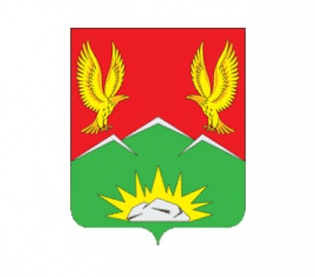 ПРАВИЛА ЗЕМЛЕПОЛЬЗОВАНИЯ И ЗАСТРОЙКИ ТУГАЧИНСКОГО СЕЛЬСОВЕТА 
САЯНСКОГО РАЙОНА КРАСНОЯРСКОГО КРАЯ(Актуальная редакция от 31.10.2018 г.)с. Агинское, 2018 г.ВВЕДЕНИЕПроект«Правил землепользования и застройки муниципального образования «Тугачинский сельсовет» Саянского района Красноярского края был разработан  в 2013г. ОАО «РосНИПИУУрбанистики» утверждён решением  сельского Совета депутатов от 26.12.2013г. № 34.Проект внесения изменений в правила землепользования и застройки муниципального образования «Тугачинский сельсовет» Саянского района Красноярского края разработан администрацией Саянского района в 2018 году, утвержден решением Совета депутатов Саянского района Красноярского края № 40-215 от «31» октября 2018 года.Для градостроительных регламентов предельные (минимальные и (или) максимальные) размеры земельных участков и предельные параметры разрешенного строительства, реконструкции объектов капитального строительства не устанавливаются:На территорию – линейный объект, т.к. на них  не распространяется действие градостроительных регламентов (п.3,ч.4, ст.36 ГрК РФ);На ландшафтную территорию. Использование данной зоны не предполагает межевания для предоставления частным лицам  под застройку;На территорию кладбищ. Места погребения отводятся в соответствии с этическими, санитарными и экологическими требованиями (ч.1,ст.4 8-ФЗ «О погребении и похоронном деле»;Для производственных и санитарных зон. Определяется техническими и санитарно-эпидемиологическими регламентами.СОДЕРЖАНИЕВведение	2Преамбула	                                                                                                                  6Часть 1. ПОРЯДОК ПРИМЕНЕНИЯ ПРАВИЛ ЗАСТРОЙКИ	                                        7ГЛАВА 1. Общие положения	                                                                                             7Статья 1. «Основные определения и термины, используемые в настоящихправилах_________________________________________________________________7Статья 2. «Цели Правил застройки»	13Статья 3. «Сфера действия и область применения Правил застройки»	14Статья 4. «Общедоступность информации о землепользовании и застройке»	15Статья 5. «Действие Правил застройки по отношению к ранее возникшим правам»________________________________________________________________16Статья 6. «Полномочия органов и должностных лиц местного самоуправления в области землепользования и застройки»	___________________________________16Статья 7. «Комиссия по землепользованию и застройке»	___________________17Статья 8. «Публичные слушания по вопросам землепользования и застройки»______________________________________________________________17ГЛАВА 2. Формирование и предоставление земельных участков. Изъятие и резервирование земельных участков. Публичные сервитуты. Развитие застроенных территорий. Земельный контроль	________________________________________20Статья 9. «Формирование и предоставление земельных участков для строительства»	________________________________________________________20Статья 10. «Основания для изъятия земель муниципальных нужд Тугачинского сельсовета» 	________________________________________________________20Статья 11. «Возмещение убытков при изъятии земельных участков для муниципальных нужд»	___________________________________________________20Статья 12. «Резервирование земельных участков для государственных или  муниципальных нужд»	___________________________________________________21Статья 13. «Право ограниченного пользования чужим земельным участком (сервитут)»	_____________________________________________________________21Статья 14. «Развитие застроенных территорий»	________________________23Статья 15. «Государственный земельный надзор, муниципальный земельный контроль, общественный и производственный контроль»	___________________23ГЛАВА 3. Подготовка документации по планировке территории органами местного самоуправления Тугачинского сельсовета	24Статья 16. «Назначение и виды документации по планировке территории»	24Статья 16.1. «Инженерные изыскания для подготовки документации по планировке территории»	________________________________________________________25Статья 16.2. «Проект планировки территории»______________________________26Статья 16.3. «Проекты межевания территорий»_____________________________26Статья 17. «Подготовка документации по планировке территории»_____________27ГЛАВА 4. Разрешение на условно разрешённый вид использования земельного участка или объекта капитального строительства. Разрешение на отклонение от предельных параметров строительства, реконструкции объектов капитального строительства____________________________________________________________29Статья 18. «Порядок предоставления разрешения на условно разрешённый вид использования земельного участка или объекта капитального строительства»______29Статья 19. «Порядок предоставления разрешения на отклонение от предельных параметров разрешённого строительства, реконструкции объектов капитального строительства»___________________________________________________________30ГЛАВА 5. Проектная документация. Разрешение на строительство. Разрешение на ввод объекта в эксплуатацию_______________________________________________31Статья 20.«Архитектурно-строительное проектирование»____________________31Статья 21. «Разрешение на строительство»________________________________37Статья 22. «Разрешение на ввод объекта в эксплуатацию»	___________________38Статья 23. «Строительный контроль и государственный строительный надзор»_________________________________________________________________38ГЛАВА 6. Внесение изменений в Правила застройки. Ответственность за нарушение Правил застройки_________________________________________________________38Статья 24. «Порядок внесения изменений в Правила застройки»_______________38Статья 25. «Ответственность за нарушение Правил застройки»________________40ЧАСТЬ 2. КАРТА ГРАДОСТРОИТЕЛЬНОГО ЗОНИРОВАНИЯ____________________40ГЛАВА 7. Карта градостроительного зонирования_____________________________40Статья 26. «Карта градостроительного зонирования»________________________40Статья 27. «Перечень территориальных зон, выделенных на Карте градостроительного зонирования»___________________________________________41Часть 3. ГРАДОСТРОИТЕЛЬНЫЕ РЕГЛАМЕНТЫ_____________________________41ГЛАВА 8. Порядок применения градостроительных регламентов________________41Статья 28. «Градостроительный регламент»_______________________________41Статья 29. «Застройка и использование земельных участков, объектов капитального строительства на территориях, на которые действие градостроительных регламентов не распространяется или для которых градостроительные регламенты не устанавливаются»________________________________________________________43Статья 30. «Виды разрешённого использования земельных участков и объектов капитального строительства»_______________________________________________43Статья 31. «Изменение видов разрешённого использования земельных участков и объектов капитального строительства, на которые распространяется действие градостроительного регламента»____________________________________________44Статья 32. «Предельные (минимальные и (или) максимальные) размеры земельных участков и предельные параметры разрешенного строительства, реконструкции объектов капитального строительства» _______________________________________45Статья 33. «Общие требования градостроительного регламента в части ограничений использования земельных участков и объектов капитального строительства»_______46Статья 34. «Использование земельных участков и объектов капитального строительства, не соответствующих градостроительному регламенту»_____________47ГЛАВА 9. Градостроительные регламенты	_____________________________48Статья 35. «Зона застройки индивидуальными жилыми домами и малоэтажными жилыми домами блокированной застройки (Ж2)».______________________________48Статья 36. «Зона общественного, делового и коммерческого назначения (О1)»___________________________________________________________________61Статья 37. «Производственная зона (П1)»__________________________________66Статья 38. «Зона рекреационного назначения (Р)»___________________________74Статья 39. «Зона, занятая объектами  сельскохозяйственного назначения»(Сх2)___________________________________________________________________77Статья 40. «Зона специального назначения, связанная с захоронениями  (Cn1)»__________________________________________________________________86Статья 41. «Ограничения использования земельных участков и объектов капитального строительства на территории водоохранных зон»___________________89Статья 42. «Ограничения использования земельных участков и объектов капитального строительства на территории санитарно-защитных зон»_____________89Статья 43. «Ограничения использования земельных участков и объектов капитального строительства на территории охранных зон объектов электросетевого хозяйства»______________________________________________________________91Статья 44. «Ограничения использования земельных участков и объектов капитального строительства на территории полос отвода и придорожных полос автомобильных дорог»_____________________________________________________93ПреамбулаПравила землепользования и застройки части территории муниципального образования Тугачинский сельсовет Саянского района Красноярского края (далее – Правила застройки) являются муниципальным правовым актом муниципального образования Тугачинскийсельсовет Саянского района Красноярского края (далее – Тугачинскийсельсовет), разработанным в соответствии с Градостроительным кодексом Российской Федерации, Земельным кодексом Российской Федерации, Федеральным законом от 06.10.2003 № 131-ФЗ «Об общих принципах организации местного самоуправления в Российской Федерации» и другими нормативными правовыми актами Российской Федерации, Красноярского края и муниципальными правовыми актами Тугачинского сельсовета и Саянского района.Настоящие Правила землепользования и застройки (далее - Правила), в соответствии с Градостроительным кодексом Российской Федерации, Земельным кодексом Российской Федерации, нормативно правовыми актами Красноярского края, вводят на территории Тугачинскогосельсовета Саянского района Красноярского края (далее – Тугачинскийсельсовета) систему землепользования и застройки, которая основана на градостроительном зонировании - делении указанной территории в границах населенного пункта на территориальные зоны с установлением для каждой из них единого градостроительного регламента по видам и предельным параметрам разрешенного использования земельных участков в границах этих территориальных зонЧасть 1. ПОРЯДОК ПРИМЕНЕНИЯ ПРАВИЛ ЗАСТРОЙКИГЛАВА 1. Общие положенияСтатья 1. Основные определения и термины, используемые в настоящих Правилах.1.1. В настоящих Правилах нижеприведенные термины используются в следующем значении:градостроительная деятельность-деятельность по развитию территорий, в том числе городов и иных поселений, осуществляемая в виде территориального планирования, градостроительного зонирования, планировки территории, архитектурно-строительного проектирования, строительства, капитального ремонта, реконструкции объектов капитального строительства, эксплуатации зданий, сооружений, благоустройства территорий;территориальное планирование-планирование развития территорий, в том числе для установления функциональных зон, определения планируемого размещения объектов федерального значения, объектов регионального значения, объектов местного значения;устойчивое развитие территорий- обеспечение при осуществлении градостроительной деятельности безопасности и благоприятных условий жизнедеятельности человека, ограничение негативного воздействия хозяйственной и иной деятельности на окружающую среду и обеспечение охраны и рационального использования природных ресурсов в интересах настоящего и будущего поколений;зоны с особыми условиями использования территорий- охранные, санитарно-защитные зоны, зоны охраны объектов культурного наследия (памятников истории и культуры) народов Российской Федерации (далее - объекты культурного наследия), защитные зоны объектов культурного наследия, водоохранные зоны, зоны затопления, подтопления, зоны санитарной охраны источников питьевого и хозяйственно-бытового водоснабжения, зоны охраняемых объектов, приаэродромная территория, иные зоны, устанавливаемые в соответствии с законодательством Российской Федерации;функциональные зоны-зоны, для которых документами территориального планирования определены границы и функциональное назначение;градостроительное зонирование-зонирование территорий муниципальных образований в целях определения территориальных зон и установления градостроительных регламентов;территориальные зоны-зоны, для которых в правилах землепользования и застройки определены границы и установлены градостроительные регламенты;правила землепользования и застройки- документ градостроительного зонирования, который утверждается нормативными правовыми актами органов местного самоуправления, нормативными правовыми актами органов государственной власти субъектов Российской Федерации - городов федерального значения Москвы и Санкт-Петербурга и в котором устанавливаются территориальные зоны, градостроительные регламенты, порядок применения такого документа и порядок внесения в него изменений;градостроительный регламент- устанавливаемые в пределах границ соответствующей территориальной зоны виды разрешенного использования земельных участков, равно как всего, что находится над и под поверхностью земельных участков и используется в процессе их застройки и последующей эксплуатации объектов капитального строительства, предельные (минимальные и (или) максимальные) размеры земельных участков и предельные параметры разрешенного строительства, реконструкции объектов капитального строительства, ограничения использования земельных участков и объектов капитального строительства, а также применительно к территориям, в границах которых предусматривается осуществление деятельности по комплексному и устойчивому развитию территории, расчетные показатели минимально допустимого уровня обеспеченности соответствующей территории объектами коммунальной, транспортной, социальной инфраструктур и расчетные показатели максимально допустимого уровня территориальной доступности указанных объектов для населения;объект капитального строительства- здание, строение, сооружение, объекты, строительство которых не завершено (далее - объекты незавершенного строительства), за исключением временных построек, киосков, навесов и других подобных построек;линейные объекты- линии электропередачи, линии связи (в том числе линейно-кабельные сооружения), трубопроводы, автомобильные дороги, железнодорожные линии и другие подобные сооружения;красные линии-линии, которые обозначают существующие, планируемые (изменяемые, вновь образуемые) границы территорий общего пользования и (или) границы территорий, занятых линейными объектами и (или) предназначенных для размещения линейных объектов;территории общего пользования-- территории, которыми беспрепятственно пользуется неограниченный круг лиц (в том числе площади, улицы, проезды, набережные, береговые полосы водных объектов общего пользования, скверы, бульвары);строительство- создание зданий, строений, сооружений (в том числе на месте сносимых объектов капитального строительства);реконструкция объектов капитального строительства (за исключением линейных объектов)- изменение параметров объекта капитального строительства, его частей (высоты, количества этажей, площади, объема), в том числе надстройка, перестройка, расширение объекта капитального строительства, а также замена и (или) восстановление несущих строительных конструкций объекта капитального строительства, за исключением замены отдельных элементов таких конструкций на аналогичные или иные улучшающие показатели таких конструкций элементы и (или) восстановления указанных элементов;реконструкция линейных объектов- изменение параметров линейных объектов или их участков (частей), которое влечет за собой изменение класса, категории и (или) первоначально установленных показателей функционирования таких объектов (мощности, грузоподъемности и других) или при котором требуется изменение границ полос отвода и (или) охранных зон таких объектов;капитальный ремонт объектов капитального строительства (за исключением линейных объектов)- замена и (или) восстановление строительных конструкций объектов капитального строительства или элементов таких конструкций, за исключением несущих строительных конструкций, замена и (или) восстановление систем инженерно-технического обеспечения и сетей инженерно-технического обеспечения объектов капитального строительства или их элементов, а также замена отдельных элементов несущих строительных конструкций на аналогичные или иные улучшающие показатели таких конструкций элементы и (или) восстановление указанных элементов;капитальный ремонт линейных объектов- изменение параметров линейных объектов или их участков (частей), которое не влечет за собой изменение класса, категории и (или) первоначально установленных показателей функционирования таких объектов и при котором не требуется изменение границ полос отвода и (или) охранных зон таких объектов;инженерные изыскания- изучение природных условий и факторов техногенного воздействия в целях рационального и безопасного использования территорий и земельных участков в их пределах, подготовки данных по обоснованию материалов, необходимых для территориального планирования, планировки территории и архитектурно-строительного проектирования;застройщик- физическое или юридическое лицо, обеспечивающее на принадлежащем ему земельном участке или на земельном участке иного правообладателя (которому при осуществлении бюджетных инвестиций в объекты капитального строительства государственной (муниципальной) собственности органы государственной власти (государственные органы), Государственная корпорация по атомной энергии "Росатом", Государственная корпорация по космической деятельности "Роскосмос", органы управления государственными внебюджетными фондами или органы местного самоуправления передали в случаях, установленных бюджетным законодательством Российской Федерации, на основании соглашений свои полномочия государственного (муниципального) заказчика) строительство, реконструкцию, капитальный ремонт объектов капитального строительства, а также выполнение инженерных изысканий, подготовку проектной документации для их строительства, реконструкции, капитального ремонта. Застройщик вправе передать свои функции, предусмотренные законодательством о градостроительной деятельности, техническому заказчику;саморегулируемая организация в области инженерных изысканий, архитектурно-строительного проектирования, строительства, реконструкции, капитального ремонта объектов капитального строительства (далее также - саморегулируемая организация)- некоммерческая организация, созданная в форме ассоциации (союза) и основанная на членстве индивидуальных предпринимателей и (или) юридических лиц, выполняющих инженерные изыскания или осуществляющих подготовку проектной документации или строительство, реконструкцию, капитальный ремонт объектов капитального строительства по договорам о выполнении инженерных изысканий, о подготовке проектной документации, о строительстве, реконструкции, капитальном ремонте объектов капитального строительства, заключенным с застройщиком, техническим заказчиком, лицом, ответственным за эксплуатацию здания, сооружения, либо со специализированной некоммерческой организацией, которая осуществляет деятельность, направленную на обеспечение проведения капитального ремонта общего имущества в многоквартирных домах (далее - региональный оператор);объекты федерального значения- объекты капитального строительства, иные объекты, территории, которые необходимы для осуществления полномочий по вопросам, отнесенным к ведению Российской Федерации, органов государственной власти Российской Федерации Конституцией Российской Федерации, федеральными конституционными законами, федеральными законами, решениями Президента Российской Федерации, решениями Правительства Российской Федерации, и оказывают существенное влияние на социально-экономическое развитие Российской Федерации. Виды объектов федерального значения, подлежащих отображению на схемах территориального планирования Российской Федерации в указанных в части 1 статьи 10 Градостроительного кодекса областях, определяются Правительством Российской Федерации, за исключением объектов федерального значения в области обороны страны и безопасности государства. Виды объектов федерального значения в области обороны страны и безопасности государства, подлежащих отображению на схемах территориального планирования Российской Федерации, определяются Президентом Российской Федерации;объекты регионального значения- объекты капитального строительства, иные объекты, территории, которые необходимы для осуществления полномочий по вопросам, отнесенным к ведению субъекта Российской Федерации, органов государственной власти субъекта Российской Федерации Конституцией Российской Федерации, федеральными конституционными законами, федеральными законами, конституцией (уставом) субъекта Российской Федерации, законами субъекта Российской Федерации, решениями высшего исполнительного органа государственной власти субъекта Российской Федерации, и оказывают существенное влияние на социально-экономическое развитие субъекта Российской Федерации. Виды объектов регионального значения в указанных в части 3 статьи 14 Градостроительного кодекса областях, подлежащих отображению на схеме территориального планирования субъекта Российской Федерации, определяются законом субъекта Российской Федерации;объекты местного значения- объекты капитального строительства, иные объекты, территории, которые необходимы для осуществления органами местного самоуправления полномочий по вопросам местного значения и в пределах переданных государственных полномочий в соответствии с федеральными законами, законом субъекта Российской Федерации, уставами муниципальных образований и оказывают существенное влияние на социально-экономическое развитие муниципальных районов, поселений, городских округов. Виды объектов местного значения муниципального района, поселения, городского округа в указанных в пункте 1 части 3 статьи 19 и пункте 1 части 5 статьи 23 Градостроительного кодекса областях, подлежащих отображению на схеме территориального планирования муниципального района, генеральном плане поселения, генеральном плане городского округа, определяются законом субъекта Российской Федерации;парковка (парковочное место)- специально обозначенное и при необходимости обустроенное и оборудованное место, являющееся в том числе частью автомобильной дороги и (или) примыкающее к проезжей части и (или) тротуару, обочине, эстакаде или мосту либо являющееся частью подэстакадных или подмостовых пространств, площадей и иных объектов улично-дорожной сети и предназначенное для организованной стоянки транспортных средств на платной основе или без взимания платы по решению собственника или иного владельца автомобильной дороги, собственника земельного участка;технический заказчик- юридическое лицо, которое уполномочено застройщиком и от имени застройщика заключает договоры о выполнении инженерных изысканий, о подготовке проектной документации, о строительстве, реконструкции, капитальном ремонте объектов капитального строительства, подготавливает задания на выполнение указанных видов работ, предоставляет лицам, выполняющим инженерные изыскания и (или) осуществляющим подготовку проектной документации, строительство, реконструкцию, капитальный ремонт объектов капитального строительства, материалы и документы, необходимые для выполнения указанных видов работ, утверждает проектную документацию, подписывает документы, необходимые для получения разрешения на ввод объекта капитального строительства в эксплуатацию, осуществляет иные функции, предусмотренные законодательством о градостроительной деятельности (далее также - функции технического заказчика). Функции технического заказчика могут выполняться только членом соответственно саморегулируемой организации в области инженерных изысканий, архитектурно-строительного проектирования, строительства, реконструкции, капитального ремонта объектов капитального строительства, за исключением случаев, предусмотренных частью 2.1 статьи 47, частью 4.1 статьи 48, частью 2.2 статьи 52 Градостроительного кодекса;программы комплексного развития систем коммунальной инфраструктуры поселения, городского округа- документы, устанавливающие перечни мероприятий по проектированию, строительству, реконструкции систем электро-, газо-, тепло-, водоснабжения и водоотведения, объектов, используемых для обработки, утилизации, обезвреживания и захоронения твердых бытовых отходов, которые предусмотрены соответственно схемами и программами развития единой национальной (общероссийской) электрической сети на долгосрочный период, генеральной схемой размещения объектов электроэнергетики, федеральной программой газификации, соответствующими межрегиональными, региональными программами газификации, схемами теплоснабжения, схемами водоснабжения и водоотведения, территориальными схемами в области обращения с отходами, в том числе с твердыми коммунальными отходами. Программы комплексного развития систем коммунальной инфраструктуры поселения, городского округа разрабатываются и утверждаются органами местного самоуправления поселения, городского округа на основании утвержденных в порядке, установленном Градостроительным кодексом, генеральных планов таких поселения, городского округа и должны обеспечивать сбалансированное, перспективное развитие систем коммунальной инфраструктуры в соответствии с потребностями в строительстве объектов капитального строительства и соответствующие установленным требованиям надежность, энергетическую эффективность указанных систем, снижение негативного воздействия на окружающую среду и здоровье человека и повышение качества поставляемых для потребителей товаров, оказываемых услуг в сферах электро-, газо-, тепло-, водоснабжения и водоотведения, а также услуг по обработке, утилизации, обезвреживанию и захоронению твердых коммунальных отходов;система коммунальной инфраструктуры- комплекс технологически связанных между собой объектов и инженерных сооружений, предназначенных для осуществления поставок товаров и оказания услуг в сферах электро-, газо-, тепло-, водоснабжения и водоотведения до точек подключения (технологического присоединения) к инженерным системам электро-, газо-, тепло-, водоснабжения и водоотведения объектов капитального строительства, а также объекты, используемые для обработки, утилизации, обезвреживания, захоронения твердых коммунальных отходов;транспортно-пересадочный узел- комплекс объектов недвижимого имущества, включающий в себя земельный участок либо несколько земельных участков с расположенными на них, над или под ними объектами транспортной инфраструктуры, а также другими объектами, предназначенными для обеспечения безопасного и комфортного обслуживания пассажиров в местах их пересадок с одного вида транспорта на другой;нормативы градостроительного проектирования- совокупность установленных в целях обеспечения благоприятных условий жизнедеятельности человека расчетных показателей минимально допустимого уровня обеспеченности объектами, предусмотренными частями 1, 3 и 4 статьи 29.2 Градостроительного кодекса, населения субъектов Российской Федерации, муниципальных образований и расчетных показателей максимально допустимого уровня территориальной доступности таких объектов для населения субъектов Российской Федерации, муниципальных образований;программы комплексного развития транспортной инфраструктуры поселения, городского округа- документы, устанавливающие перечни мероприятий по проектированию, строительству, реконструкции объектов транспортной инфраструктуры местного значения поселения, городского округа, которые предусмотрены также государственными и муниципальными программами, стратегией социально-экономического развития муниципального образования и планом мероприятий по реализации стратегии социально-экономического развития муниципального образования (при наличии данных стратегии и плана), планом и программой комплексного социально-экономического развития муниципального образования, инвестиционными программами субъектов естественных монополий в области транспорта. Программы комплексного развития транспортной инфраструктуры поселения, городского округа разрабатываются и утверждаются органами местного самоуправления поселения, городского округа на основании утвержденных в порядке, установленном Градостроительным кодексом, генеральных планов поселения, городского округа и должны обеспечивать сбалансированное, перспективное развитие транспортной инфраструктуры поселения, городского округа в соответствии с потребностями в строительстве, реконструкции объектов транспортной инфраструктуры местного значения;программы комплексного развития социальной инфраструктуры поселения, городского округа- документы, устанавливающие перечни мероприятий по проектированию, строительству, реконструкции объектов социальной инфраструктуры местного значения поселения, городского округа, которые предусмотрены также государственными и муниципальными программами, стратегией социально-экономического развития муниципального образования и планом мероприятий по реализации стратегии социально-экономического развития муниципального образования (при наличии данных стратегии и плана), планом и программой комплексного социально-экономического развития муниципального образования. Программы комплексного развития социальной инфраструктуры поселения, городского округа разрабатываются и утверждаются органами местного самоуправления поселения, Градостроительным кодексом, генеральных планов поселения, городского округа и должны обеспечивать сбалансированное, перспективное развитие социальной инфраструктуры поселения, городского округа в соответствии с потребностями в строительстве объектов социальной инфраструктуры местного значения;машино-место- предназначенная исключительно для размещения транспортного средства индивидуально-определенная часть здания или сооружения, которая не ограничена либо частично ограничена строительной или иной ограждающей конструкцией и границы которой описаны в установленном законодательством о государственном кадастровом учете порядке;сметная стоимость строительства, реконструкции, капитального ремонта объектов капитального строительства, работ по сохранению объектов культурного наследия (далее - сметная стоимость строительства)- сумма денежных средств, необходимая для строительства, реконструкции, капитального ремонта объектов капитального строительства, проведения работ по сохранению объектов культурного наследия;сметные нормы- совокупность количественных показателей материалов, изделий, конструкций и оборудования, затрат труда работников в строительстве, времени эксплуатации машин и механизмов (далее - строительные ресурсы), установленных на принятую единицу измерения, и иных затрат, применяемых при определении сметной стоимости строительства;сметные цены строительных ресурсов- сводная агрегированная в территориальном разрезе документированная информация о стоимости строительных ресурсов, установленная расчетным путем на принятую единицу измерения и размещаемая в федеральной государственной информационной системе ценообразования в строительстве;сметные нормативы- сметные нормы и методики, необходимые для определения сметной стоимости строительства, стоимости работ по инженерным изысканиям и по подготовке проектной документации, а также методики разработки и применения сметных норм;укрупненный норматив цены строительства- показатель потребности в денежных средствах, необходимых для создания единицы мощности строительной продукции, предназначенный для планирования (обоснования) инвестиций (капитальных вложений) в объекты капитального строительства;деятельность по комплексному и устойчивому развитию территории- осуществляемая в целях обеспечения наиболее эффективного использования территории деятельность по подготовке и утверждению документации по планировке территории для размещения объектов капитального строительства жилого, производственного, общественно-делового и иного назначения и необходимых для функционирования таких объектов и обеспечения жизнедеятельности граждан объектов коммунальной, транспортной, социальной инфраструктур, а также по архитектурно-строительному проектированию, строительству, реконструкции указанных в настоящем пункте объектов;элемент планировочной структуры - часть территории поселения, городского округа или межселенной территории муниципального района (квартал, микрорайон, район и иные подобные элементы). Виды элементов планировочной структуры устанавливаются уполномоченным Правительством Российской Федерации федеральным органом исполнительной власти;благоустройство территории- деятельность по реализации комплекса мероприятий, установленного правилами благоустройства территории муниципального образования, направленная на обеспечение и повышение комфортности условий проживания граждан, по поддержанию и улучшению санитарного и эстетического состояния территории муниципального образования, по содержанию территорий населенных пунктов и расположенных на таких территориях объектов, в том числе территорий общего пользования, земельных участков, зданий, строений, сооружений, прилегающих территорий;прилегающая территория-территория общего пользования, которая прилегает к зданию, строению, сооружению, земельному участку в случае, если такой земельный участок образован, и границы которой определены правилами благоустройства территории муниципального образования в соответствии с порядком, установленным законом субъекта Российской Федерации;элементы благоустройства- декоративные, технические, планировочные, конструктивные устройства, элементы озеленения, различные виды оборудования и оформления, в том числе фасадов зданий, строений, сооружений, малые архитектурные формы, некапитальные нестационарные строения и сооружения, информационные щиты и указатели, применяемые как составные части благоустройства территории.Статья 2. «Цели Правил застройки»2.1. Целью введения системы регулирования землепользования и застройки, основанной на градостроительном зонировании, является:обеспечение условий для реализации планов и программ развития территории, систем инженерного, транспортного обеспечения и социального обслуживания, сохранения природной и культурно-исторической среды;установление правовых гарантий по использованию и строительному изменению недвижимости для владельцев и лиц, желающих приобрести права владения, пользования и распоряжения земельными участками, иными объектами недвижимости;создание благоприятных условий для привлечения инвестиций в строительство и обустройство недвижимости посредством предоставления инвесторам и правообладателям недвижимости возможности выбора наиболее эффективного вида использования недвижимости в соответствии с градостроительными регламентами;обеспечение свободного доступа граждан к информации и их участия в принятии решений по вопросам развития сельсовета, землепользования и застройки посредством проведения публичных слушаний;обеспечение контроля за соблюдением прав граждан и юридических лиц.2.2. Целями действия Правил застройки являются:создание условий для устойчивого развития территории Тугачинскогосельсовета, сохранения окружающей среды и объектов культурного наследия;создание условий для планировки территории Тугачинскогосельсовета;обеспечение прав и законных интересов физических и юридических лиц, в том числе правообладателей земельных участков и объектов капитального строительства, в части наиболее эффективного в рамках, установленных Правилами застройки требований и ограничений, использования земельных участков и объектов капитального строительства;создание условий для привлечения инвестиций, в том числе путем предоставления возможности выбора наиболее эффективных видов разрешённого использования земельных участков и объектов капитального строительства.Статью 3 «Сфера действия и область применения Правил застройки»1. Действие настоящих Правил застройки распространяется на всю территорию Тугачинскогосельсовета.2. Требования установленных Правилами застройки градостроительных регламентов сохраняются при изменении формы собственности на земельный участок, объект капитального строительства, при переходе прав на земельный участок, объект капитального строительства другому правообладателю.3.	Правила застройки применяются при:-	подготовке, проверке и утверждении документации по планировке территории, в том числе градостроительных планов земельных участков, выдаваемых правообладателям земельных участков и объектов капитального строительства и градостроительных планов земельных участков, права на которые предоставляются по итогам торгов;-	принятии решений о выдаче или об отказе в выдаче разрешений на условно разрешённые виды использования земельных участков и объектов капитального строительства;-	принятии решений о выдаче или об отказе в выдаче разрешений на отклонение от предельных параметров разрешённого строительства, реконструкции объектов капитального строительства;-	осуществлении контроля за использованием земель на территории Тугачинскогосельсовета;-	формировании земельных участков, подготовки документов для государственной регистрации прав на земельные участки и объекты капитального строительства, а также подготовке сведений, подлежащих внесению в государственный кадастр объектов недвижимости.4. Настоящие Правила регламентируют деятельность по:проведению градостроительного зонирования территории сельсовета - и установлению градостроительных регламентов по видам и предельным параметрам разрешенного использования земельных участков, иных объектов недвижимости;разделению территории, в отношении которой подготовлены Правила на земельные участки для закрепления ранее возникших, но неоформленных прав на них (включая права на земельные участки многоквартирных домов), а также для упорядочения планировочной организации территории, ее дальнейшего строительного освоения и преобразования;предоставлению прав на земельные участки, подготовленные посредством планировки территории и сформированные из состава государственных, муниципальных земель, физическим и юридическим лицам;подготовке градостроительных обоснований для принятия решений о резервировании и изъятии земельных участков для реализации государственных и муниципальных нужд;обеспечению разработки документации по планировке территории;предоставлению разрешений на строительство, разрешений на ввод в эксплуатацию вновь построенных, реконструированных объектов;контролю за использованием и строительными изменениями объектов недвижимости, применению штрафных санкций в случаях и порядке, установленных законодательством;обеспечению открытости и доступности для физических и юридических лиц информации о землепользовании и застройке, а также их участия в принятии решений по этим вопросам посредством публичных слушаний;внесению изменений в настоящие Правила, включая изменение состава градостроительных регламентов, в том числе путем его дополнения применительно к различным территориальным зонам.5. Настоящие Правила применяются наряду:с техническими регламентами и иными обязательными требованиями, установленными в соответствии с законодательством в целях обеспечения безопасности жизни и здоровья людей, надежности и безопасности зданий, строений и сооружений, сохранения окружающей природной среды и объектов культурного наследия;с иными нормативными правовыми актами сельсовета, Саянского района Красноярского края, Красноярского края по вопросам регулирования землепользования и застройки. Указанные акты применяются в части, не противоречащей настоящим Правилам.6. Положения настоящих Правил обязательны для исполнения органами местного самоуправления, физическими и юридическими лицами, должностными лицами, осуществляющими и контролирующими градостроительную деятельность на территории сельсовета.7.	Решения органов местного самоуправления Тугачинскогосельсовета, местного самоуправления Саянского района, органов государственной власти Красноярского края, противоречащие Правилам застройки, могут быть оспорены в судебном порядке.Статья 4. Общедоступность информации о землепользовании и застройке1. Все текстовые и графические материалы Правил застройки являются общедоступной информацией. Доступ к текстовым и графическим материалам Правил застройки не ограничен.2.Администрация муниципального образования, наделенного полномочиями на разработку, утверждение и внесение изменений в правила землепользования и застройкиобеспечивает возможность ознакомления с Правилами застройки путём их опубликования в средствах массовой информации и размещения на официальном сайте муниципального образования, наделенного полномочиями на разработку, утверждение и внесение изменений в правила землепользования и застройкив информационно-телекоммуникационной сети «Интернет» (при наличии).Статья 5. ДействиеПравил застройки по отношению к ранее возникшим правамДействие Правил застройки не распространяется на градостроительные планы земельных участков, выданные до вступления в силу настоящих Правилзастройки. Собственники земельных участков и арендаторы земельных участков имеют право осуществить любое строительство в соответствии с видами разрешённого использования и предельными параметрами разрешённого строительства, реконструкции объектов капитального строительства, содержащимися в таком градостроительном плане земельного участка.Положения части 1 настоящей статьи распространяется также на разрешения на строительство, выданные до вступления в силу Правил застройки.В случае, если перечень видов разрешённого использования и/или наименование отдельного вида разрешённого использования, содержащиеся в Правилах застройки, не соответствуют перечню видов разрешённого использования и/или наименованию отдельного вида разрешённого использования, указанных в каком-либо правоустанавливающем или правоудостоверяющем документе, выданном в установленном порядке физическому и юридическому лицу до вступления в силу настоящих Правил застройки(свидетельство о государственной регистрации прав на объект недвижимости, градостроительный план земельного участка, договор купли-продажи или аренды объекта недвижимости и т.п.), не требуется обязательного переоформления указанных правовых документов в целях приведения в соответствие с требованиями настоящих Правилзастройки. Изменение перечня видов разрешённого использования и/или формулировки отдельного вида разрешённого использования производится в добровольном порядке путём внесения изменения в соответствующий документ или путём выдачи нового документа.Статья 6. Полномочия органов и должностных лиц местного самоуправления в области землепользования и застройки1. В соответствии с Федеральным законом от 06.10.2003 № 131-ФЗ «Об общих принципах организации местного самоуправления в Российской Федерации» ведение градостроительной деятельности на территории Тугачинскогосельсовета осуществляют органы местного самоуправления муниципального образования района.2. К полномочиям органов местного самоуправления муниципального образования района в области землепользования и застройки относятся: 1) подготовка и утверждение генерального плана Тугачинскогосельсовета; 2) подготовка и утверждение Правил Тугачинскогосельсовета; 3) утверждение подготовленной на основе генерального плана Тугачинскогосельсовета документации по планировке территории;4) выдача разрешений на строительство (за исключением случаев, предусмотренных Градостроительным кодексом Российской Федерации, иными федеральными законами); 5) выдача разрешений на ввод объектов в эксплуатацию при осуществлении строительства, реконструкции объектов капитального строительства, расположенных на территории Тугачинскогосельсовета; 6) утверждение местных нормативов градостроительного проектирования Тугачинскогосельсовета;7) принятие решений о развитии застроенных территорий;Органы местного самоуправления района вправе заключать соглашения с органами местного самоуправления Тугачинскогосельсовета, о передаче им осуществления части своих полномочий по решению вопросов местного значения, за счет межбюджетных трансфертов, предоставляемых из бюджета района в бюджет Тугачинскогосельсовета в соответствии с Бюджетным кодексом Российской Федерации. Указанные соглашения должны заключаться на определенный срок, содержать положения, устанавливающие основания и порядок прекращения их действия, в том числе досрочного, порядок определения ежегодного объема указанных в настоящей части межбюджетных трансфертов, необходимых для осуществления передаваемых полномочий, а также предусматривать финансовые санкции за неисполнение соглашений. Порядок заключения соглашений определяется уставом муниципального образования и (или) нормативными правовыми актами представительного органа муниципального образования. Для осуществления переданных в соответствии с указанными соглашениями полномочий органы местного самоуправления имеют право дополнительно использовать собственные материальные ресурсы и финансовые средства в случаях и порядке, предусмотренных решением представительного органа муниципального образования.Статья 7. «Комиссия по землепользованию и застройке»	1.	Комиссия по землепользованию и застройке (далее также – Комиссия) формируется в целях обеспечения требований Правил застройки, предъявляемых к землепользованию и застройке.2.	Комиссия является постоянно действующим совещательным органом при главе муниципального образования, наделенного полномочиями по разработки и внесению изменений в ПЗЗ (далее – главе муниципального образования), по обеспечению реализации настоящих Правил застройки. Комиссия осуществляет свою деятельность согласно Градостроительному кодексу РФ, Правилам застройки, а также согласно Положению о Комиссии, утверждаемому главой муниципального образования и действующему законодательству РФ.Статья 8. «Публичные слушания по вопросам землепользования и застройки»1. Публичные слушания проводятся в случаях:Подготовки проекта изменений в Правила; Предоставления разрешения на условно разрешенный вид использования;Предоставления разрешения на отклонение от предельных параметров разрешенного строительства, реконструкции объектов капитального строительства;Подготовки документации проектов планировки территории и проектов межевания. Публичные слушания по вопросам, указанным в пунктах 1-3 проводятся Комиссией в порядке, определяемом нормативными правовыми актами муниципального образования в соответствии с Градостроительным кодексом Российской Федерации.Проведение публичных слушаний по вопросу подготовки документации проектов планировки территории и проектов межевания осуществляется органом местного самоуправления. О предстоящем публичном слушании орган местного самоуправления публикует оповещение. Оповещение дается в следующих формах:публикации в местных газетах;объявления по радио и/или телевидению;объявления на официальном сайте муниципального образования;Оповещение должно содержать следующую информацию:характер обсуждаемого вопроса (о внесения изменений в настоящие правила, о предоставлении разрешения на условно разрешённый вид использования земельного участка или объекта капитального строительства, либо о предоставлении разрешений на отклонение от предельных параметров разрешённого строительства, реконструкции объектов капитального строительства, либо указание на разработанный проект планировки территории и проект межевания территории, подготовленный в составе проекта планировки;дата, время и место проведения публичного слушания;дата, время и место предварительного ознакомления с соответствующей информацией.Продолжительность публичных слушаний:при предоставлении разрешения на условно разрешённый вид использования земельного участка или объекта капитального строительства, предоставлении разрешения на отклонение от предельных параметров разрешённого строительства, реконструкции объектов капитального строительства и при установлении (прекращении) публичного сервитута - не более одного месяца с момента опубликования решения о проведении публичных слушаний до момента опубликования заключения о результатах публичных слушаний;при подготовке проектов планировки территории и проектов межевания территории в составе проектов планировки территории для размещения объектов капитального строительства местного значения - от одного до трёх месяцев с момента опубликования решения о проведении публичных слушаний до момента опубликования заключения о результатах публичных слушаний;при подготовке проекта изменений в Правила– от двух до четырёх месяцев с момента опубликования проекта изменений в Правила до момента опубликования заключения о результатах публичных слушаний;в случае подготовки проекта изменений в Правила к части территории поселения публичные слушания по проекту изменений в правила землепользования и застройки проводятся с участием правообладателей земельных участков и (или) объектов капитального строительства, находящихся в границах указанной части территории поселения. В случае подготовки изменений в Правила в части внесения изменений в градостроительный регламент, установленный для конкретной территориальной зоны, при установлении (прекращении) публичного сервитута - публичные слушания по внесению изменений в правила землепользования и застройки проводятся в границах территориальной зоны, для которой установлен такой градостроительный регламент. В этих случаях срок проведения публичных слушаний не может быть более чем один месяц.В целях соблюдения прав человека на благоприятные условия жизнедеятельности, прав и законных интересов правообладателей земельных участков и объектов капитального строительства, публичные слушания по вопросу предоставления разрешения на условно разрешённый вид использования и по вопросу предоставления разрешений на отклонение от предельных параметров разрешённого строительства, реконструкции объектов капитального строительства, проводятся с участием граждан, проживающих в пределах территориальной зоны, в границах которой расположен земельный участок или объект капитального строительства, применительно к которым запрашивается разрешение. В случае, если условно разрешённый вид использования земельного участка или объекта капитального строительства или отклонение от предельных параметров разрешённого строительства, реконструкции объектов капитального строительства может оказать негативное воздействие на окружающую среду, публичные слушания проводятся с участием правообладателей земельных участков и объектов капитального строительства, подверженных риску такого негативного воздействия.Комиссия направляет решение о проведении публичных слушаний по вопросу предоставления разрешения на условно разрешённый вид использования (по вопросу предоставления разрешений на отклонение от предельных параметров разрешённого строительства, реконструкции объектов капитального строительства) правообладателям земельных участков, имеющих общие границы с земельным участком, применительно к которому запрашивается данное разрешение, правообладателям объектов капитального строительства, расположенных на земельных участках, имеющих общие границы с земельным участком, применительно, к которому запрашивается данное разрешение, и правообладателям помещений, являющихся частью объекта капитального строительства, применительно к которому запрашивается данное разрешение. Указанное решение направляется не позднее чем через десять дней со дня поступления заявления застройщика о предоставлении разрешения на условно разрешённый вид использования (о предоставлении разрешения на отклонение от предельных параметров разрешённого использования земельного участка или объекта капитального строительства), либо со дня поступления заявления о предоставлении земельного участка для строительства.В целях соблюдения прав человека на благоприятные условия жизнедеятельности, прав и законных интересов правообладателей земельных участков и объектов капитального строительства, публичные слушания по проекту планировки территории и проекту межевания территории проводятся с участием граждан, проживающих на территории, применительно к которой осуществляется подготовка проекта планировки или проекта межевания, правообладателей земельных участков и объектов капитального строительства, расположенных на указанной территории, лиц, законные интересы, которых могут быть нарушены в связи с реализацией таких проектов.Заинтересованные лица вправе письменно представить в Комиссию свои замечания и предложения, касающиеся рассматриваемого вопроса, для включения их в протокол публичных слушаний. Замечания и предложения могут направляться в Комиссию со дня принятия решения о проведении публичных слушаний до подписания протокола публичных слушаний.В ходе публичных слушаний ведётся протокол публичных слушаний, который содержит информацию о времени и о месте проведения публичных слушаний, вопросах, выносимых на публичные слушания, о количестве присутствовавших на публичных слушаниях, о замечаниях и предложениях по поводу рассматриваемых вопросов, о результатах голосования и общие выводы публичных слушаний.Не позднее следующего дня с момента составления протокола публичных слушаний готовится заключение о результатах публичных слушаний. Заключение о результатах публичных слушаний подлежат опубликованию в порядке, установленном для официального опубликования муниципальных правовых актов, иной официальной информации, и размещается на официальном сайте муниципального образования в информационно-телекоммуникационной сети Интернет.Расходы, связанные с организацией и проведением публичных слушаний по вопросу предоставления разрешения на условно разрешённый вид использования, а также по вопросу предоставления разрешения на отклонение от предельных параметров разрешённого строительства, реконструкции объектов капитального строительства, несёт физическое или юридическое лицо, заинтересованное в представлении такого разрешения.	ГЛАВА 2. Формирование и предоставление земельных участков. Изъятие и резервирование земельных участков. Публичные сервитуты. Развитие застроенных территорий. Земельный контрольСтатья 9. Формирование и предоставление земельных участков для строительства1.	Земельные участки, предоставляемые заинтересованным лицам для строительства, должны быть сформированы как объекты недвижимости. Не допускается предоставлять земельные участки, не сформированные как объекты недвижимости, для любого строительства.Сформированным считается земельный участок, в отношении которого осуществлён государственный кадастровый учёт и определено разрешённое использование.2. Порядок предоставления земельных участков для строительства определяется в соответствии с земельным законодательством РФ.Статья 10. Основания для изъятия земель муниципальных нужд Тугачинскогосельсовета1. Изъятие, в том числе путём выкупа, земельных участков для муниципальных нужд Тугачинскогосельсовета осуществляется в исключительных случаях, связанных с:- размещением следующих объектов муниципального значения Тугачинскогосельсовета при отсутствии других вариантов возможного размещения этих объектов:- объекты электро-, газо-, тепло- и водоснабжения муниципального значения Тугачинскогосельсовета;- автомобильные дороги местного значения Тугачинскогосельсовета;- иными обстоятельствами в установленных федеральными законами случаях, а применительно к изъятию, в том числе путём выкупа, земельных участков из земель, находящихся в муниципальной собственности Тугачинскогосельсовета, в случаях, установленных законами Красноярского края.2.Установление порядка изъятия земельных участков, в том числе путём выкупа, для муниципальных нужд определяется в соответствии с действующим законодательством.Статья 11. Возмещение убытков при изъятии земельных участков для муниципальных нужд1. Убытки, причинённые собственнику изъятием земельного участка для муниципальных нужд Тугачинскогосельсовета, включаются в плату за изымаемый земельный участок (выкупную цену).2. Плата за земельный участок, изымаемый для муниципальных нужд, сроки и другие условия выкупа определяются соглашением с собственником. Соглашение предусматривает обязанность органов местного самоуправления Тугачинскогосельсовета уплатить выкупную цену за изымаемый участок.3. Принудительное отчуждение земельного участка для муниципальных нужд может быть проведено только при условии предварительного и равноценного возмещения стоимости земельного участка на основании решения суда.4. При определении выкупной цены в нее включаются рыночная стоимость земельного участка и находящегося на нем недвижимого имущества, а также все убытки, причиненные собственнику изъятием земельного участка, включая убытки, которые он несет в связи с досрочным прекращением своих обязательств перед третьими лицами, в том числе упущенную выгоду.5. По соглашению с собственником взамен участка, изымаемого для муниципальных нужд, ему может быть предоставлен другой земельный участок с зачётом его стоимости в выкупную цену.6. Возмещение убытков осуществляется за счёт местного бюджета Тугачинскогосельсовета.7. При расчётах размеров возмещения убытки собственников земельных участков, землепользователей, землевладельцев и арендаторов земельных участков определяются с учётом стоимости их имущества на день, предшествующий принятию решения об изъятии земельных участков.Статья 12. «Резервирование земель для государственных или муниципальных нужд»1. Резервирование земель для государственных или муниципальных нужд осуществляется в случаях, предусмотренных статьей 49 Земельного Кодекса, а земель, находящихся в государственной или муниципальной собственности и не предоставленных гражданам и юридическим лицам, также в случаях, связанных с размещением объектов инженерной, транспортной и социальной инфраструктур, объектов обороны и безопасности, созданием особо охраняемых природных территорий, строительством водохранилищ и иных искусственных водных объектов, объектов инфраструктуры особой экономической зоны, предусмотренных планом обустройства и соответствующего материально-технического оснащения особой экономической зоны и прилегающей к ней территории. Резервирование земель может осуществляться также в отношении земельных участков, необходимых для целей недропользования.2. Резервирование земель допускается в установленных документацией по планировке территории зонах планируемого размещения объектов федерального значения, объектов регионального значения, объектов местного значения, в пределах территории, указанной в заявке высшего исполнительного органа государственной власти субъекта Российской Федерации, исполнительно-распорядительного органа муниципального образования на создание особой экономической зоны в соответствии с Федеральным законом от 22 июля 2005 года N 116-ФЗ «Об особых экономических зонах в Российской Федерации», а также в пределах иных необходимых в соответствии с федеральными законами для обеспечения государственных или муниципальных нужд территорий.На решения о резервировании земель для государственных или муниципальных нужд, принятые до 01.04.2015 не распространяется 3-летний срок, установленный п. 3 ст. 70.1. (ФЗ от 31.12.2014 N 499-ФЗ).3. Земли для государственных или муниципальных нужд могут резервироваться на срок не более чем три года, а при резервировании земель, находящихся в государственной или муниципальной собственности и указанных в заявке высшего исполнительного органа государственной власти субъекта Российской Федерации, исполнительно-распорядительного органа муниципального образования на создание особой экономической зоны в соответствии с Федеральным законом от 22 июля 2005 года N 116-ФЗ «Об особых экономических зонах в Российской Федерации», на срок не более чем два года. Допускается резервирование земель, находящихся в государственной или муниципальной собственности и не предоставленных гражданам и юридическим лицам, для строительства и реконструкции объектов морского транспорта, внутреннего водного транспорта, железнодорожного транспорта, воздушного транспорта (в том числе объектов единой системы организации воздушного движения), транспортно-пересадочных узлов и метрополитена, строительства и реконструкции автомобильных дорог федерального значения, регионального значения, межмуниципального значения, местного значения и других линейных объектов государственного или муниципального значения на срок до двадцати лет.4. Порядок резервирования земель для государственных или муниципальных нужд определяется Правительством Российской Федерации.Статья 13. «Право ограниченного пользования чужим земельным участком (сервитут)»1. Публичный сервитут – право ограниченного пользования чужим земельным участком, возникающее на основании нормативного правового акта органа государственной власти или органа местного самоуправления и обеспечивающее интересы Российской Федерации, местного самоуправления или местного населения.2. Сервитут устанавливается в соответствии с гражданским законодательством.3. Публичный сервитут устанавливается законом или иным нормативным правовым актом Российской Федерации, нормативным правовым актом субъекта Российской Федерации, нормативным правовым актом органа местного самоуправления в случаях, если это необходимо для обеспечения интересов государства, местного самоуправления или местного населения, без изъятия земельных участков. Установление публичного сервитута осуществляется с учетом результатов общественных слушаний.4. Могут устанавливаться публичные сервитуты для:1) прохода или проезда через земельный участок, в том числе в целях обеспечения свободного доступа граждан к водному объекту общего пользования и его береговой полосе;2) использования земельного участка в целях ремонта коммунальных, инженерных, электрических и других линий и сетей, а также объектов транспортной инфраструктуры;3) размещения на земельном участке межевых знаков, геодезических пунктов государственных геодезических сетей, гравиметрических пунктов, нивелирных пунктов и подъездов к ним;4) проведения дренажных работ на земельном участке;5) забора (изъятия) водных ресурсов из водных объектов и водопоя;6) прогона сельскохозяйственных животных через земельный участок;7) сенокошения, выпаса сельскохозяйственных животных в установленном порядке на земельных участках в сроки, продолжительность которых соответствует местным условиям и обычаям;8) использования земельного участка в целях охоты, рыболовства, аквакультуры (рыбоводства);9) временного пользования земельным участком в целях проведения изыскательских, исследовательских и других работ;5. Сервитут может быть срочным или постоянным.5.1. Срок установления публичного сервитута в отношении земельного участка, расположенного в границах земель, зарезервированных для государственных или муниципальных нужд, не может превышать срок резервирования таких земель.6. Осуществление сервитута должно быть наименее обременительным для земельного участка, в отношении которого он установлен.7. Собственник земельного участка, обремененного сервитутом, вправе требовать соразмерную плату от лиц, в интересах которых установлен сервитут, если иное не предусмотрено федеральными законами.8. В случаях, если установление публичного сервитута приводит к существенным затруднениям в использовании земельного участка, его собственник вправе требовать от органа государственной власти или органа местного самоуправления, установивших публичный сервитут, соразмерную плату.9. Лица, права и законные интересы которых затрагиваются установлением публичного сервитута, могут осуществлять защиту своих прав в судебном порядке.10. Сервитуты подлежат государственной регистрации в соответствии с Федеральным законом «О государственной регистрации недвижимости».11. Порядок, условия и случаи установления сервитутов в отношении земельных участков в границах полос отвода автомобильных дорог для прокладки, переноса, переустройства инженерных коммуникаций, их эксплуатации, а также для строительства, реконструкции, капитального ремонта объектов дорожного сервиса, их эксплуатации, размещения и эксплуатации рекламных конструкций устанавливаются Федеральным законом от 8 ноября 2007 года N 257-ФЗ «Об автомобильных дорогах и о дорожной деятельности в Российской Федерации и о внесении изменений в отдельные законодательные акты Российской Федерации».Статья 14. «Развитие застроенных территорий»1. Развитие застроенных территорий осуществляется в границах элемента планировочной структуры или его части (частей), в границах смежных элементов планировочной структуры или их частей.2. Решение о развитии застроенной территории принимается органом местного самоуправления поселения, органа местного самоуправления, физических или юридических лиц при наличии градостроительного регламента, а также региональных и местных нормативов градостроительного проектирования (при их отсутствии - утвержденных органом местного самоуправления расчетных показателей обеспечения такой территории объектами социального и коммунально-бытового назначения, объектами инженерной инфраструктуры).3. Решение о развитии застроенной территории может быть принято, если на такой территории расположены:1) многоквартирные дома, признанные в установленном Правительством Российской Федерации порядке аварийными и подлежащими сносу;2) многоквартирные дома, снос, реконструкция которых планируются на основании муниципальных адресных программ, утвержденных представительным органом местного самоуправления.4. Условия и порядок осуществления развития застроенной территории определены статьями 46.1 – 46.3 Градостроительного кодекса РФ.Статья 15. Государственный земельный надзор, муниципальный земельный контроль, общественный и производственный контроль1.	На территории Тугачинскогосельсовета осуществляется государственный земельный надзор, муниципальный земельный контроль, общественный и производственный контроль за использованием земель.2.	Государственный земельный надзор, общественный и производственный земельный контроль осуществляются в соответствии с земельным законодательством РФ.3.	Муниципальный земельный контроль осуществляется в соответствии с законодательством РФ и в порядке, установленном муниципальными правовыми актами органов местного самоуправления.ГЛАВА 3. Подготовка документации по планировке территории органами местного самоуправления ТугачинскогосельсоветаСтатья 16. «Назначение и виды документации по планировке территории»Подготовка документации по планировке территории осуществляется в целях обеспечения устойчивого развития территорий, в том числе выделения элементов планировочной структуры, установления границ земельных участков, установления границ зон планируемого размещения объектов капитального строительства. Подготовка документации по планировке территории в целях размещения объектов капитального строительства применительно к территории, в границах которой не предусматривается осуществление деятельности по комплексному и устойчивому развитию территории, не требуется, за исключением случаев, указанных в части 3 настоящей статьи. Подготовка документации по планировке территории в целях размещения объекта капитального строительства является обязательной в следующих случаях:1) необходимо изъятие земельных участков для государственных или муниципальных нужд в связи с размещением объекта капитального строительства федерального, регионального или местного значения;2) необходимо установление, изменение или отмена красных линий;3) необходимо образование земельных участков в случае, если в соответствии с земельным законодательством образование земельных участков осуществляется только в соответствии с проектом межевания территории;4) размещение объекта капитального строительства планируется на территориях двух и более муниципальных образований, имеющих общую границу (за исключением случая, если размещение такого объекта капитального строительства планируется осуществлять на землях или земельных участках, находящихся в государственной или муниципальной собственности, и для размещения такого объекта капитального строительства не требуются предоставление земельных участков, находящихся в государственной или муниципальной собственности, и установление сервитутов);5) планируются строительство, реконструкция линейного объекта (за исключением случая, если размещение линейного объекта планируется осуществлять на землях или земельных участках, находящихся в государственной или муниципальной собственности, и для размещения такого линейного объекта не требуются предоставление земельных участков, находящихся в государственной или муниципальной собственности, и установление сервитутов). Правительством Российской Федерации могут быть установлены иные случаи, при которых для строительства, реконструкции линейного объекта не требуется подготовка документации по планировке территории. Видами документации по планировке территории являются:1) проект планировки территории;2) проект межевания территории. Применительно к территории, в границах которой не предусматривается осуществление деятельности по комплексному и устойчивому развитию территории, а также не планируется размещение линейных объектов, допускается подготовка проекта межевания территории без подготовки проекта планировки территории в целях, предусмотренных частью 2 статьи 43 Земельного Кодекса. Проект планировки территории является основой для подготовки проекта межевания территории, за исключением случаев, предусмотренных частью 5 настоящей статьи. Подготовка проекта межевания территории осуществляется в составе проекта планировки территории или в виде отдельного документа.Общие требования к документации по планировке территории:Подготовка документации по планировке территории осуществляется в отношении выделяемых проектом планировки территории одного или нескольких смежных элементов планировочной структуры, определенных правилами землепользования и застройки территориальных зон и (или) установленных схемой территориального планирования Саянского района, генеральным планом поселения, функциональных зон.При подготовке документации по планировке территории до установления границ зон с особыми условиями использования территории учитываются размеры этих зон и ограничения по использованию территории в границах таких зон, которые устанавливаются в соответствии с законодательством Российской Федерации.Подготовка графической части документации по планировке территории осуществляется:А) в соответствии с системой координат, используемой для ведения Единого государственного реестра недвижимости;Б) с использованием цифровых топографических карт, цифровых топографических планов, требования к которым устанавливаются уполномоченным федеральным органом исполнительной власти.Статья 16.1 «Инженерные изыскания для подготовки документации по планировке территории»1. Подготовка документации по планировке территории осуществляется в соответствии с материалами и результатами инженерных изысканий в случаях, предусмотренных в соответствии с частью 2 настоящей статьи.2. Виды инженерных изысканий, необходимых для подготовки документации по планировке территории, порядок их выполнения, а также случаи, при которых требуется их выполнение, устанавливаются Правительством Российской Федерации.3. Состав материалов и результатов инженерных изысканий, подлежащих размещению в информационных системах обеспечения градостроительной деятельности, федеральной государственной информационной системе территориального планирования, государственном фонде материалов и данных инженерных изысканий, Едином государственном фонде данных о состоянии окружающей среды, ее загрязнении, а также форма и порядок их представления устанавливаются Правительством Российской Федерации.4. Инженерные изыскания для подготовки документации по планировке территории выполняются в целях получения:1) материалов о природных условиях территории, в отношении которой осуществляется подготовка такой документации, и факторах техногенного воздействия на окружающую среду, прогнозов их изменения в целях обеспечения рационального и безопасного использования указанной территории;2) материалов, необходимых для установления границ зон планируемого размещения объектов капитального строительства, уточнения их предельных параметров, установления границ земельных участков;3) материалов, необходимых для обоснования проведения мероприятий по организации поверхностного стока вод, частичному или полному осушению территории и других подобных мероприятий (далее - инженерная подготовка), инженерной защите и благоустройству территории.5. Состав и объем инженерных изысканий для подготовки документации по планировке территории, метод их выполнения устанавливаются с учетом требований технических регламентов программой инженерных изысканий, разработанной на основе задания лица, принявшего решение о подготовке документации по планировке территории в соответствии с настоящим Кодексом, в зависимости от вида и назначения объектов капитального строительства, размещение которых планируется в соответствии с такой документацией, а также от сложности топографических, инженерно-геологических, экологических, гидрологических, метеорологических и климатических условий территории, степени изученности указанных условий.6. Результаты инженерных изысканий, выполненных для подготовки документации по планировке территории, могут быть использованы для подготовки проектной документации объектов капитального строительства, размещаемых в соответствии с указанной документацией.Статья 16.2 «Проект планировки территории»Подготовка проектов планировки территории осуществляется для выделения элементов планировочной структуры, установления границ территорий общего пользования, границ зон планируемого размещения объектов капитального строительства, определения характеристик и очередности планируемого развития территории. Проект планировки территории состоит из основной части, которая подлежит утверждению, и материалов по ее обоснованию.Состав и содержание проектов планировки территории, предусматривающих размещение одного или нескольких линейных объектов, устанавливаются Правительством Российской Федерации.Проекты планировки территории и проекты межевания территории, подготовленные в составе документации по планировке территории на основании решения органа местного самоуправления поселения до их утверждения подлежат обязательному рассмотрению на публичных слушаниях.Проект планировки территории является основой для разработки проектов межевания территорий.Статья 16.3 «Проекты межевания территорий»Подготовка проекта межевания территории осуществляется применительно к территории, расположенной в границах одного или нескольких смежных элементов планировочной структуры, границах определенной правилами землепользования и застройки территориальной зоны и (или) границах установленной схемой территориального планирования муниципального района, генеральным планом поселения, городского округа функциональной зоны. Подготовка проекта межевания территории осуществляется для:1) определения местоположения границ образуемых и изменяемых земельных участков;2) установления, изменения, отмены красных линий для застроенных территорий, в границах которых не планируется размещение новых объектов капитального строительства, а также для установления, изменения, отмены красных линий в связи с образованием и (или) изменением земельного участка, расположенного в границах территории, применительно к которой не предусматривается осуществление деятельности по комплексному и устойчивому развитию территории, при условии, что такие установление, изменение, отмена влекут за собой исключительно изменение границ территории общего пользования.3. Проект межевания территории состоит из основной части, которая подлежит утверждению, и материалов по обоснованию этого проекта.4. Основная часть проекта межевания территории включает в себя текстовую часть и чертежи межевания территории.5. Подготовка проектов межевания территории осуществляется с учетом материалов и результатов инженерных изысканий в случаях, если выполнение таких инженерных изысканий для подготовки документации по планировке территории требуется в соответствии с настоящим Кодексом. В целях подготовки проекта межевания территории допускается использование материалов и результатов инженерных изысканий, полученных для подготовки проекта планировки данной территории, в течение не более чем пяти лет со дня их выполнения.6. При подготовке проекта межевания территории определение местоположения границ образуемых и (или) изменяемых земельных участков осуществляется в соответствии с градостроительными регламентами и нормами отвода земельных участков для конкретных видов деятельности, иными требованиями к образуемым и (или) изменяемым земельным участкам, установленными федеральными законами и законами субъектов Российской Федерации, техническими регламентами, сводами правил.7. В случае, если разработка проекта межевания территории осуществляется применительно к территории, в границах которой предусматривается образование земельных участков на основании утвержденной схемы расположения земельного участка или земельных участков на кадастровом плане территории, срок действия которой не истек, местоположение границ земельных участков в таком проекте межевания территории должно соответствовать местоположению границ земельных участков, образование которых предусмотрено данной схемой.8. В проекте межевания территории, подготовленном применительно к территории исторического поселения, учитываются элементы планировочной структуры, обеспечение сохранности которых предусмотрено законодательством об охране объектов культурного наследия (памятников истории и культуры) народов Российской Федерации.9. В случае подготовки проекта межевания территории, расположенной в границах элемента или элементов планировочной структуры, утвержденных проектом планировки территории, в виде отдельного документа публичные слушания не проводятся, за исключением случая подготовки проекта межевания территории для установления, изменения, отмены красных линий в связи с образованием и (или) изменением земельного участка, расположенного в границах территории, в отношении которой не предусматривается осуществление деятельности по комплексному и устойчивому развитию территории, при условии, что такие установление, изменение красных линий влекут за собой изменение границ территории общего пользования.Статья 17. «Подготовка документации по планировке территории»1. Подготовка документации по планировке территории осуществляется на основании документов территориального планирования, правил землепользования и застройки (за исключением подготовки документации по планировке территории, предусматривающей размещение линейных объектов) в соответствии с программами комплексного развития систем коммунальной инфраструктуры, программами комплексного развития транспортной инфраструктуры, программами комплексного развития социальной инфраструктуры, нормативами градостроительного проектирования, требованиями технических регламентов, сводов правил с учетом материалов и результатов инженерных изысканий, границ территорий объектов культурного наследия, включенных в единый государственный реестр объектов культурного наследия (памятников истории и культуры) народов Российской Федерации, границ территорий выявленных объектов культурного наследия, границ зон с особыми условиями использования территорий.2. Решение о подготовке документации по планировке территории, за исключением случаев, указанных в частях 2 – 4.2и 5.2 статьи 45 Градостроительного кодекса Российской Федерации, принимается органом местного самоуправления по инициативе указанного органа либо на основании предложений физических или юридических лиц о подготовке документации по планировке территории. В случае подготовки документации по планировке территории заинтересованными лицами, указанными в части 1.1 статьи 45 Градостроительного кодекса Российской федерации, принятие органом местного самоуправления решения о подготовке документации по планировке территории не требуется.3. Подготовка документации по планировке территории осуществляется органами местного самоуправления самостоятельно, подведомственными указанным органам государственными, муниципальными (бюджетными или автономными) учреждениями,  либо привлекаемыми ими на основании государственного или муниципального контракта, заключенного в соответствии с законодательством Российской Федерации о контрактной системе в сфере закупок товаров, работ, услуг для обеспечения государственных и муниципальных нужд, иными лицами, за исключением случаев, указанных в части 1.1 статьи 45 Градостроительного кодекса Российской Федерации.4. В случаях, предусмотренных частью 1.1 статьи 45 Градостроительного кодекса Российской Федерации, подготовка документации по планировке территории осуществляется указанными лицами за счет их средств самостоятельно или привлекаемыми организациями в соответствии с законодательством Российской Федерации. Расходы указанных лиц на подготовку документации по планировке территории не подлежат возмещению за счет средств бюджетов бюджетной системы Российской Федерации.5. Указанное в части 2 настоящей статьи решение в течение трех дней подлежит опубликованию в порядке, установленном для официального опубликования муниципальных правовых актов, иной официальной информации, и размещается на официальном сайте муниципального образования в информационно-телекоммуникационной сети Интернет.6. Со дня опубликования решения о подготовке документации по планировке территории физические и юридические лица вправе представить в администрацию муниципального образования свои предложения о порядке, сроках подготовки и содержании документации по планировке территории.7. Заинтересованные лица, указанные в части 1.1 статьи 45 Градостроительного Кодекса Российской Федерации, осуществляют подготовку документации по планировке территории в соответствии с требованиями, указанными в части 1 настоящей статьи, и направляют ее для утверждения в орган местного самоуправления.8. Орган местного самоуправления осуществляет проверку документации по планировке территории на соответствие требованиям, установленным частью 1 настоящей статьи. По результатам проверки орган принимает соответствующее решение о направлении документации по планировке Главе муниципального образования или об отклонении такой документации и о направлении ее на доработку. 9. Проекты планировки территории и проекты межевания территории, решение об утверждении которых принимается в соответствии с Градостроительным кодексом Российской Федерации органами местного самоуправления до их утверждения подлежат обязательному рассмотрению на публичных слушаниях.10. Публичные слушания по проекту планировки территории и проекту межевания территории не проводятся, если они подготовлены в отношении:1) территории, в границах которой в соответствии с Правилами предусматривается осуществление деятельности по комплексному и устойчивому развитию территории;2) территории в границах земельного участка, предоставленного некоммерческой организации, созданной гражданами, для ведения садоводства, огородничества, дачного хозяйства или для ведения дачного хозяйства иному юридическому лицу;3) территории для размещения линейных объектов в границах земель лесного фонда.11. Орган местного самоуправления направляет Главе муниципального образования подготовленную документацию по планировке территории, протокол публичных слушаний по проекту планировки и проекту межевания и заключения о результатах публичных слушаний не позднее, чем через 15 дней со дня проведения публичных слушаний.12. Глава муниципального образования с учётом протокола публичных слушаний по проекту планировки и проекту межевания и заключения о результатах публичных слушаний, принимает решение об утверждении документации по планировке территории или об отклонении такой документации и о направлении ее в орган местного самоуправления на доработку с учётом указанных протокола и заключения.13. Утвержденная документация по планировке территории в течение семи дней со дня утверждения подлежит опубликованию в порядке, установленном для официального опубликования муниципальных правовых актов, иной официальной информации, и размещается на официальном сайте муниципального образования в информационно-телекоммуникационной сети Интернет.14. Органы государственной власти Российской Федерации, органы государственной власти Пензенской области, органы местного самоуправления, физические и юридические лица вправе оспорить в судебном порядке документацию по планировке территории.ГЛАВА 4. Разрешение на условно разрешённый вид использования земельного участка или объекта капитального строительства. Разрешение на отклонение от предельных параметров строительства, реконструкции объектов капитального строительства. Изменения видов разрешенного использованияСтатья 18. «Порядок предоставления разрешения на условно разрешённый вид использования земельного участка или объекта капитального строительства»1. Физическое или юридическое лицо, заинтересованное в предоставлении разрешения на условно разрешенный вид использования земельного участка или объекта капитального строительства (далее - разрешение на условно разрешенный вид использования), направляет заявление о предоставлении разрешения на условно разрешенный вид использования в комиссию.2. Вопрос о предоставлении разрешения на условно разрешённый вид использования подлежит обсуждению на публичных слушаниях в соответствии со статьей 8 настоящих Правил.3. На основании заключения о результатах публичных слушаний по вопросу о предоставлении разрешения на условно разрешённый вид использования Комиссия осуществляет подготовку рекомендаций о предоставлении разрешения на условно разрешённый вид использования или об отказе в предоставлении такого разрешения с указанием причин принятого решения и направляет их, не позднее следующего дня после подготовки, Главе муниципального образования.4. На основании указанных в части 3 настоящей статьи рекомендаций Глава муниципального образования в течение трёх дней со дня поступления таких рекомендаций принимает решение о предоставлении разрешения на условно разрешённый вид использования или об отказе в предоставлении такого разрешения. Указанное решение подлежит опубликованию в порядке, установленном для официального опубликования муниципальных правовых актов, иной официальной информации, и размещается на официальном сайте муниципального образования в информационно-телекоммуникационной сети Интернет.5. Физическое или юридическое лицо вправе оспорить в судебном порядке решение о предоставлении разрешения на условно разрешённый вид использования или об отказе в предоставлении такого разрешения.Статья 19. «Порядок предоставления разрешения на отклонение от предельных параметров разрешённого строительства, реконструкции объектов капитального строительства»1.Правообладатели земельных участков, размеры которых меньше установленных градостроительным регламентом минимальных размеров земельных участков либо конфигурация, инженерно-геологические или иные характеристики которых неблагоприятны для застройки, вправе обратиться за разрешениями на отклонение от предельных параметров разрешенного строительства, реконструкции объектов капитального строительства.2. Отклонение от предельных параметров разрешенного строительства, реконструкции объектов капитального строительства разрешается для отдельного земельного участка при соблюдении требований технических регламентов. Отклонение от предельных параметров разрешенного строительства, реконструкции объектов капитального строительства в части предельного количества этажей, предельной высоты зданий, строений, сооружений и требований к архитектурным решениям объектов капитального строительства в границах территорий исторических поселений федерального или регионального значения не допускается.3. Заинтересованное в получении разрешения на отклонение от предельных параметров разрешенного строительства, реконструкции объектов капитального строительства лицо направляет в комиссию заявление о предоставлении такого разрешения.4. Проект решения о предоставлении разрешения на отклонение от предельных параметров разрешенного строительства, реконструкции объектов капитального строительства подлежит рассмотрению на общественных обсуждениях или публичных слушаниях, проводимых в порядке, установленном статьей 5.1 Градостроительного Кодекса, с учетом положений статьи 39 Градостроительного Кодекса. Расходы, связанные с организацией и проведением общественных обсуждений или публичных слушаний по проекту решения о предоставлении разрешения на отклонение от предельных параметров разрешенного строительства, реконструкции объектов капитального строительства, несет физическое или юридическое лицо, заинтересованное в предоставлении такого разрешения.5. На основании заключения о результатах общественных обсуждений или публичных слушаний по проекту решения о предоставлении разрешения на отклонение от предельных параметров разрешенного строительства, реконструкции объектов капитального строительства комиссия осуществляет подготовку рекомендаций о предоставлении такого разрешения или об отказе в предоставлении такого разрешения с указанием причин принятого решения и направляет указанные рекомендации главе местного самоуправления.6. Глава местного самоуправления в течение семи дней со дня поступления указанных в части 5 настоящей статьи рекомендаций принимает решение о предоставлении разрешения на отклонение от предельных параметров разрешенного строительства, реконструкции объектов капитального строительства или об отказе в предоставлении такого разрешения с указанием причин принятого решения.6.1. Со дня поступления в орган местного самоуправления уведомления о выявлении самовольной постройки от исполнительного органа государственной власти, должностного лица, государственного учреждения или органа местного самоуправления, указанных в части 2 статьи 55.32 Градостроительного Кодекса, не допускается предоставление разрешения на отклонение от предельных параметров разрешенного строительства, реконструкции объектов капитального строительства в отношении земельного участка, на котором расположена такая постройка, до ее сноса или приведения в соответствие с установленными требованиями, за исключением случаев, если по результатам рассмотрения данного уведомления органом местного самоуправления в исполнительный орган государственной власти, должностному лицу, в государственное учреждение или орган местного самоуправления, которые указаны в части 2 статьи 55.32 настоящего Кодекса и от которых поступило данное уведомление, направлено уведомление о том, что наличие признаков самовольной постройки не усматривается либо вступило в законную силу решение суда об отказе в удовлетворении исковых требований о сносе самовольной постройки или ее приведении в соответствие с установленными требованиями.7. Физическое или юридическое лицо вправе оспорить в судебном порядке решение о предоставлении разрешения на отклонение от предельных параметров разрешенного строительства, реконструкции объектов капитального строительства или об отказе в предоставлении такого разрешения.8. Предоставление разрешения на отклонение от предельных параметров разрешенного строительства, реконструкции объектов капитального строительства не допускается, если такое отклонение не соответствует ограничениям использования объектов недвижимости, установленным на приаэродромной территории.ГЛАВА 5. Проектная документация. Разрешение на строительство. Разрешение на ввод объекта в эксплуатациюСтатья 20. «Архитектурно-строительное проектирование»1. Архитектурно-строительное проектирование осуществляется путем подготовки проектной документации применительно к объектам капитального строительства и их частям, строящимся, реконструируемым в границах принадлежащего застройщику или иному правообладателю (которому при осуществлении бюджетных инвестиций в объекты капитального строительства государственной (муниципальной) собственности органы государственной власти (государственные органы), Государственная корпорация по атомной энергии «Росатом», Государственная корпорация по космической деятельности «Роскосмос», органы управления государственными внебюджетными фондами или органы местного самоуправления передали в случаях, установленных бюджетным законодательством Российской Федерации, на основании соглашений свои полномочия государственного (муниципального) заказчика) земельного участка, а также раздела проектной документации «Смета на капитальный ремонт объекта капитального строительства» при проведении капитального ремонта объекта капитального строительства в случаях, предусмотренных частью 12.2 настоящей статьи. В случае, если документацией по планировке территории предусмотрено размещение объекта транспортной инфраструктуры федерального значения либо линейного объекта транспортной инфраструктуры регионального значения или местного значения, архитектурно-строительное проектирование осуществляется путем подготовки проектной документации применительно к такому объекту и его частям, строящимся, реконструируемым, в том числе в границах не принадлежащего застройщику или иному правообладателю (которому при осуществлении бюджетных инвестиций в объекты капитального строительства государственной (муниципальной) собственности органы государственной власти (государственные органы), Государственная корпорация по атомной энергии «Росатом», Государственная корпорация по космической деятельности «Роскосмос», органы управления государственными внебюджетными фондами или органы местного самоуправления передали в случаях, установленных бюджетным законодательством Российской Федерации, на основании соглашений свои полномочия государственного (муниципального) заказчика) земельного участка.2. Проектная документация представляет собой документацию, содержащую материалы в текстовой форме и в виде карт (схем) и определяющую архитектурные, функционально-технологические, конструктивные и инженерно-технические решения для обеспечения строительства, реконструкции объектов капитального строительства, их частей, капитального ремонта.3. Осуществление подготовки проектной документации не требуется при строительстве, реконструкции объекта индивидуального жилищного строительства, садового дома. Застройщик по собственной инициативе вправе обеспечить подготовку проектной документации применительно к объекту индивидуального жилищного строительства, садовому дому.4. Работы по договорам о подготовке проектной документации, заключенным с застройщиком, техническим заказчиком, лицом, ответственным за эксплуатацию здания, сооружения, региональным оператором (далее также - договоры подряда на подготовку проектной документации), должны выполняться только индивидуальными предпринимателями или юридическими лицами, которые являются членами саморегулируемых организаций в области архитектурно-строительного проектирования, если иное не предусмотрено настоящей статьей. Выполнение работ по подготовке проектной документации по таким договорам обеспечивается специалистами по организации архитектурно-строительного проектирования (главными инженерами проектов, главными архитекторами проектов). Работы по договорам о подготовке проектной документации, заключенным с иными лицами, могут выполняться индивидуальными предпринимателями или юридическими лицами, не являющимися членами таких саморегулируемых организаций.4.1. Не требуется членство в саморегулируемых организациях в области архитектурно-строительного проектирования:1) государственных и муниципальных унитарных предприятий, в том числе государственных и муниципальных казенных предприятий, государственных и муниципальных учреждений в случае заключения ими договоров подряда на подготовку проектной документации с федеральными органами исполнительной власти, государственными корпорациями, осуществляющими нормативно-правовое регулирование в соответствующей области, органами государственной власти субъектов Российской Федерации, органами местного самоуправления, в ведении которых находятся такие предприятия, учреждения, или в случае выполнения такими предприятиями, учреждениями функций технического заказчика от имени указанных федеральных органов исполнительной власти, государственных корпораций, органов государственной власти субъектов Российской Федерации, органов местного самоуправления;2) коммерческих организаций, в уставных (складочных) капиталах которых доля государственных и муниципальных унитарных предприятий, государственных и муниципальных автономных учреждений составляет более пятидесяти процентов, в случае заключения такими коммерческими организациями договоров подряда на подготовку проектной документации с указанными предприятиями, учреждениями, а также с федеральными органами исполнительной власти, государственными корпорациями, органами государственной власти субъектов Российской Федерации, органами местного самоуправления, которые предусмотрены пунктом 1 настоящей части и в ведении которых находятся указанные предприятия, учреждения, или в случае выполнения такими коммерческими организациями функций технического заказчика от имени указанных предприятий, учреждений, федеральных органов исполнительной власти, государственных корпораций, органов государственной власти субъектов Российской Федерации, органов местного самоуправления;3) юридических лиц, созданных публично-правовыми образованиями (за исключением юридических лиц, предусмотренных пунктом 1 настоящей части), в случае заключения указанными юридическими лицами договоров подряда на подготовку проектной документации в установленных сферах деятельности (в областях, для целей осуществления деятельности в которых созданы указанные юридические лица), а также коммерческих организаций, в уставных (складочных) капиталах которых доля указанных юридических лиц составляет более пятидесяти процентов, в случае заключения такими коммерческими организациями договоров подряда на подготовку проектной документации с указанными юридическими лицами или в случае выполнения такими коммерческими организациями функций технического заказчика от имени указанных юридических лиц;4) юридических лиц, в уставных (складочных) капиталах которых доля публично-правовых образований составляет более пятидесяти процентов, в случае заключения указанными юридическими лицами договоров подряда на подготовку проектной документации с федеральными органами исполнительной власти, органами государственной власти субъектов Российской Федерации, органами местного самоуправления, в установленных сферах деятельности которых указанные юридические лица осуществляют уставную деятельность, или в случае выполнения указанными юридическими лицами функций технического заказчика от имени этих федеральных органов исполнительной власти, органов государственной власти субъектов Российской Федерации, органов местного самоуправления, а также коммерческих организаций, в уставных (складочных) капиталах которых доля указанных юридических лиц составляет более пятидесяти процентов, в случае заключения такими коммерческими организациями договоров подряда на подготовку проектной документации с указанными федеральными органами исполнительной власти, органами государственной власти субъектов Российской Федерации, органами местного самоуправления, юридическими лицами или в случае выполнения такими коммерческими организациями функций технического заказчика от имени указанных федеральных органов исполнительной власти, органов государственной власти субъектов Российской Федерации, органов местного самоуправления, юридических лиц.5. Лицом, осуществляющим подготовку проектной документации, может являться застройщик либо индивидуальный предприниматель или юридическое лицо, заключившие договор подряда на подготовку проектной документации. Лицо, осуществляющее подготовку проектной документации, несет ответственность за качество проектной документации и ее соответствие требованиям технических регламентов. Застройщик вправе выполнить подготовку проектной документации самостоятельно при условии, что он является членом саморегулируемой организации в области архитектурно-строительного проектирования, либо с привлечением иных лиц по договору подряда на подготовку проектной документации.5.1. Договором подряда на подготовку проектной документации может быть предусмотрено задание на выполнение инженерных изысканий. В этом случае указанное физическое или юридическое лицо осуществляет также организацию и координацию работ по инженерным изысканиям и несет ответственность за достоверность, качество и полноту выполненных инженерных изысканий. Этим договором также может быть предусмотрено обеспечение получения указанным физическим или юридическим лицом технических условий.6. В случае, если подготовка проектной документации осуществляется индивидуальным предпринимателем или юридическим лицом на основании договора подряда на подготовку проектной документации, заключенного с застройщиком, техническим заказчиком, лицом, ответственным за эксплуатацию здания, сооружения, региональным оператором, застройщик, технический заказчик, лицо, ответственное за эксплуатацию здания, сооружения, региональный оператор обязаны предоставить таким индивидуальному предпринимателю или юридическому лицу:1) градостроительный план земельного участка или в случае подготовки проектной документации линейного объекта проект планировки территории и проект межевания территории (за исключением случаев, при которых для строительства, реконструкции линейного объекта не требуется подготовка документации по планировке территории);2) результаты инженерных изысканий (в случае, если они отсутствуют, договором подряда на подготовку проектной документации должно быть предусмотрено задание на выполнение инженерных изысканий);3) технические условия (в случае, если функционирование проектируемого объекта капитального строительства невозможно обеспечить без подключения (технологического присоединения) такого объекта к сетям инженерно-технического обеспечения).7. Технические условия, предусматривающие максимальную нагрузку, сроки подключения (технологического присоединения) объектов капитального строительства к сетям инженерно-технического обеспечения и срок действия технических условий, а также информация о плате за такое подключение (технологическое присоединение) предоставляется организациями, осуществляющими эксплуатацию сетей инженерно-технического обеспечения, без взимания платы в течение четырнадцати дней по запросам федеральных органов исполнительной власти, органов исполнительной власти субъектов Российской Федерации, органов местного самоуправления или правообладателей земельных участков, если иное не предусмотрено законодательством о газоснабжении в Российской Федерации. Срок действия предоставленных технических условий и срок внесения платы за такое подключение (технологическое присоединение) устанавливаются организациями, осуществляющими эксплуатацию сетей инженерно-технического обеспечения, не менее чем на три года или при комплексном освоении земельных участков в целях жилищного строительства не менее чем на пять лет, за исключением случаев, предусмотренных законодательством Российской Федерации. Правообладатель земельного участка в течение одного года или при комплексном освоении земельного участка в целях жилищного строительства в течение трех лет с момента предоставления технических условий и информации о плате за такое подключение (технологическое присоединение) должен определить необходимую ему для подключения (технологического присоединения) к сетям инженерно-технического обеспечения нагрузку в пределах предоставленных ему технических условий. Обязательства организации, предоставившей технические условия, предусматривающие максимальную нагрузку, сроки подключения (технологического присоединения) объектов капитального строительства к сетям инженерно-технического обеспечения и срок действия технических условий, прекращаются в случае, если в течение одного года или при комплексном освоении земельного участка в целях жилищного строительства в течение трех лет с момента предоставления правообладателю земельного участка указанных технических условий он не определит необходимую ему для подключения (технологического присоединения) к сетям инженерно-технического обеспечения нагрузку в пределах предоставленных ему технических условий и не подаст заявку о таком подключении (технологическом присоединении).8. Организация, осуществляющая эксплуатацию сетей инженерно-технического обеспечения, обязана обеспечить правообладателю земельного участка в установленные сроки подключение (технологическое присоединение) построенного или реконструированного объекта капитального строительства к сетям инженерно-технического обеспечения в соответствии с техническими условиями и информацией о плате за подключение (технологическое присоединение), предоставленными правообладателю земельного участка.9. Исполнительный орган государственной власти или орган местного самоуправления, уполномоченные на распоряжение земельными участками, находящимися в государственной или муниципальной собственности, не позднее чем за тридцать дней до дня проведения аукциона, либо до дня принятия решения о предоставлении земельного участка, находящегося в государственной или муниципальной собственности, либо до дня принятия решения о предварительном согласовании предоставления такого земельного участка предоставляют заинтересованным лицам технические условия подключения (технологического присоединения) к сетям инженерно-технического обеспечения, предусматривающие максимальную нагрузку, срок подключения (технологического присоединения) объекта капитального строительства к сетям инженерно-технического обеспечения, срок действия технических условий и информацию о плате за подключение (технологическое присоединение). Исполнительный орган государственной власти или орган местного самоуправления, уполномоченные на распоряжение земельными участками, в течение четырнадцати дней со дня поступления заявления о проведении аукциона по продаже земельного участка, находящегося в государственной или муниципальной собственности, или аукциона на право заключения договора аренды такого земельного участка направляют в организации, осуществляющие эксплуатацию сетей инженерно-технического обеспечения, запрос о предоставлении указанных технических условий, информации о сроке их действия и плате за подключение (технологическое присоединение).10. Порядок определения и предоставления технических условий и определения платы за подключение (технологическое присоединение), а также порядок подключения (технологического присоединения) объекта капитального строительства к сетям инженерно-технического обеспечения может устанавливаться Правительством Российской Федерации.10.1. Требования частей 7 - 10 настоящей статьи не применяются к технологическому присоединению объектов капитального строительства к электрическим сетям. Порядок соответствующего технологического присоединения к электрическим сетям устанавливается законодательством Российской Федерации об электроэнергетике.11. Подготовка проектной документации осуществляется на основании задания застройщика или технического заказчика (при подготовке проектной документации на основании договора подряда на подготовку проектной документации), результатов инженерных изысканий, информации, указанной в градостроительном плане земельного участка, или в случае подготовки проектной документации линейного объекта на основании проекта планировки территории и проекта межевания территории (за исключением случаев, при которых для строительства, реконструкции линейного объекта не требуется подготовка документации по планировке территории) в соответствии с требованиями технических регламентов, техническими условиями, разрешением на отклонение от предельных параметров разрешенного строительства, реконструкции объектов капитального строительства.12. В состав проектной документации объектов капитального строительства, за исключением проектной документации линейных объектов, включаются следующие разделы:1) пояснительная записка с исходными данными для архитектурно-строительного проектирования, строительства, реконструкции, капитального ремонта объектов капитального строительства, в том числе с результатами инженерных изысканий, техническими условиями;2) схема планировочной организации земельного участка, которая выполнена в соответствии с информацией, указанной в градостроительном плане земельного участка;3) архитектурные решения;4) конструктивные и объемно-планировочные решения;5) сведения об инженерном оборудовании, о сетях инженерно-технического обеспечения, перечень инженерно-технических мероприятий, содержание технологических решений;6) проект организации строительства объектов капитального строительства;7) проект организации работ по сносу объектов капитального строительства, их частей (при необходимости сноса объектов капитального строительства, их частей для строительства, реконструкции других объектов капитального строительства);8) перечень мероприятий по охране окружающей среды;9) перечень мероприятий по обеспечению пожарной безопасности;10) перечень мероприятий по обеспечению доступа инвалидов к объектам здравоохранения, образования, культуры, отдыха, спорта и иным объектам социально-культурного и коммунально-бытового назначения, объектам транспорта, торговли, общественного питания, объектам делового, административного, финансового, религиозного назначения, объектам жилищного фонда (в случае подготовки проектной документации для строительства, реконструкции, капитального ремонта таких объектов);10.1) требования к обеспечению безопасной эксплуатации объектов капитального строительства;11) смета на строительство, реконструкцию, капитальный ремонт, снос объектов капитального строительства, проведение работ по сохранению объектов культурного наследия, финансируемые с привлечением средств бюджетов бюджетной системы Российской Федерации, средств юридических лиц, созданных Российской Федерацией, субъектами Российской Федерации, муниципальными образованиями, юридических лиц, доля в уставных (складочных) капиталах которых Российской Федерации, субъектов Российской Федерации, муниципальных образований составляет более 50 процентов;11.1) перечень мероприятий по обеспечению соблюдения требований энергетической эффективности и требований оснащенности зданий, строений, сооружений приборами учета используемых энергетических ресурсов;11.2) сведения о нормативной периодичности выполнения работ по капитальному ремонту многоквартирного дома, необходимых для обеспечения безопасной эксплуатации такого дома, об объеме и о составе указанных работ (в случае подготовки проектной документации для строительства, реконструкции многоквартирного дома);12) иная документация в случаях, предусмотренных федеральными законами.12.1. Подготовка проектной документации по инициативе застройщика или технического заказчика может осуществляться применительно к отдельным этапам строительства, реконструкции объектов капитального строительства.12.2. В случае проведения капитального ремонта объектов капитального строительства, финансируемого с привлечением средств бюджетов бюджетной системы Российской Федерации, средств лиц, указанных в части 1 статьи 8.3 Градостроительного Кодекса, осуществляется подготовка сметы на капитальный ремонт объектов капитального строительства на основании акта, утвержденного застройщиком или техническим заказчиком и содержащего перечень дефектов оснований, строительных конструкций, систем инженерно-технического обеспечения и сетей инженерно-технического обеспечения с указанием качественных и количественных характеристик таких дефектов, и задания застройщика или технического заказчика на проектирование в зависимости от содержания работ, выполняемых при капитальном ремонте объектов капитального строительства. Застройщик по собственной инициативе вправе обеспечить подготовку иных разделов проектной документации, а также подготовку проектной документации при проведении капитального ремонта объектов капитального строительства в иных случаях, не указанных в настоящей части.13. Состав и требования к содержанию разделов проектной документации применительно к различным видам объектов капитального строительства, в том числе к линейным объектам, состав и требования к содержанию разделов проектной документации применительно к отдельным этапам строительства, реконструкции объектов капитального строительства, состав и требования к содержанию разделов проектной документации при проведении капитального ремонта объектов капитального строительства, а также состав и требования к содержанию разделов проектной документации, представляемой на экспертизу проектной документации и в органы государственного строительного надзора, устанавливаются Правительством Российской Федерации.14. Проектная документация объектов использования атомной энергии (в том числе ядерных установок, пунктов хранения ядерных материалов и радиоактивных веществ, пунктов хранения радиоактивных отходов), опасных производственных объектов, определяемых в соответствии с законодательством Российской Федерации, особо опасных, технически сложных, уникальных объектов, объектов обороны и безопасности также должна содержать перечень мероприятий по гражданской обороне, мероприятий по предупреждению чрезвычайных ситуаций природного и техногенного характера, мероприятий по противодействию терроризму.15. Проектная документация утверждается застройщиком, техническим заказчиком, лицом, ответственным за эксплуатацию здания, сооружения, или региональным оператором. В случаях, предусмотренных статьей 49 Градостроительного Кодекса, застройщик или технический заказчик до утверждения проектной документации направляет ее на экспертизу. При этом проектная документация утверждается застройщиком или техническим заказчиком при наличии положительного заключения экспертизы проектной документации.15.1. Особенности подготовки, согласования и утверждения проектной документации, необходимой для проведения работ по сохранению объекта культурного наследия, устанавливаются законодательством Российской Федерации об охране объектов культурного наследия.16. Не допускается требовать согласование проектной документации, заключение на проектную документацию и иные документы, не предусмотренные Градостроительным Кодексом.Статья 21. «Разрешение на строительство»1. Разрешение на строительство представляет собой документ, подтверждающий соответствие проектной документации требованиям градостроительного плана земельного участка или проекту планировки территории и проекту межевания территории (в случае строительства, реконструкции линейных объектов) и дающий застройщику право осуществлять строительство, реконструкцию объектов капитального строительства, за исключением случаев, предусмотренных Градостроительным кодексом РФ.2. Разрешение на строительство выдаётся в порядке, установленном Градостроительным кодексом РФ.Статья 22. «Разрешение на ввод объекта в эксплуатацию»1. Разрешение на ввод объекта в эксплуатацию представляет собой документ, который удостоверяет выполнение строительства, реконструкции объекта капитального строительства в полном объеме в соответствии с разрешением на строительство, соответствие построенного, реконструированного объекта капитального строительства градостроительному плану земельного участка или в случае строительства, реконструкции линейного объекта проекту планировки территории и проекту межевания территории, а также проектной документации.2. Разрешение на ввод объекта в эксплуатацию выдаётся в порядке, установленном Градостроительным кодексом РФ.Статья 23. «Строительный контроль и государственный строительный надзор»1. В процессе строительства, реконструкции, капитального ремонта объектов капитального строительства проводится строительный контроль и осуществляется государственный строительный надзор.2. Порядок проведения строительного контроля и осуществления государственного строительного надзора определены статьями 53,54 Градостроительного кодекса Российской Федерации.ГЛАВА 6. Внесение изменений в Правила застройки. Ответственность за нарушение Правил застройкиСтатья 24. «Порядок внесения изменений в Правила застройки»1. Изменениями настоящих Правил считаются любые изменения текста Правил, Карты градостроительного зонирования либо градостроительных регламентов.2. Основаниями для рассмотрения Главой района вопроса о внесении изменений в Правила землепользования и застройки являются: 1) несоответствие Правил генеральному плану сельсовета, схеме территориального планирования района, возникшее в результате внесения в генеральный план или схему территориального планирования района изменений;2) поступление предложений об изменении границ территориальных зон, изменении градостроительных регламентов.3. Предложения о внесении изменений в Правила землепользования и застройки направляются в Комиссию:1) федеральными органами исполнительной власти в случаях, если Правила могут воспрепятствовать функционированию, размещению объектов капитального строительства федерального значения;2) органами исполнительной власти Красноярского края в случаях, если Правила могут воспрепятствовать функционированию, размещению объектов капитального строительства регионального значения;3) органами местного самоуправления Саянского района Красноярского края в случаях, если Правила могут воспрепятствовать функционированию, размещению объектов капитального строительства местного значения;4) органами местного самоуправления поселения в случаях, если необходимо совершенствовать порядок регулирования землепользования и застройки на территории поселения;5) физическими или юридическими лицами в инициативном порядке либо в случаях, если в результате применения Правил, земельные участки и объекты капитального строительства не используются эффективно, причиняется вред их правообладателям, снижается стоимость земельных участков и объектов капитального строительства, не реализуются права и законные интересы граждан и их объединений.4. В случае, если правилами землепользования и застройки не обеспечена в соответствии с частью 3.1 статьи 31 Градостроительного Кодекса возможность размещения на территории муниципального образования предусмотренных документами территориального планирования объектов федерального значения, объектов регионального значения, объектов местного значения муниципального района (за исключением линейных объектов), уполномоченный федеральный орган исполнительной власти, уполномоченный орган исполнительной власти субъекта Российской Федерации, уполномоченный орган местного самоуправления муниципального района направляют главе поселения, требование о внесении изменений в правила землепользования и застройки в целях обеспечения размещения указанных объектов.В этом случае, глава поселения, обеспечивает внесение изменений в правила землепользования и застройки в течение тридцати дней со дня получения указанного требования.При внесении изменений в правила землепользования и застройки в таком случае, проведение публичных слушаний не требуется.5. Комиссия, в течение тридцати дней со дня поступления предложения о внесении изменений в Правила, осуществляет подготовку заключения, в котором содержатся рекомендации о внесении в соответствии с поступившим предложением изменений в Правила или об отклонении такого предложения с указанием причин отклонения, и направляет это заключение Главе муниципального образования.6. Глава муниципального образования с учетом рекомендаций, содержащихся в заключении Комиссии, в течение тридцати дней принимает решение о подготовке проекта изменений в Правила или об отклонении предложения о внесении изменений в Правила с указанием причин отклонения и направляет копию такого решения заявителю.7. В случае принятия решения о подготовке проекта изменений в Правила Глава района устанавливает этапы градостроительного зонирования применительно ко всем территориям поселения либо к различным частям территорий поселения (в случае подготовки проекта Правил применительно к частям территорий поселения), порядок и сроки проведения работ по подготовке Правил, иных положений, касающихся организации указанных работ.8. Глава муниципального образования не позднее, чем по истечении десяти дней с даты принятия решения о подготовке проекта Правил обеспечивает опубликование сообщения о принятии такого решения в порядке, установленном для официального опубликования муниципальных правовых актов, иной официальной информации, и размещение указанного сообщения на официальном сайте муниципального образования в информационно-коммуникационной сети Интернет. 9. Орган местного самоуправления муниципального образования осуществляет проверку проекта изменений в Правила, представленного Комиссией, на соответствие требованиям технических регламентов, генеральному плану сельсовета, схеме территориального планирования Саянского района Красноярского края, схеме территориального планирования Красноярского края, схеме территориального планирования Российской Федерации...10. По результатам указанной проверки, орган местного самоуправления муниципального образования направляет проект изменений в Правила Главе муниципального образования или в случае обнаружения его несоответствия требованиям технических регламентов, указанным в части 7 настоящей статьи в Комиссию на доработку.11. Глава муниципального образования при получении проекта изменений в Правила, принимает решение о проведении публичных слушаний по данному проекту в срок не позднее, чем через десять дней со дня получения проекта.12. На основании принятого Главой муниципального образования решения о проведении публичных слушаний обеспечивается опубликование проекта изменений в Правила.13. Публичные слушания по проекту изменений в Правила проводятся Комиссией в порядке, определенном нормативными правовыми актами муниципального образования, в соответствии с Градостроительным кодексом Российской Федерации и положениями статьи 3 настоящих Правил.14. После завершения публичных слушаний по проекту изменений в Правила Комиссия, с учетом результатов таких публичных слушаний, обеспечивает внесение изменений в Правила и представляет указанный проект Главе местной администрации. Обязательными приложениями к проекту изменений в Правила являются протокол публичных слушаний и заключение о результатах публичных слушаний.15. Глава муниципального образования в течение десяти дней после представления ему проекта изменений в Правила и указанных в статье 31 Градостроительного кодекса Российской Федерации обязательных приложений должен принять решение о направлении указанного проекта в представительный орган местного самоуправления или об отклонении проекта изменений в Правила землепользования и застройки и о направлении его в Комиссию на доработку с указанием даты его повторного представления.16. Представительный орган местного самоуправления по результатам рассмотрения проекта изменений в Правила и обязательных приложений к нему утверждает изменения в Правила или направляет проект изменений Главе района на доработку в соответствии с результатами публичных слушаний по указанному проекту.17. Изменения в Правила подлежат опубликованию в порядке, установленном для официального опубликования муниципальных правовых актов, иной официальной информации, и размещаются на официальном сайте муниципального образования в информационной коммуникационной сети Интернет.18. Физические и юридические лица вправе оспорить решение об утверждении изменений в Правила в судебном порядке.19. Органы государственной власти Российской Федерации, органы государственной власти Пензенской области, органы местного самоуправления Саянского района Красноярского края вправе оспорить решение об утверждении изменений в Правила в судебном порядке в случае несоответствия данных изменений градостроительному законодательству Российской Федерации.Статья 25. «Ответственность за нарушение Правил застройки»Физические и юридические лица, а также должностные лица, виновные в нарушении законодательства о градостроительной деятельности и в области охраны и использования земель, несут дисциплинарную, имущественную, административную, уголовную ответственность в соответствии с законодательством Российской Федерации, Красноярского края и муниципальными правовыми актами.ЧАСТЬ 2. КАРТА ГРАДОСТРОИТЕЛЬНОГО ЗОНИРОВАНИЯГЛАВА 7. Карта градостроительного зонированияСтатья 26. «Карта градостроительного зонирования»Карта градостроительного зонирования Тугачинскогосельсовета представляет собой чертёж с отображением границ территории муниципального образования Тугачинскийсельсовет, границ земель различных категорий вне населённых пунктов, а также территории всех населённых пунктов и границ территориальных зон.На Карте градостроительного зонирования Тугачинскогосельсовета отображены следующие зоны с особыми условиями использования территории:- водоохранные зоны;- санитарно-защитные зоны;- охранные зоны объектов электросетевого хозяйства;- полосы отвода и придорожные полосы автомобильных дорог.Статья 27. «Перечень территориальных зон, выделенных на Карте градостроительного зонирования»На Карте градостроительного зонирования Тугачинскогосельсовета выделены следующие виды территориальных зон: Часть 3. ГРАДОСТРОИТЕЛЬНЫЕ РЕГЛАМЕНТЫГЛАВА 8. Порядок применения градостроительных регламентовСтатья 28. «Градостроительный регламент»1. Градостроительным регламентом определяется правовой режим земельных участков, равно как всего, что находится над и под поверхностью земельных участков и используется в процессе их застройки и последующей эксплуатации объектов капитального строительства.2. Градостроительные регламенты устанавливаются с учетом:1) фактического использования земельных участков и объектов капитального строительства в границах территориальной зоны;2) возможности сочетания в пределах одной территориальной зоны различных видов существующего и планируемого использования земельных участков и объектов капитального строительства;3) функциональных зон и характеристик их планируемого развития, определенных документами территориального планирования муниципальных образований;4) видов территориальных зон;5) требований охраны объектов культурного наследия, а также особо охраняемых природных территорий, иных природных объектов.3. Действие градостроительного регламента распространяется в равной мере на все земельные участки и объекты капитального строительства, расположенные в пределах границ территориальной зоны, обозначенной на карте градостроительного зонирования.4. Действие градостроительного регламента не распространяется на земельные участки:1) в границах территорий памятников и ансамблей, включенных в единый государственный реестр объектов культурного наследия (памятников истории и культуры) народов Российской Федерации, а также в границах территорий памятников или ансамблей, которые являются выявленными объектами культурного наследия и решения о режиме содержания, параметрах реставрации, консервации, воссоздания, ремонта и приспособлении которых принимаются в порядке, установленном законодательством Российской Федерации об охране объектов культурного наследия;2) в границах территорий общего пользования;3) предназначенные для размещения линейных объектов и (или) занятые линейными объектами;4) предоставленные для добычи полезных ископаемых.5. Применительно к территориям исторических поселений, достопримечательных мест, землям лечебно-оздоровительных местностей и курортов, зонам с особыми условиями использования территорий градостроительные регламенты устанавливаются в соответствии с законодательством Российской Федерации.6. Градостроительные регламенты не устанавливаются для земель лесного фонда, земель, покрытых поверхностными водами, земель запаса, земель особо охраняемых природных территорий (за исключением земель лечебно-оздоровительных местностей и курортов), сельскохозяйственных угодий в составе земель сельскохозяйственного назначения, земельных участков, расположенных в границах особых экономических зон и территорий опережающего социально-экономического развития.6.1. До установления градостроительных регламентов в отношении земельных участков, включенных в границы населенных пунктов из земель лесного фонда (за исключением лесных участков, которые до 1 января 2016 года предоставлены гражданам или юридическим лицам либо на которых расположены объекты недвижимого имущества, права на которые возникли до 1 января 2016 года, и разрешенное использование либо назначение которых до их включения в границы населенного пункта не было связано с использованием лесов), такие земельные участки используются с учетом ограничений, установленных при использовании городских лесов в соответствии с лесным 7. Использование земельных участков, на которые действие градостроительных регламентов не распространяется или для которых градостроительные регламенты не устанавливаются, определяется уполномоченными федеральными органами исполнительной власти, уполномоченными органами исполнительной власти субъектов Российской Федерации или уполномоченными органами местного самоуправления в соответствии с федеральными законами. Использование земельных участков в границах особых экономических зон определяется органами управления особыми экономическими зонами.8. Земельные участки или объекты капитального строительства, виды разрешенного использования, предельные (минимальные и (или) максимальные) размеры и предельные параметры которых не соответствуют градостроительному регламенту, могут использоваться без установления срока приведения их в соответствие с градостроительным регламентом, за исключением случаев, если использование таких земельных участков и объектов капитального строительства опасно для жизни или здоровья человека, для окружающей среды, объектов культурного наследия.9. Реконструкция указанных в части 8 настоящей статьи объектов капитального строительства может осуществляться только путем приведения таких объектов в соответствие с градостроительным регламентом или путем уменьшения их несоответствия предельным параметрам разрешенного строительства, реконструкции. Изменение видов разрешенного использования указанных земельных участков и объектов капитального строительства может осуществляться путем приведения их в соответствие с видами разрешенного использования земельных участков и объектов капитального строительства, установленными градостроительным регламентом.10. В случае, если использование указанных в части 8 настоящей статьи земельных участков и объектов капитального строительства продолжается и опасно для жизни или здоровья человека, для окружающей среды, объектов культурного наследия, в соответствии с федеральными законами может быть наложен запрет на использование таких земельных участков и объектов.Статья 29. «Застройка и использование земельных участков, объектов капитального строительства на территориях, на которые действие градостроительных регламентов не распространяется или для которых градостроительные регламенты не устанавливаются»1.	В границах территорий памятников и ансамблей, включенных в единый государственный реестр объектов культурного наследия (памятников истории и культуры) народов Российской Федерации, а также в границах территорий памятников или ансамблей, которые являются вновь выявленными объектами культурного наследия, решения о режиме содержания, параметрах реставрации, консервации, воссоздания, ремонта и приспособлении принимаются в порядке, установленном законодательством Российской Федерации об охране объектов культурного наследия.2.	В границах территорий общего пользования (улиц, проездов, набережных, пляжей, скверов, парков, бульваров и других подобных территорий) решения об использовании земельных участков, использовании и строительстве, реконструкции объектов капитального строительства принимает администрация Тугачинскогосельсовета в соответствии с требованиями технических регламентов, Нормативов градостроительного проектирования Красноярского края, документации по планировке территории, проектной документации, проектов благоустройства улиц и зон и другими требованиями действующего законодательства.3.	В границах территорий линейных объектов решения об использовании земельных участков, использовании, строительстве, реконструкции объектов капитального строительства принимает администрация Саянского района в соответствии с законодательством.4.	Использование земель, покрытых поверхностными водами, находящимися на территории Тугачинскогосельсовета, определяется уполномоченными федеральными органами исполнительной власти, уполномоченными органами исполнительной власти Красноярского края или администрацией Тугачинскогосельсовета в соответствии с федеральными законами. 5.	Земельные участки территорий общего пользования, предназначенные для размещения объектов социальной, транспортной, инженерной инфраструктур и иных объектов капитального строительства используются исключительно в соответствии с разрешённым использованием.Статья 30. «Виды разрешённого использования земельных участков и объектов капитального строительства»1. Разрешенное использование земельных участков и объектов капитального строительства может быть следующих видов:1) основные виды разрешенного использования;2) условно разрешенные виды использования;3) вспомогательные виды разрешенного использования, допустимые только в качестве дополнительных по отношению к основным видам разрешенного использования и условно разрешенным видам использования и осуществляемые совместно с ними.2. Применительно к каждой территориальной зоне устанавливаются виды разрешенного использования земельных участков и объектов капитального строительства.2.1. Установление основных видов разрешенного использования земельных участков и объектов капитального строительства является обязательным применительно к каждой территориальной зоне, в отношении которой устанавливается градостроительный регламент.3. Изменение одного вида разрешенного использования земельных участков и объектов капитального строительства на другой вид такого использования осуществляется в соответствии с градостроительным регламентом при условии соблюдения требований технических регламентов.4. Основные и вспомогательные виды разрешенного использования земельных участков и объектов капитального строительства правообладателями земельных участков и объектов капитального строительства, за исключением органов государственной власти, органов местного самоуправления, государственных и муниципальных учреждений, государственных и муниципальных унитарных предприятий, выбираются самостоятельно без дополнительных разрешений и согласования.4.1. Наименования видов разрешенного использования земельных участков перечисленных в градостроительных регламентах территориальных зон соответствует Приказу Минэкономразвития России от 01.09.2014 № 540 «Об утверждении классификатора видов разрешенного использования земельных участков». В описании вида разрешенного использования земельных участков обозначены разрешенная деятельность на земельном участке и объекты, размещение которых соответствует установленному виду использования5. Решения об изменении одного вида разрешенного использования земельных участков и объектов капитального строительства, расположенных на землях, на которые действие градостроительных регламентов не распространяется или для которых градостроительные регламенты не устанавливаются, на другой вид такого использования принимаются в соответствии с федеральными законами.6. Предоставление разрешения на условно разрешенный вид использования земельного участка или объекта капитального строительства осуществляется в порядке, предусмотренном статьей 39 Градостроительного Кодекса.7. Физическое или юридическое лицо вправе оспорить в суде решение о предоставлении разрешения на условно разрешенный вид использования земельного участка или объекта капитального строительства либо об отказе в предоставлении такого разрешения.Статья 31. «Изменение видов разрешённого использования земельных участков и объектов капитального строительства, на которые распространяется действие градостроительного регламента»1. Изменение одного вида разрешенного использования земельных участков и объектов капитального строительства на другой вид такого использования осуществляется в соответствии с градостроительным регламентом при условии соблюдения требований технических регламентов.2. Основные и вспомогательные виды разрешенного использования земельных участков и объектов капитального строительства правообладателями земельных участков и объектов капитального строительства, за исключением органов государственной власти, органов местного самоуправления, государственных и муниципальных учреждений, государственных и муниципальных унитарных предприятий, выбираются самостоятельно без дополнительных разрешений и согласования.3. Решения об изменении одного вида разрешенного использования земельных участков и объектов капитального строительства, расположенных на землях, на которые действие градостроительных регламентов не распространяется или для которых градостроительные регламенты не устанавливаются, на другой вид такого использования принимаются в соответствии с законодательством Российской Федерации.4. Предоставление разрешения на условно разрешенный вид использования земельного участка или объекта капитального строительства осуществляется в порядке, предусмотренном статьях 18-19 настоящих Правил.5. Физическое или юридическое лицо вправе оспорить в суде решение о предоставлении разрешения на условно разрешенный вид использования земельного участка или объекта капитального строительства либо об отказе в предоставлении такого разрешения.Статья 32. «Предельные (минимальные и (или) максимальные) размеры земельных участков и предельные параметры разрешенного строительства, реконструкции объектов капитального строительства»1. Предельные (минимальные и (или) максимальные) размеры земельных участков и предельные параметры разрешенного строительства, реконструкции объектов капитального строительства включают в себя:1) предельные (минимальные и (или) максимальные) размеры земельных участков, в том числе их площадь;2) минимальные отступы от границ земельных участков в целях определения мест допустимого размещения зданий, строений, сооружений, за пределами которых запрещено строительство зданий, строений, сооружений;3) предельное количество этажей или предельную высоту зданий, строений, сооружений;4) максимальный процент застройки в границах земельного участка, определяемый как отношение суммарной площади земельного участка, которая может быть застроена, ко всей площади земельного участка;1.1. В случае, если в градостроительном регламенте применительно к определенной территориальной зоне не устанавливаются предельные (минимальные и (или) максимальные) размеры земельных участков, в том числе их площадь, и (или) предусмотренные пунктами 2 - 4 части 1 настоящей статьи предельные параметры разрешенного строительства, реконструкции объектов капитального строительства, непосредственно в градостроительном регламенте применительно к этой территориальной зоне указывается, что такие предельные (минимальные и (или) максимальные) размеры земельных участков, предельные параметры разрешенного строительства, реконструкции объектов капитального строительства не подлежат установлению.1.2. Наряду с указанными в пунктах 2 - 4 части 1 настоящей статьи предельными параметрами разрешенного строительства, реконструкции объектов капитального строительства в градостроительном регламенте могут быть установлены иные предельные параметры разрешенного строительства, реконструкции объектов капитального строительства.2. Применительно к каждой территориальной зоне устанавливаются указанные в части 1 настоящей статьи размеры и параметры, их сочетания.2.1. Предельные параметры разрешенного строительства или реконструкции объектов капитального строительства в составе градостроительного регламента, установленного применительно к территориальной зоне, расположенной в границах территории исторического поселения федерального или регионального значения, должны включать в себя требования к архитектурным решениям объектов капитального строительства. Требования к архитектурным решениям объектов капитального строительства могут включать в себя требования к цветовому решению внешнего облика объекта капитального строительства, к строительным материалам, определяющим внешний облик объекта капитального строительства, требования к объемно-пространственным, архитектурно-стилистическим и иным характеристикам объекта капитального строительства, влияющим на его внешний облик и (или) на композицию и силуэт застройки исторического поселения.3. В пределах территориальных зон могут устанавливаться подзоны с одинаковыми видами разрешенного использования земельных участков и объектов капитального строительства, но с различными предельными (минимальными и (или) максимальными) размерами земельных участков и предельными параметрами разрешенного строительства, реконструкции объектов капитального строительства и сочетаниями таких размеров и параметров.Статья 33. «Общие требования градостроительного регламента в части ограничений использования земельных участков и объектов капитального строительства»1.	Ограничения использования земельных участков и объектов капитального строительства определяются в соответствии с законодательством РФ.Указанные ограничения могут относиться к видам разрешённого использования земельных участков и объектов капитального строительства, к предельным размерам земельных участков, к предельным параметрам разрешённого строительства, реконструкции объектов капитального строительства.2.	Требования градостроительного регламента в части видов разрешённого использования земельных участков и объектов капитального строительства, предельных размеров земельных участков и предельных параметров разрешённого строительства, реконструкции объектов капитального строительства действуют лишь в той степени, в которой не противоречат ограничениям использования земельных участков и объектов капитального строительств.3.	В случае если указанные ограничения исключают один или несколько видов разрешённого использования земельных участков и / или объектов капитального строительства из числа предусмотренных градостроительным регламентом для соответствующей территориальной зоны или дополняют их, то в границах пересечения такой территориальной зоны с зоной с особыми условиями использования территории применяется соответственно ограниченный или расширенный перечень видов разрешённого использования земельных участков и/или объектов капитального строительства.4.	В случае если указанные ограничения устанавливают значения предельных размеров земельных участков и/или предельных параметров разрешённого строительства, реконструкции объектов капитального строительства отличные от предусмотренных градостроительным регламентом для соответствующей территориальной зоны, то в границах пересечения такой территориальной зоны с зоной с особыми условиями использования территории применяются наименьшие значения в части максимальных и наибольшие значения в части минимальных размеров земельных участков и параметров разрешённого строительства, реконструкции объектов капитального строительства.5.	В случае если указанные ограничения дополняют перечень предельных параметров разрешённого строительства, реконструкции объектов капитального строительства, установленные применительно к конкретной территориальной зоне, то в границах пересечения такой территориальной зоны с зоной с особыми условиями использования территории применяется расширенный перечень предельных параметров разрешённого строительства, реконструкции объектов капитального строительства.6.	В случае если указанные ограничения устанавливают, в соответствии с законодательством, перечень согласующих организаций, то в границах пересечения такой территориальной зоны с зоной с особыми условиями использования территории установленные виды разрешённого использования, предельные размеры и предельные параметры земельных участков и объектов капитального строительства применяются с учётом необходимых исключений, дополнений и иных изменений, изложенных в заключениях согласующих организаций.Статья 34. «Использование земельных участков и объектов капитального строительства, не соответствующих градостроительному регламенту»1.	Земельные участки, объекты капитального строительства, образованные, созданные в установленном порядке до введения в действие Правил застройки и расположенные на территориях, для которых установлен соответствующий градостроительный регламент и на которые распространяется действие указанного градостроительного регламента, являются несоответствующими градостроительному регламенту, в случаях, когда:-	существующие виды использования земельных участков и объектов капитального строительства не соответствуют указанным в градостроительном регламенте соответствующей территориальной зоны видам разрешённого использования земельных участков и объектов капитального строительства;-	существующие виды использования земельных участков и объектов капитального строительства соответствуют указанным в градостроительном регламенте соответствующей территориальной зоны видам разрешённого использования земельных участков и объектов капитального строительства, но одновременно данные участки и объекты расположены в границах зон с особыми условиями использования территории, в пределах которых указанные виды использования земельных участков и объектов капитального строительства не допускаются;-	существующие параметры объектов капитального строительства не соответствуют предельным параметрам разрешённого строительства, реконструкции объектов капитального строительства, указанным в градостроительном регламенте соответствующей территориальной зоны;-	существующие параметры объектов капитального строительства соответствуют предельным параметрам разрешённого строительства, реконструкции объектов капитального строительства, указанным в градостроительном регламенте соответствующей территориальной зоны, но одновременно данные объекты расположены в границах зон с особыми условиями использования территории, в пределах которых размещение объектов капитального строительства, имеющих указанные параметры, не допускается;-	установленные в связи с существующим использованием указанных земельных участков, объектов капитального строительства границы санитарно-защитных зон выходят за пределы территориальной зоны, в которой расположены эти земельные участки, объекты капитального строительства или распространяются на территории зон охраны объектов культурного наследия, зон с особыми условиями использования территорий, на которые в соответствии с законодательством не допускаются внешние техногенные воздействия, требующие установления санитарно-защитных зон.2.	Порядок использования земельных участков и объектов капитального строительства, не соответствующих градостроительному регламенту, определяется статьей 28 Правил застройки.ГЛАВА 9. Градостроительные регламентыСтатья 35. «Зона застройки индивидуальными жилыми домами и малоэтажными жилыми домами блокированной застройки (Ж2)».Виды разрешённого использования земельных участков и объектов капитального строительства:Предельные (минимальные и (или) максимальные) размеры земельных участков и предельные параметры разрешенного строительства, реконструкции объектов капитального строительства:2.1 Для индивидуального жилищного строительства предельные (минимальные и (или) максимальные) размеры земельных участков, в том числе их площадь: размеры земельных участков не подлежат установлению, минимальная площадь земельных участков – 50 м², максимальная площадь земельных участков – 10000 м²;минимальные отступы от границ земельных участков в целях определения мест допустимого размещения зданий, строений, сооружений, за пределами которых запрещено строительство зданий, строений, сооружений – 3 м на вновь отведенных земельных участках, а для сложившейся застройки – по линии застройки;предельное количество этажей зданий, строений, сооружений – 3 этажа, предельная высота зданий, строений, сооружений – 12 м;максимальный процент застройки в границах земельного участка, определяемый как отношение суммарной площади земельного участка, которая может быть застроена, ко всей площади земельного участка – 30%;Нормативные показатели:минимальный отступ от границ земельного участка до дворовых построек (мастерские, сараи, теплицы, бани, бассейны гаражи) - 1м, допускается размещение гаража с передней стороны участка по красной линии;минимальный отступ от границы смежного земельного участка для устройства непроницаемой выгребной ямы (септика) – 2 м для нового строительства, 1 м для сложившейся застройки;минимальная ширина вновь отводимых участков - 20 м;минимальная величина отступа объекта капитального строительства от красной линии до линии регулирования застройки - 3 м на вновь отведенных земельных участках, а для сложившейся застройки – по линии застройки;минимальная величина отступа объекта капитального строительства до границ соседнего участка - 3 м на вновь отведенных земельных участках, а для сложившейся застройки – по линии застройки;в условиях выборочного строительства в существующей усадебной застройке возможно размещение строящихся жилых домов в глубине участка, с отступом от линии регулирования существующей застройки, обеспечивающим противопожарные разрывы;расстояние от одно-, двух-, трех-, четырех квартирных жилых домов до жилых домов и хозяйственных построек на соседних земельных участках - в соответствии с противопожарными требованиями от 6 м до 15 м в зависимости от степени огнестойкости зданий;расстояние от хозяйственных построек на приусадебном земельном участке до хозяйственных построек на соседних земельных участках – не менее двух метров при новом строительстве;расстояние для подъезда пожарной техники к жилым домам и хозяйственным постройкам – от 4 м до 8 м;минимальные расстояния от хозяйственных построек для скота и птицы до окон жилых помещений дома: одиночные или двойные - 15 м, до 8 блоков - 25 м, свыше 8 до 30 блоков - 50 м, свыше 30 блоков - 100 м;  размещаемые в пределах селитебной территории группы сараев должны содержать не более 30 блоков каждая; максимальная общая площадь объектов капитального строительства нежилого назначения – 160 м2; расстояние от окон жилых помещений дома до дворовых туалетов – от 8 до 10 м;Максимальная высота сплошного ограждения земельных участков вдоль улиц (проездов) - 1,8 м, при этом высота ограждения, а также вид ограждения (строительный материал, цвет, конструкция) должны быть единообразными;На границе со смежным земельным участком допускается устраивать глухую изгородь не более 1,5 м, однако возможно наращивание изгороди до 2,2 м ограждения, которое должно быть сетчатыми или решетчатыми с целью минимального затенения территории соседнего участка.Иные требования:1. Запрещается размещение жилых помещений в цокольных и подвальных этажах;2. Площадь гаража не должна превышать 48 кв. м, ширина по фасадной части - не более 7 м;3. Максимальная высота гаража на приусадебном участке 4,5 м.2.1.1 Малоэтажная многоквартирная жилая застройка; 2.0 Жилая застройкапредельные (минимальные и (или) максимальные) размеры земельных участков, в том числе их площадь: размеры земельных участков не подлежат установлению, минимальная площадь земельных участков – 300 м², максимальная площадь земельных участков – 20000 м²;минимальные отступы от границ земельных участков в целях определения мест допустимого размещения зданий, строений, сооружений, за пределами которых запрещено строительство зданий, строений, сооружений – 3 м; предельное количество этажей зданий, строений, сооружений – 3 этажа, предельная высота зданий, строений, сооружений – 12 м;максимальный процент застройки в границах земельного участка, определяемый как отношение суммарной площади земельного участка, которая может быть застроена, ко всей площади земельного участка – 60%.Нормативные показатели:минимальный отступ от границ земельного участка до дворовых построек (мастерские, сараи, теплицы, бани, бассейны гаражи) - 1м, допускается размещение гаража с передней стороны участка по красной линии;минимальный отступ от границы смежного земельного участка для устройства непроницаемой выгребной ямы (септика) – 2 м для нового строительства, 1 м для сложившейся застройки;минимальная ширина вновь отводимых участков - 20 м;минимальная величина отступа объекта капитального строительства от красной линии до линии регулирования застройки - 3 м на вновь отведенных земельных участках, а для сложившейся застройки – по линии застройки;минимальная величина отступа объекта капитального строительства до границ соседнего участка - 3 м на вновь отведенных земельных участках, а для сложившейся застройки – по линии застройки;в условиях выборочного строительства в существующей усадебной застройке возможно размещение строящихся жилых домов в глубине участка, с отступом от линии регулирования существующей застройки, обеспечивающим противопожарные разрывы;расстояние от одно-, двух-, трех-, четырех квартирных жилых домов до жилых домов и хозяйственных построек на соседних земельных участках - в соответствии с противопожарными требованиями от 6 м до 15 м в зависимости от степени огнестойкости зданий;расстояние от хозяйственных построек на приусадебном земельном участке до хозяйственных построек на соседних земельных участках – не менее двух метров при новом строительстве;расстояние для подъезда пожарной техники к жилым домам и хозяйственным постройкам – от 4 м до 8 м;минимальные расстояния от хозяйственных построек для скота и птицы до окон жилых помещений дома: одиночные или двойные - 15 м, до 8 блоков - 25 м, свыше 8 до 30 блоков - 50 м, свыше 30 блоков - 100 м;  размещаемые в пределах селитебной территории группы сараев должны содержать не более 30 блоков каждая; максимальная общая площадь объектов капитального строительства нежилого назначения – 160 м2; расстояние от окон жилых помещений дома до дворовых туалетов – от 8  до  10 м;Максимальная высота сплошного ограждения земельных участков вдоль улиц (проездов) - 1,8 м, при этом высота ограждения, а также вид ограждения (строительный материал, цвет, конструкция) должны быть единообразными;На границе со смежным земельным участком допускается устраивать глухую изгородь не более 1,5 м, однако возможно наращивание изгороди до 2,2 м ограждения, которое должно быть сетчатыми или решетчатыми с целью минимального затенения территории соседнего участка.Иные требования:1. Запрещается размещение жилых помещений в цокольных и подвальных этажах;2. Площадь гаража не должна превышать 48 кв. м, ширина по фасадной части - не более 7 м;3. Максимальная высота гаража на приусадебном участке 4,5 м.2.2 Для ведения личного подсобного хозяйствапредельные (минимальные и (или) максимальные) размеры земельных участков, в том числе их площадь: размеры земельных участков не подлежат установлению: минимальная площадь земельных участков – 100 м², максимальная площадь земельных участков – 20000 м²;минимальные отступы от границ земельных участков в целях определения мест допустимого размещения зданий, строений, сооружений, за пределами которых запрещено строительство зданий, строений, сооружений– 3 м на вновь отведенных земельных участках, а для сложившейся застройки – по линии застройки;предельное количество этажей зданий, строений, сооружений – 3 этажа, предельная высота зданий, строений, сооружений – 12 м;максимальный процент застройки в границах земельного участка, определяемый как отношение суммарной площади земельного участка, которая может быть застроена, ко всей площади земельного участка – 60%;Нормативные показатели:минимальный отступ от границ земельного участка до дворовых построек (мастерские, сараи, теплицы, бани, бассейны гаражи) - 1м, допускается размещение гаража с передней стороны участка по красной линии;минимальный отступ от границы смежного земельного участка для устройства непроницаемой выгребной ямы (септика) – 2 м для нового строительства, 1 м для сложившейся застройки;минимальная ширина вновь отводимых участков - 20 м;минимальная величина отступа объекта капитального строительства от красной линии до линии регулирования застройки - 3 м на вновь отведенных земельных участках, а для сложившейся застройки – по линии застройки;минимальная величина отступа объекта капитального строительства до границ соседнего участка - 3 м на вновь отведенных земельных участках, а для сложившейся застройки – по линии застройки;в условиях выборочного строительства в существующей усадебной застройке возможно размещение строящихся жилых домов в глубине участка, с отступом от линии регулирования существующей застройки, обеспечивающим противопожарные разрывы;расстояние от одно-, двух-, трех-, четырех квартирных жилых домов до жилых домов и хозяйственных построек на соседних земельных участках - в соответствии с противопожарными требованиями от 6 м до 15 м в зависимости от степени огнестойкости зданий;расстояние от хозяйственных построек на приусадебном земельном участке до хозяйственных построек на соседних земельных участках – не менее двух метров при новом строительстве;расстояние для подъезда пожарной техники к жилым домам и хозяйственным постройкам – от 4 м до 8 м;минимальные расстояния от хозяйственных построек для скота и птицы до окон жилых помещений дома: одиночные или двойные - 15 м, до 8 блоков - 25 м, свыше 8 до 30 блоков - 50 м, свыше 30 блоков - 100 м;  размещаемые в пределах селитебной территории группы сараев должны содержать не более 30 блоков каждая; максимальная общая площадь объектов капитального строительства нежилого назначения – 160 м2; расстояние от окон жилых помещений дома до дворовых туалетов – от 8 до 10 м;Максимальная высота сплошного ограждения земельных участков вдоль улиц (проездов) - 1,8 м, при этом высота ограждения, а также вид ограждения (строительный материал, цвет, конструкция) должны быть единообразными;На границе со смежным земельным участком допускается устраивать глухую изгородь не более 1,5 м, однако возможно наращивание изгороди до 2,2 м ограждения, которое должно быть сетчатыми или решетчатыми с целью минимального затенения территории соседнего участка.Иные требования:1. Запрещается размещение жилых помещений в цокольных и подвальных этажах;2. Площадь гаража не должна превышать 48 кв. м, ширина по фасадной части - не более 7 м;3. Максимальная высота гаража на приусадебном участке 4,5 м.2.3 Для блокированного жилого домапредельные (минимальные и (или) максимальные) размеры земельных участков, в том числе их площадь: размеры земельных участков не подлежат установлению: минимальная площадь земельных участков – 100 м²; максимальная площадь земельных участков – 20000 м²;минимальные отступы от границ земельных участков в целях определения мест допустимого размещения зданий, строений, сооружений, за пределами которых запрещено строительство зданий, строений, сооружений – 3 м на вновь отведенных земельных участках, а для сложившейся застройки – по линии застройки;предельное количество этажей зданий, строений, сооружений – 2 этаж, предельная высота зданий, строений, сооружений – 8 м;максимальный процент застройки в границах земельного участка, определяемый как отношение суммарной площади земельного участка, которая может быть застроена, ко всей площади земельного участка – 50%;Нормативные показатели:минимальный отступ от границ земельного участка до дворовых построек (мастерские, сараи, теплицы, бани, бассейны гаражи) - 1м, допускается размещение гаража с передней стороны участка по красной линии;минимальный отступ от границы смежного земельного участка для устройства непроницаемой выгребной ямы (септика) – 2 м для нового строительства, 1 м для сложившейся застройки;минимальная ширина вновь отводимых участков - 20 м;минимальная величина отступа объекта капитального строительства от красной линии до линии регулирования застройки - 3 м на вновь отведенных земельных участках, а для сложившейся застройки – по линии застройки;минимальная величина отступа объекта капитального строительства до границ соседнего участка - 3 м на вновь отведенных земельных участках, а для сложившейся застройки – по линии застройки;в условиях выборочного строительства в существующей усадебной застройке возможно размещение строящихся жилых домов в глубине участка, с отступом от линии регулирования существующей застройки, обеспечивающим противопожарные разрывы;расстояние от одно-, двух-, трех-, четырех квартирных жилых домов до жилых домов и хозяйственных построек на соседних земельных участках - в соответствии с противопожарными требованиями от 6 м до 15 м в зависимости от степени огнестойкости зданий;расстояние от хозяйственных построек на приусадебном земельном участке до хозяйственных построек на соседних земельных участках – не менее двух метров при новом строительстве;расстояние для подъезда пожарной техники к жилым домам и хозяйственным постройкам – от 4 м до 8 м;минимальные расстояния от хозяйственных построек для скота и птицы до окон жилых помещений дома: одиночные или двойные - 15 м, до 8 блоков - 25 м, свыше 8 до 30 блоков - 50 м, свыше 30 блоков - 100 м;  размещаемые в пределах селитебной территории группы сараев должны содержать не более 30 блоков каждая; максимальная общая площадь объектов капитального строительства нежилого назначения – 160 м2; расстояние от окон жилых помещений дома до дворовых туалетов – от 8 до 10 м;Максимальная высота сплошного ограждения земельных участков вдоль улиц (проездов) - 1,8 м, при этом высота ограждения, а также вид ограждения (строительный материал, цвет, конструкция) должны быть единообразными;На границе со смежным земельным участком допускается устраивать глухую изгородь не более 1,5 м, однако возможно наращивание изгороди до 2,2 м ограждения, которое должно быть сетчатыми или решетчатыми с целью минимального затенения территории соседнего участка.Иные требования:1. Запрещается размещение жилых помещений в цокольных и подвальных этажах;2. Площадь гаража не должна превышать 48 кв. м, ширина по фасадной части - не более 7 м;3. Максимальная высота гаража на приусадебном участке 4,5 м.2.7.1 Объекты гаражного назначенияпредельные (минимальные и (или) максимальные) размеры земельных участков, в том числе их площадь: размеры земельных участков не подлежат установлению, минимальная площадь земельных участков – 30 м²; максимальная площадь земельных участков - 1000 м²;минимальные отступы от границ земельных участков в целях определения мест допустимого размещения зданий, строений, сооружений, за пределами которых запрещено строительство зданий, строений, сооружений – 3 м на вновь отведенных земельных участках, а для сложившейся застройки – по линии застройки;предельное количество этажей зданий, строений, сооружений – 1 этаж, предельная высота зданий, строений, сооружений – 6 м;максимальный процент застройки в границах земельного участка, определяемый как отношение суммарной площади земельного участка, которая может быть застроена, ко всей площади земельного участка – 80%.1.3 Овощеводствопредельные (минимальные и (или) максимальные) размеры земельных участков, в том числе их площадь: размеры земельных участков не подлежат установлению, минимальная площадь земельных участков – 10 м²; максимальная площадь земельных участков - 1000 м²;строительство капитальных объектов запрещено;3.1 Коммунальное обслуживаниепредельные (минимальные и (или) максимальные) размеры земельных участков, в том числе их площадь: размеры земельных участков не подлежат установлению, минимальная площадь земельных участков – 1 м², максимальная площадь земельных участков - 20000 м²;минимальные отступы от границ земельных участков в целях определения мест допустимого размещения зданий, строений, сооружений, за пределами которых запрещено строительство зданий, строений, сооружений – 1 м;предельное количество этажей зданий, строений, сооружений – 1этаж, предельная высота зданий, строений, сооружений – не более 40 м;максимальный процент застройки в границах земельного участка, определяемый как отношение суммарной площади земельного участка, которая может быть застроена, ко всей площади земельного участка – 80%.Действие градостроительного регламента не распространяется на земельные участки, предназначенные для размещения линейных и (или) занятые  линейными объектами.(Градостроительный кодекс РФ от 29.12.2004 г. №190 ФЗ).Предельные (минимальные и (или) максимальные) размеры земельных участков и предельные параметры разрешенного строительства, реконструкции объектов капитального строительства для общественных зданий: 3.2 Социальное обслуживание, 3.3. Бытовое обслуживание, 3.4.1 Амбулаторно-поликлиническое обслуживание, 3.7. Религиозное использование, 3.10.1 Амбулаторное ветеринарное обслуживание, 4.6. Общественное питание, 3.5.1 Дошкольное, начальное и среднее общее образование, 3.6 Культурное развитие, 3.8 Общественное управление, 4.7 Гостиничное обслуживание, 3.9.1 Обеспечение деятельности в области гидрометеорологии и смежных с ней областях:предельные (минимальные и (или) максимальные) размеры земельных участков, в том числе их площадь: размеры земельных участков не подлежат установлению, минимальная площадь земельных участков – 100 м², максимальная площадь земельных участков – 50000 м²;минимальные отступы от границ земельных участков в целях определения мест допустимого размещения зданий, строений, сооружений, за пределами которых запрещено строительство зданий, строений, сооружений – 3 м;предельное количество этажей зданий, строений, сооружений – 3 этажа, предельная высота зданий, строений, сооружений – 14 м;максимальный процент застройки в границах земельного участка, определяемый как отношение суммарной площади земельного участка, которая может быть застроена, ко всей площади земельного участка – 60%.4.4 Магазиныпредельные (минимальные и (или) максимальные) размеры земельных участков, в том числе их площадь: размеры земельных участков не подлежат установлению, минимальная площадь земельных участков – 150 м²; максимальная площадь земельных участков - 1500 м²;минимальные отступы от границ земельных участков в целях определения мест допустимого размещения зданий, строений, сооружений, за пределами которых запрещено строительство зданий, строений, сооружений – 3 м;предельное количество этажей зданий, строений, сооружений – 3 этажа, предельная высота зданий, строений, сооружений – 14 м;максимальный процент застройки в границах земельного участка определяемый как отношение суммарной площади земельного участка, которая может быть застроена, ко всей площади земельного участка – 80%.6.8 Связьпредельные (минимальные и (или) максимальные) размеры земельных участков, в том числе их площадь: размеры земельных участков не подлежат установлению, минимальная площадь земельных участков – 100 м²; максимальная площадь земельных участков - 10000 м²;минимальные отступы от границ земельных участков в целях определения мест допустимого размещения зданий, строений, сооружений, за пределами которых запрещено строительство зданий, строений, сооружений – 1 м;предельное количество этажей зданий, строений, сооружений – 1этажа, предельная высота зданий, строений, сооружений – не более 60 м;максимальный процент застройки в границах земельного участка определяемый как отношение суммарной площади земельного участка, которая может быть застроена, ко всей площади земельного участка – 80%.Действие градостроительного регламента не распространяется на земельные участки, предназначенные для размещения линейных и (или) занятые линейными объектами.(Градостроительный кодекс РФ от 29.12.2004 г. №190 ФЗ).12.0 Земельные участки (территории)общего пользования Действие градостроительного регламента не распространяются на земельные участки в границах территорий общего пользования (Градостроительный кодекс РФ от 29.12.2004 г. №190 ФЗ).4. В границах территориальной зоны имеются ограничения использования земельных участков и объектов капитального строительства, установленные в соответствии с законодательством Российской Федерации: водоохранная зона, прибрежная защитная полоса, санитарно-защитная зона, зоны санитарной охраны источников питьевого водоснабжения, охранные зоны газораспределительных сетей, охранные зоны объектов электросетевого хозяйства, охранные зоны линий связи, охранные зоны водопровода питьевого назначения, охранные зоны тепловых сетей, Ограничения использования земельных участков и объектов капитального строительства указаны в статье 41-44 настоящих Правил.Статья 36. «Зона общественного, делового и коммерческого назначения (О1)»Виды разрешённого использования земельных участков и объектов капитального строительства:Предельные (минимальные и (или) максимальные) размеры земельных участков и предельные параметры разрешенного строительства, реконструкции объектов капитального строительства:3.1 Коммунальное обслуживаниепредельные (минимальные и (или) максимальные) размеры земельных участков, в том числе их площадь: размеры земельных участков не подлежат установлению, минимальная площадь земельных участков – 5 м², максимальная площадь земельных участков - 20000 м²;минимальные отступы от границ земельных участков в целях определения мест допустимого размещения зданий, строений, сооружений, за пределами которых запрещено строительство зданий, строений, сооружений – 1 м;предельное количество этажей зданий, строений, сооружений – 1этаж, предельная высота зданий, строений, сооружений – не более 40 м;максимальный процент застройки в границах земельного участка, определяемый как отношение суммарной площади земельного участка, которая может быть застроена, ко всей площади земельного участка – 80%.Действие градостроительного регламента не распространяется на земельные участки, предназначенные для размещения линейных и (или) занятые линейными объектами.(Градостроительный кодекс РФ от 29.12.2004 г. №190 ФЗ).4.9.1 Объекты придорожного сервисапредельные (минимальные и (или) максимальные) размеры земельных участков, в том числе их площадь: размеры земельных участков не подлежат установлению, минимальная площадь земельных участков – 100 м², максимальная площадь земельных участков – 20000 м²;минимальные отступы от границ земельных участков в целях определения мест допустимого размещения зданий, строений, сооружений, за пределами которых запрещено строительство зданий, строений, сооружений – 3 м;предельное количество этажей зданий, строений, сооружений – 3 этажа, предельная высота зданий, строений, сооружений – 20м;максимальный процент застройки в границах земельного участка, определяемый как отношение суммарной площади земельного участка, которая может быть застроена, ко всей площади земельного участка – 60%.4.9 Обслуживание автотранспортапредельные (минимальные и (или) максимальные) размеры земельных участков, в том числе их площадь: размеры земельных участков не подлежат установлению, минимальная площадь земельных участков – 100 м², максимальная площадь земельных участков – 20000 м²;минимальные отступы от границ земельных участков в целях определения мест допустимого размещения зданий, строений, сооружений, за пределами которых запрещено строительство зданий, строений, сооружений – 3 м;предельное количество этажей зданий, строений, сооружений – 3 этажа, предельная высота зданий, строений, сооружений – 18м;максимальный процент застройки в границах земельного участка, определяемый как отношение суммарной площади земельного участка, которая может быть застроена, ко всей площади земельного участка – 80%.6.8 Связьпредельные (минимальные и (или) максимальные) размеры земельных участков, в том числе их площадь: размеры земельных участков не подлежат установлению, минимальная площадь земельных участков – 100 м², максимальная площадь земельных участков – 5000 м²;минимальные отступы от границ земельных участков в целях определения мест допустимого размещения зданий, строений, сооружений, за пределами которых запрещено строительство зданий, строений, сооружений– 1 м;предельное количество этажей зданий, строений, сооружений – 1этаж, предельная высота зданий, строений, сооружений – не более 40 м;максимальный процент застройки в границах земельного участка, определяемый как отношение суммарной площади земельного участка, которая может быть застроена, ко всей площади земельного участка – 80%.Действие градостроительного регламента не распространяется на земельные участки, предназначенные для размещения линейных и (или) занятые  линейными объектами.(Градостроительный кодекс РФ от 29.12.2004 г. №190 ФЗ).3.2 Социальное обслуживание, 3.3 Бытовое обслуживание, 3.4.1 Амбулаторно-поликлиническое обслуживание, 3.4.2 Стационарное медицинское обслуживание, 3.5.1 Дошкольное, начальное и среднее общее образование, 3.5.2 Среднее и высшее профессиональное образование, 3.6 Культурное развитие, 3.7 Религиозное использование, 3.8 Общественное управление, 3.9 Обеспечение научной деятельности, 3.10.1 Амбулаторное ветеринарское обслуживание, 4.1 Деловое управление, 4.3 Рынки, 4.5 Банковская и страховая деятельность, 4.6 Общественное питание, 4.7 Гостиничное обслуживание, 4.8 Развлечения, 5.1 Спорт, 7.2 Автомобильный транспорт, 8.3 Обеспечение внутреннего правопорядкапредельные (минимальные и (или) максимальные) размеры земельных участков, в том числе их площадь: размеры земельных участков не подлежат установлению, минимальная площадь земельных участков – 100 м², максимальная площадь земельных участков – 20000 м²;минимальные отступы от границ земельных участков в целях определения мест допустимого размещения зданий, строений, сооружений, за пределами которых запрещено строительство зданий, строений, сооружений – 3 м;предельное количество этажей зданий, строений, сооружений – 3 этажа, предельная высота зданий, строений, сооружений – 25 м;максимальный процент застройки в границах земельного участка, определяемый как отношение суммарной площади земельного участка, которая может быть застроена, ко всей площади земельного участка – 50%.4.4 Магазиныпредельные (минимальные и (или) максимальные) размеры земельных участков, в том числе их площадь: размеры земельных участков не подлежат установлению, минимальная площадь земельных участков–150 м²; максимальная площадь земельных участков - 5000 м²;минимальные отступы от границ земельных участков в целях определения мест допустимого размещения зданий, строений, сооружений, за пределами которых запрещено строительство зданий, строений, сооружений – 1 м;предельное количество этажей зданий, строений, сооружений – 3 этажа., предельная высота зданий, строений, сооружений – 14 м;максимальный процент застройки в границах земельного участка определяемый как отношение суммарной площади земельного участка, которая может быть застроена, ко всей площади земельного участка – 70%.12.0 Земельные участки (территории)общего пользования Действие градостроительного регламента не распространяются на земельные участки в границах территорий общего пользования (Градостроительный кодекс РФ от 29.12.2004 г. №190 ФЗ).Нормативные расстояния для зоны общественного, делового и коммерческого назначения:минимальный отступ от красных линий до линии регулирования застройки – 3,0 м;минимальное расстояние от лечебных корпусов до красной линии застройки – 15 м; минимальное расстояние от лечебных корпусов до жилых зданий – 30 м; минимальное расстояние на территории зоны от временных стоянок автотранспорта индивидуального пользования до главного входа в стационар - 25 м.3. В границах территориальной зоны имеются ограничения использования земельных участков и объектов капитального строительства, установленные в соответствии с законодательством Российской Федерации: санитарно-защитная зона, охранные зоны газораспределительных сетей, охранные зоны объектов электросетевого хозяйства, охранные зоны линий связи, охранные зоны водопровода питьевого назначения, охранные зоны тепловых сетей.Ограничения использования земельных участков и объектов капитального строительства указаны в статье 41-44 настоящих Правил.Статья 37. «Производственная зона (П1)»1. Виды разрешённого использования земельных участков и объектов капитального строительства:2. Предельные (минимальные и (или) максимальные) размеры земельных участков и предельные параметры разрешенного строительства, реконструкции объектов капитального строительства:2.7.1 Объекты гаражного назначенияпредельные (минимальные и (или) максимальные) размеры земельных участков, в том числе их площадь: размеры земельных участков не подлежат установлению, минимальная площадь земельных участков – 20 м²; максимальная площадь земельных участков - 1000 м²;минимальные отступы от границ земельных участков в целях определения мест допустимого размещения зданий, строений, сооружений, за пределами которых запрещено строительство зданий, строений, сооружений – 1 м;предельное количество этажей зданий, строений, сооружений – 1этаж, предельная высота зданий, строений, сооружений – 6 м;максимальный процент застройки в границах земельного участка определяемый как отношение суммарной площади земельного участка, которая может быть застроена, ко всей площади земельного участка – 80%.3.9.1 Обеспечение деятельности в области гидрометеорологии и смежных с ней областях, 3.10 Ветеринарное обслуживаниепредельные (минимальные и (или) максимальные) размеры земельных участков, в том числе их площадь: размеры земельных участков не подлежат установлению, минимальная площадь земельных участков – 20 м²; максимальная площадь земельных участков - 10000 м²;минимальные отступы от границ земельных участков в целях определения мест допустимого размещения зданий, строений, сооружений, за пределами которых запрещено строительство зданий, строений, сооружений – 1 м;предельное количество этажей зданий, строений, сооружений – 1этаж, предельная высота зданий, строений, сооружений – 6 м;максимальный процент застройки в границах земельного участка определяемый как отношение суммарной площади земельного участка, которая может быть застроена, ко всей площади земельного участка – 80%.6.2.Тяжелая промышленность, 6.2.1. Автомобилестроительная промышленность, 6.3 Легкая промышленность, 6.4 Пищевая промышленность, 6.5 Нефтехимическая промышленность, 6.6 Строительная промышленность, 6.11. Целлюлозно-бумажная промышленность.предельные (минимальные и (или) максимальные) размеры земельных участков, в том числе их площадь: размеры земельных участков не подлежат установлению, минимальная площадь земельных участков – 100 м², максимальная площадь земельных участков – не подлежит установлению; минимальные отступы от границ земельных участков в целях определения мест допустимого размещения зданий, строений, сооружений, за пределами которых запрещено строительство зданий, строений, сооружений – 2 м;предельное количество этажей зданий, строений, сооружений – 3 этажа, предельная высота зданий, строений, сооружений – 18 м;максимальный процент застройки в границах земельного участка, определяемый как отношение суммарной площади земельного участка, которая может быть застроена, ко всей площади земельного участка – 75%.3.1 Коммунальное обслуживание, 7.2 Автомобильный транспорт, 7.4 Воздушный транспортпредельные (минимальные и (или) максимальные) размеры земельных участков, в том числе их площадь: размеры земельных участков не подлежат установлению, минимальная площадь земельных участков – 10 м², максимальная площадь земельных участков – 50000 м²;минимальные отступы от границ земельных участков в целях определения мест допустимого размещения зданий, строений, сооружений, за пределами которых запрещено строительство зданий, строений, сооружений – 1 м;предельное количество этажей зданий, строений, сооружений – 1 этаж, предельная высота зданий, строений, сооружений – не более 40 м;максимальный процент застройки в границах земельного участка, определяемый как отношение суммарной площади земельного участка, которая может быть застроена, ко всей площади земельного участка – 80%.Действие градостроительного регламента не распространяется на земельные участки, предназначенные для размещения линейных и (или) занятые линейными объектами.(Градостроительный кодекс РФ от 29.12.2004 г. №190 ФЗ).4.1 Деловое управление, 6.9 Склады, 3.9 Обеспечение научной деятельности, 4.3 Рынкипредельные (минимальные и (или) максимальные) размеры земельных участков, в том числе их площадь: размеры земельных участков не подлежат установлению, минимальная площадь земельных участков – 100 м², максимальная площадь земельных участков - 10000 м²;минимальные отступы от границ земельных участков в целях определения мест допустимого размещения зданий, строений, сооружений, за пределами которых запрещено строительство зданий, строений, сооружений – 1 м;предельное количество этажей зданий, строений, сооружений – 3 этажа, предельная высота зданий, строений, сооружений – 18 м;максимальный процент застройки в границах земельного участка, определяемый как отношение суммарной площади земельного участка, которая может быть застроена, ко всей площади земельного участка – 60%.4.9 Обслуживание автотранспортапредельные (минимальные и (или) максимальные) размеры земельных участков, в том числе их площадь: размеры земельных участков не подлежат установлению, минимальная площадь земельных участков – 100 м², максимальная площадь земельных участков - 20000 м²;минимальные отступы от границ земельных участков в целях определения мест допустимого размещения зданий, строений, сооружений, за пределами которых запрещено строительство зданий, строений, сооружений – 1 м;предельное количество этажей зданий, строений, сооружений – 3 этажа, предельная высота зданий, строений, сооружений – 18 м;максимальный процент застройки в границах земельного участка, определяемый как отношение суммарной площади земельного участка, которая может быть застроена, ко всей площади земельного участка – 80%.4.9.1 Объекты придорожного сервисапредельные (минимальные и (или) максимальные) размеры земельных участков, в том числе их площадь: размеры земельных участков не подлежат установлению, минимальная площадь земельных участков – 100 м²; максимальная площадь земельных участков – 10000 м²;минимальные отступы от границ земельных участков в целях определения мест допустимого размещения зданий, строений, сооружений, за пределами которых запрещено строительство зданий, строений, сооружений – 3 м;предельное количество этажей зданий, строений, сооружений – 3 этажа, предельная высота зданий, строений, сооружений – 20 м;максимальный процент застройки в границах земельного участка определяемый как отношение суммарной площади земельного участка, которая может быть застроена, ко всей площади земельного участка – 60%.6.7 Энергетика, 7.5. Трубопроводный транспорт предельные (минимальные и (или) максимальные) размеры земельных участков, в том числе их площадь: размеры земельных участков не подлежат установлению, минимальная площадь земельных участков – 50 м²; максимальная площадь земельных участков - 50000 м²; минимальные отступы от границ земельных участков в целях определения мест допустимого размещения зданий, строений, сооружений, за пределами которых запрещено строительство зданий, строений, сооружений – 3 м; предельное количество этажей – 3 этажа; максимальный процент застройки в границах земельного участка определяемый как отношение суммарной площади земельного участка, которая может быть застроена, ко всей площади земельного участка – 80%.6.8 Связьпредельные (минимальные и (или) максимальные) размеры земельных участков, в том числе их площадь: размеры земельных участков не подлежат установлению, минимальная площадь земельных участков – 100 м², максимальная площадь земельных участков –1000 м²;минимальные отступы от границ земельных участков в целях определения мест допустимого размещения зданий, строений, сооружений, за пределами которых запрещено строительство зданий, строений, сооружений – 1 м;предельное количество этажей зданий, строений, сооружений – 1этаж, предельная высота зданий, строений, сооружений – не более 40 м;максимальный процент застройки в границах земельного участка, определяемый как отношение суммарной площади земельного участка, которая может быть застроена, ко всей площади земельного участка – 80%.Действие градостроительного регламента не распространяется на земельные участки, предназначенные для размещения линейных и (или) занятые линейными объектами.(Градостроительный кодекс РФ от 29.12.2004 г. №190 ФЗ).3. Минимальные расстояния до красных линий от: приёмных пунктов вторичного сырья – 5 м;пожарных депо – 15 м.4. Ограничения использования земельных участков и объектов капитального строительства, находящихся в зоне ПК и расположенных в границах зон с особыми условиями использования территории, устанавливаются в соответствии со статьями 41- 44 настоящих Правил застройки.Статья 38. «Зона рекреационного назначения (Р)»1. Виды разрешённого использования земельных участков и объектов капитального строительства:2. Предельные (минимальные и (или) максимальные) размеры земельных участков и предельные параметры разрешенного строительства, реконструкции объектов капитального строительства:3.1 Коммунальное обслуживаниепредельные (минимальные и (или) максимальные) размеры земельных участков, в том числе их площадь: размеры земельных участков не подлежат установлению, минимальная площадь земельных участков – 1 м², максимальная площадь земельных участков – 10000 м²;минимальные отступы от границ земельных участков в целях определения мест допустимого размещения зданий, строений, сооружений, за пределами которых запрещено строительство зданий, строений, сооружений – 1 м;предельное количество этажей зданий, строений, сооружений – 1 этаж, предельная высота зданий, строений, сооружений – 40 м;максимальный процент застройки в границах земельного участка, определяемый как отношение суммарной площади земельного участка, которая может быть застроена, ко всей площади земельного участка – 80%.Действие градостроительного регламента не распространяется на земельные участки, предназначенные для размещения линейных и (или) занятые линейными объектами.(Градостроительный кодекс РФ от 29.12.2004 г. №190 ФЗ).5.0 Отдых (рекреация) , 11.1 Общее пользование водными объектами, 9.0 Деятельность по особой охране и изучению природы, 9.1 Охрана природных территорийпредельные (минимальные и (или) максимальные) размеры земельных участков, в том числе их площадь: размеры земельных участков не подлежат установлению, минимальная площадь земельных участков–100 м², максимальная площадь земельных участков – 30000 м²;минимальные отступы от границ земельных участков в целях определения мест допустимого размещения зданий, строений, сооружений, за пределами которых запрещено строительство зданий, строений, сооружений – 1 м;предельное количество этажей зданий, строений, сооружений – 3этажа, предельная высота зданий, строений, сооружений – 14 м;максимальный процент застройки в границах земельного участка, определяемый как отношение суммарной площади земельного участка, которая может быть застроена, ко всей площади земельного участка – 60%.5.2.1 Туристическое обслуживание, 3.4.1 Амбулаторно-поликлиническое обслуживание, 9.2 Курортная деятельность, 9.2.1 Санаторная деятельность, 9.3 Историко-культурная деятельностьпредельные (минимальные и (или) максимальные) размеры земельных участков, в том числе их площадь: размеры земельных участков не подлежат установлению, минимальная площадь земельных участков–100 м², максимальная площадь земельных участков – 50000 м²;минимальные отступы от границ земельных участков в целях определения мест допустимого размещения зданий, строений, сооружений, за пределами которых запрещено строительство зданий, строений, сооружений – 1 м;предельное количество этажей зданий, строений, сооружений – 3 этажа, предельная высота зданий, строений, сооружений – 14 м;максимальный процент застройки в границах земельного участка, определяемый как отношение суммарной площади земельного участка, которая может быть застроена, ко всей площади земельного участка – 60%.12.0 Земельные участки (территории) общего пользования Градостроительные регламенты не распространяются на земельные участки в границах территорий общего пользования (Градостроительный кодекс РФ от 29.12.2004 г. №190 ФЗ).		Статья 39. «Зона, занятая объектами  сельскохозяйственного назначения(Сх2)»1. Виды разрешённого использования земельных участков и объектов капитального строительства:2.0 Предельные (минимальные и (или) максимальные) размеры земельных участков и предельные параметры разрешенного строительства, реконструкции объектов капитального строительства:1.0 Сельскохозяйственное использование, 1.1 Растениеводство, 1.2 Выращивание зерновых и иных сельскохозяйственных культур, 1.3 Овощеводство, 1.4 Выращивание тонизирующих, лекарственных, цветочных культур, 1.5 Садоводство, 1.6 Выращивание льна и коноплипредельные (минимальные и (или) максимальные) размеры земельных участков, в том числе их площадь: размеры земельных участков не подлежат установлению, минимальная площадь земельных участков –100 м²; максимальная площадь земельных участков– не подлежит ограничению;минимальные отступы от границ земельных участков в целях определения мест допустимого размещения зданий, строений, сооружений, за пределами которых запрещено строительство зданий, строений, сооружений – 1 м;предельное количество этажей зданий, строений, сооружений – 1 этаж, предельная высота зданий, строений, сооружений – 5 м;максимальный процент застройки в границах земельного участка определяемый как отношение суммарной площади земельного участка, которая может быть застроена, ко всей площади земельного участка – 25%.1.7 Животноводство, 1.8 Скотоводство, 1.9 Звероводство, 1.10 Птицеводство, 1.11 Свиноводство, 1.12 Пчеловодство, 1,13 Рыбоводство, 1.14 Научное обеспечение сельского хозяйства, 1.17 Питомники, 1.18 Обеспечение сельскохозяйственного производствапредельные (минимальные и (или) максимальные) размеры земельных участков, в том числе их площадь: размеры земельных участков не подлежат установлению, минимальная площадь земельных участков – 100 м², максимальная площадь земельных участков – не подлежит установлению;минимальные отступы от границ земельных участков в целях определения мест допустимого размещения зданий, строений, сооружений, за пределами которых запрещено строительство зданий, строений, сооружений – 2 м;предельное количество этажей зданий, строений, сооружений – 3 этажа, предельная высота зданий, строений, сооружений – не более 40 м;максимальный процент застройки в границах земельного участка, определяемый как отношение суммарной площади земельного участка, которая может быть застроена, ко всей площади земельного участка – 75%.2.2 Для ведения личного подсобного хозяйствапредельные (минимальные и (или) максимальные) размеры земельных участков, в том числе их площадь: размеры земельных участков не подлежат установлению, минимальная площадь земельных участков – 500 м²; максимальная площадь земельных участков – 10000 м²;минимальные отступы от границ земельных участков в целях определения мест допустимого размещения зданий, строений, сооружений, за пределами которых запрещено строительство зданий, строений, сооружений– 3 м на вновь отведенных земельных участках, а для сложившейся застройки – по линии застройки;предельное количество этажей зданий, строений, сооружений – 3 этажа, предельная высота зданий, строений, сооружений – 12 м;максимальный процент застройки в границах земельного участка, определяемый как отношение суммарной площади земельного участка, которая может быть застроена, ко всей площади земельного участка – 60%;Нормативные показатели:минимальный отступ от границ земельного участка до дворовых построек (мастерские, сараи, теплицы, бани, бассейны гаражи) - 1м, допускается размещение гаража с передней стороны участка по красной линии;минимальный отступ от границы смежного земельного участка для устройства непроницаемой выгребной ямы (септика) – 2 м для нового строительства, 1 м для сложившейся застройки;минимальная ширина вновь отводимых участков - 20 м;минимальная величина отступа объекта капитального строительства от красной линии до линии регулирования застройки - 3 м на вновь отведенных земельных участках, а для сложившейся застройки – по линии застройки;минимальная величина отступа объекта капитального строительства до границ соседнего участка - 3 м на вновь отведенных земельных участках, а для сложившейся застройки – по линии застройки;в условиях выборочного строительства в существующей усадебной застройке возможно размещение строящихся жилых домов в глубине участка, с отступом от линии регулирования существующей застройки, обеспечивающим противопожарные разрывы;расстояние от одно-, двух-, трех-, четырех квартирных жилых домов до жилых домов и хозяйственных построек на соседних земельных участках - в соответствии с противопожарными требованиями от 6 м до 15 м в зависимости от степени огнестойкости зданий;расстояние от хозяйственных построек на приусадебном земельном участке до хозяйственных построек на соседних земельных участках – не менее двух метров при новом строительстве;расстояние для подъезда пожарной техники к жилым домам и хозяйственным постройкам – от 4 м до 8 м;минимальные расстояния от хозяйственных построек для скота и птицы до окон жилых помещений дома: одиночные или двойные - 15 м, до 8 блоков - 25 м, свыше 8 до 30 блоков - 50 м, свыше 30 блоков - 100 м;  размещаемые в пределах селитебной территории группы сараев должны содержать не более 30 блоков каждая; максимальная общая площадь объектов капитального строительства нежилого назначения – 160 м2; расстояние от окон жилых помещений дома до дворовых туалетов – от 8 до 10 м;Максимальная высота сплошного ограждения земельных участков вдоль улиц (проездов) - 1,8 м, при этом высота ограждения, а также вид ограждения (строительный материал, цвет, конструкция) должны быть единообразными;На границе со смежным земельным участком допускается устраивать глухую изгородь не более 1,5 м, однако возможно наращивание изгороди до 2,2 м ограждения, которое должно быть сетчатыми или решетчатыми с целью минимального затенения территории соседнего участка.Иные требования:1. Запрещается размещение жилых помещений в цокольных и подвальных этажах;2. Площадь гаража не должна превышать 48 кв. м, ширина по фасадной части - не более 7 м;3. Максимальная высота гаража на приусадебном участке 4,5 м.6.9 Склады, 1.15. Хранение и переработка сельскохозяйственной продукциипредельные (минимальные и (или) максимальные) размеры земельных участков, в том числе их площадь: размеры земельных участков не подлежат установлению, минимальная площадь земельных участков – 100 м²; максимальная площадь земельных участков – 10000 м²;минимальные отступы от границ земельных участков в целях определения мест допустимого размещения зданий, строений, сооружений, за пределами которых запрещено строительство зданий, строений, сооружений – 1 м;предельное количество этажей зданий, строений, сооружений – 1 этаж, предельная высота зданий, строений, сооружений – 5 м;максимальный процент застройки в границах земельного участка определяемый как отношение суммарной площади земельного участка, которая может быть застроена, ко всей площади земельного участка – 80%.13.1 Ведение огородничества предельные (минимальные и (или) максимальные) размеры земельных участков, в том числе их площадь: размеры земельных участков не подлежат установлению, минимальная площадь земельных участков –100 м²; максимальная площадь земельных участков – 5000 м²;минимальные отступы от границ земельных участков в целях определения мест допустимого размещения зданий, строений, сооружений, за пределами которых запрещено строительство зданий, строений, сооружений – 1 м;предельное количество этажей зданий, строений, сооружений – 1 этаж, предельная высота зданий, строений, сооружений – 5 м;максимальный процент застройки в границах земельного участка определяемый как отношение суммарной площади земельного участка, которая может быть застроена, ко всей площади земельного участка – 25%.13.2 Ведение садоводствапредельные (минимальные и (или) максимальные) размеры земельных участков, в том числе их площадь: размеры земельных участков не подлежат установлению, минимальная площадь земельных участков–400 м²; максимальная площадь земельных участков – 5000 м²;минимальные отступы от границ земельных участков в целях определения мест допустимого размещения зданий, строений, сооружений, за пределами которых запрещено строительство зданий, строений, сооружений – 1 м;предельное количество этажей зданий, строений, сооружений – 3 этажп, предельная высота зданий, строений, сооружений – 14 м;максимальный процент застройки в границах земельного участка, определяемый как отношение суммарной площади земельного участка, которая может быть застроена, ко всей площади земельного участка – 60%.3.1 Коммунальное обслуживаниепредельные (минимальные и (или) максимальные) размеры земельных участков, в том числе их площадь: размеры земельных участков не подлежат установлению, минимальная площадь земельных участков– 1 м²; максимальная площадь земельных участков - 50000 м²;минимальные отступы от границ земельных участков в целях определения мест допустимого размещения зданий, строений, сооружений, за пределами которых запрещено строительство зданий, строений, сооружений – 1 м;предельное количество этажей зданий, строений, сооружений – 1этаж, предельная высота зданий, строений, сооружений – не более 40 м;максимальный процент застройки в границах земельного участка определяемый как отношение суммарной площади земельного участка, которая может быть застроена, ко всей площади земельного участка – 80%.Действие градостроительного регламента не распространяется на земельные участки, предназначенные для размещения линейных и (или) занятые линейными объектами.(Градостроительный кодекс РФ от 29.12.2004 г. №190 ФЗ).4.1 Деловое управлениепредельные (минимальные и (или) максимальные) размеры земельных участков, в том числе их площадь: размеры земельных участков не подлежат установлению, минимальная площадь земельных участков– 400 м²; максимальная площадь земельных участков - 20000 м²;минимальные отступы от границ земельных участков в целях определения мест допустимого размещения зданий, строений, сооружений, за пределами которых запрещено строительство зданий, строений, сооружений – 3 м;предельное количество этажей зданий, строений, сооружений – 3 этажа, предельная высота зданий, строений, сооружений – 14 м;максимальный процент застройки в границах земельного участка определяемый как отношение суммарной площади земельного участка, которая может быть застроена, ко всей площади земельного участка – 80%.6.8 Связьпредельные (минимальные и (или) максимальные) размеры земельных участков, в том числе их площадь: размеры земельных участков не подлежат установлению, минимальная площадь земельных участков– 100 м²; максимальная площадь земельных участков - 10000 м²;минимальные отступы от границ земельных участков в целях определения мест допустимого размещения зданий, строений, сооружений, за пределами которых запрещено строительство зданий, строений, сооружений – 1 м;предельное количество этажей зданий, строений, сооружений – 1этаж, предельная высота зданий, строений, сооружений – не более 40 м;максимальный процент застройки в границах земельного участка определяемый как отношение суммарной площади земельного участка, которая может быть застроена, ко всей площади земельного участка – 80%.Действие градостроительного регламента не распространяется на земельные участки, предназначенные для размещения линейных и (или) занятые линейными объектами.(Градостроительный кодекс РФ от 29.12.2004 г. №190 ФЗ).3. В границах территориальной зоны имеются ограничения использования земельных участков и объектов капитального строительства, установленные в соответствии с законодательством Российской Федерации: водоохранная зона, прибрежная защитная полоса, зоны санитарной охраны источников питьевого водоснабжения, охранные зоны газораспределительных сетей, охранные зоны объектов электросетевого хозяйства, охранные зоны линий связи, охранные зоны водопровода питьевого назначения.Ограничения использования земельных участков и объектов капитального строительства указаны в статье 41-44 настоящих Правил.Статья 40. «Зона специального назначения, связанная с захоронениями  (Cn1)»1. Виды разрешённого использования земельных участков и объектов капитального строительства:Предельные (минимальные и (или) максимальные) размеры земельных участков и предельные параметры разрешенного строительства, реконструкции объектов капитального строительства:3.1 Коммунальное обслуживаниепредельные (минимальные и (или) максимальные) размеры земельных участков, в том числе их площадь: размеры земельных участков не подлежат установлению, минимальная площадь земельных участков–1 м², максимальная площадь земельных участков – 10000 м²;минимальные отступы от границ земельных участков в целях определения мест допустимого размещения зданий, строений, сооружений, за пределами которых запрещено строительство зданий, строений, сооружений – 1 м;предельное количество этажей зданий, строений, сооружений – 1 этаж, предельная высота зданий, строений, сооружений – не более 40 м;максимальный процент застройки в границах земельного участка, определяемый как отношение суммарной площади земельного участка, которая может быть застроена, ко всей площади земельного участка – 80%.Действие градостроительного регламента не распространяется на земельные участки, предназначенные для размещения линейных и (или) занятые линейными объектами.(Градостроительный кодекс РФ от 29.12.2004 г. №190 ФЗ).4.4 Магазиныпредельные (минимальные и (или) максимальные) размеры земельных участков, в том числе их площадь: размеры земельных участков не подлежат установлению, минимальная площадь земельных участков – 100 м², максимальная площадь земельных участков – 500 м²;минимальные отступы от границ земельных участков в целях определения мест допустимого размещения зданий, строений, сооружений, за пределами которых запрещено строительство зданий, строений, сооружений – 3 м;предельное количество этажей зданий, строений, сооружений – 1 этаж, предельная высота зданий, строений, сооружений – 6 м;максимальный процент застройки в границах земельного участка, определяемый как отношение суммарной площади земельного участка, которая может быть застроена, ко всей площади земельного участка – 60%.4.9 Обслуживание автотранспортапредельные (минимальные и (или) максимальные) размеры земельных участков, в том числе их площадь: размеры земельных участков не подлежат установлению, минимальная площадь земельных участков–100 м², максимальная площадь земельных участков –5000 м²;минимальные отступы от границ земельных участков в целях определения мест допустимого размещения зданий, строений, сооружений, за пределами которых запрещено строительство зданий, строений, сооружений – 3 м;предельное количество этажей зданий, строений, сооружений – 3 этажа, предельная высота зданий, строений, сооружений – 18м;максимальный процент застройки в границах земельного участка, определяемый как отношение суммарной площади земельного участка, которая может быть застроена, ко всей площади земельного участка – 80%.12.1 Ритуальная деятельность	предельные (минимальные и (или) максимальные) размеры земельных участков, в том числе их площадь: размеры земельных участков не подлежат установлению, минимальная площадь земельных участков – 150 м²; максимальная площадь земельных участков - 100000 м²;минимальные отступы от границ земельных участков в целях определения мест допустимого размещения зданий, строений, сооружений, за пределами которых запрещено строительство зданий, строений, сооружений – 3 м;предельное количество этажей зданий, строений, сооружений 3 этажа, предельная высота зданий, строений, сооружений – 10 м;максимальный процент застройки в границах земельного участка, определяемый как отношение суммарной площади земельного участка, которая может быть застроена, ко всей площади земельного участка – 70%.12.2 Специальная деятельностьпредельные (минимальные и (или) максимальные) размеры земельных участков, в том числе их площадь: размеры земельных участков не подлежат установлению, минимальная площадь земельных участков – 150 м²; максимальная площадь земельных участков – 10000 м²;минимальные отступы от границ земельных участков в целях определения мест допустимого размещения зданий, строений, сооружений, за пределами которых запрещено строительство зданий, строений, сооружений – 3 м;предельное количество этажей зданий, строений, сооружений 1 этаж, предельная высота зданий, строений, сооружений – 10 м;максимальный процент застройки в границах земельного участка определяемый как отношение суммарной площади земельного участка, которая может быть застроена, ко всей площади земельного участка – 20%.В границах территориальной зоны ограничения использования земельных участков и объектов капитального строительства, установленные в соответствии с законодательством Российской Федерации, отсутствуют.Статья 41. «Ограничения использования земельных участков и объектов капитального строительства на территории водоохранных зон»Ограничения использования земельных участков и объектов капитального строительства на территории водоохранных зон устанавливаются в целях предотвращения загрязнения, засорения, заиления указанных водных объектов и истощения их вод, а также сохранения среды обитания водных биологических ресурсов и других объектов животного и растительного мира.Ограничения использования земельных участков и объектов капитального строительства на территории водоохранных зон определяются специальными режимами осуществления хозяйственной и иной деятельности, установленными статьёй 65 Водного кодекса Российской Федерации.В соответствии со специальным режимом на территории водоохранных зон, границы которых отображены на Карте градостроительного зонирования, запрещается:1) использование сточных вод для удобрения почв;2) размещение кладбищ, скотомогильников, мест захоронения отходов производства и потребления, химических, взрывчатых, токсичных, отравляющих и ядовитых веществ, пунктов захоронения радиоактивных отходов;3) осуществление авиационных мер по борьбе с вредителями и болезнями растений;4) движение и стоянка транспортных средств (кроме специальных транспортных средств), за исключением их движения по дорогам и стоянки на дорогах и в специально оборудованных местах, имеющих твердое покрытие.5) размещение автозаправочных станций, складов горюче-смазочных материалов (за исключением случаев, если автозаправочные станции, склады горюче-смазочных материалов размещены на территориях портов, судостроительных и судоремонтных организаций, инфраструктуры внутренних водных путей при условии соблюдения требований законодательства в области охраны окружающей среды и настоящего Кодекса), станций технического обслуживания, используемых для технического осмотра и ремонта транспортных средств, осуществление мойки транспортных средств;6) размещение специализированных хранилищ пестицидов и агрохимикатов, применение пестицидов и агрохимикатов;7) сброс сточных, в том числе дренажных, вод;8) разведка и добыча общераспространенных полезных ископаемых (за исключением случаев, если разведка и добыча общераспространенных полезных ископаемых осуществляются пользователями недр, осуществляющими разведку и добычу иных видов полезных ископаемых, в границах предоставленных им в соответствии с законодательством Российской Федерации о недрах горных отводов и (или) геологических отводов на основании утвержденного технического проекта в соответствии со статьей 19.1 Закона Российской Федерации от 21 февраля 1992 года N 2395-1 "О недрах")4. В границах водоохранных зон допускаются проектирование, размещение, строительство, реконструкция, ввод в эксплуатацию, эксплуатация хозяйственных и иных объектов при условии оборудования таких объектов сооружениями, обеспечивающими охрану водных объектов от загрязнения, засорения и истощения вод в соответствии с водным законодательством и законодательством в области охраны окружающей среды.Статья 42. «Ограничения использования земельных участков и объектов капитального строительства на территории санитарно-защитных зон»В целях обеспечения безопасности населения вокруг объектов и производств, являющихся источниками воздействия на среду обитания и здоровье человека, устанавливается специальная территория с особым режимом использования – санитарно-защитная зона.Организация санитарно-защитных зон для предприятий и объектов, в том числе установление ограничений использования земельных участков и объектов капитального строительства, осуществляется в соответствии с требованиями СанПиН 2.2.1/2.1.1.1200-03 «Санитарно-защитные зоны и санитарная классификация предприятий, сооружений и иных объектов».Для промышленных объектов и производств, сооружений, являющихся источниками воздействия на среду обитания и здоровье человека, в зависимости от мощности, условий эксплуатации, характера и количества выделяемых в окружающую среду загрязняющих веществ, создаваемого шума, вибрации и других вредных физических факторов, а также с учетом предусматриваемых мер по уменьшению неблагоприятного влияния их на среду обитания и здоровье человека в соответствии с санитарной классификацией промышленных объектов и производств устанавливаются следующие ориентировочные размеры санитарно-защитных зон:- промышленные объекты и производства первого класса - 1000 м;- промышленные объекты и производства второго класса - 500 м;- промышленные объекты и производства третьего класса - 300 м;- промышленные объекты и производства четвертого класса - 100 м;- промышленные объекты и производства пятого класса - 50 м.В санитарно-защитной зоне не допускается размещать: жилую застройку, включая отдельные жилые дома, ландшафтно-рекреационные зоны, зоны отдыха, территории курортов, санаториев и домов отдыха, территории садоводческих товариществ и коттеджной застройки, коллективных или индивидуальных дачных и садово-огородных участков, а также другие территории с нормируемыми показателями качества среды обитания; спортивные сооружения, детские площадки, образовательные и детские учреждения, лечебно-профилактические и оздоровительные учреждения общего пользования.В санитарно-защитной зоне и на территории объектов других отраслей промышленности не допускается размещать объекты по производству лекарственных веществ, лекарственных средств и (или) лекарственных форм, склады сырья и полупродуктов для фармацевтических предприятий; объекты пищевых отраслей промышленности, оптовые склады продовольственного сырья и пищевых продуктов, комплексы водопроводных сооружений для подготовки и хранения питьевой воды, которые могут повлиять на качество продукции.Допускается размещать в границах санитарно-защитной зоны промышленного объекта или производства:- нежилые помещения для дежурного аварийного персонала, помещения для пребывания работающих по вахтовому методу (не более двух недель), здания управления, конструкторские бюро, здания административного назначения, научно-исследовательские лаборатории, поликлиники, спортивно-оздоровительные сооружения закрытого типа, бани, прачечные, объекты торговли и общественного питания, мотели, гостиницы, гаражи, площадки и сооружения для хранения общественного и индивидуального транспорта, пожарные депо, местные и транзитные коммуникации, ЛЭП, электроподстанции, нефте- и газопроводы, артезианские скважины для технического водоснабжения, водоохлаждающие сооружения для подготовки технической воды, канализационные насосные станции, сооружения оборотного водоснабжения, автозаправочные станции, станции технического обслуживания автомобилей.В санитарно-защитной зоне объектов пищевых отраслей промышленности, оптовых складов продовольственного сырья и пищевой продукции, производства лекарственных веществ, лекарственных средств и (или) лекарственных форм, складов сырья и полупродуктов для фармацевтических предприятий допускается размещение новых профильных, однотипных объектов, при исключении взаимного негативного воздействия на продукцию, среду обитания и здоровье человека.На территориях санитарно-защитных зон кладбищ, крематориев, зданий и сооружений похоронного назначения не разрешается строительство зданий и сооружений, не связанных с обслуживанием указанных объектов, за исключением культовых и обрядовых объектов. Положения частей 4-7 настоящей статьи применяются с учётом требований, установленных настоящей частью.Статья 43. «Ограничения использования земельных участков и объектов капитального строительства на территории охранных зон объектов электросетевого хозяйства»Охранная зона объектов электросетевого хозяйства устанавливается в целях обеспечения безопасного функционирования и эксплуатации, исключения возможности повреждения линий электропередачи и иных объектов электросетевого хозяйства.Ограничения использования земельных участков и объектов капитального строительства на территории охранных зон определяются на основании Правил установления охранных зон объектов электросетевого хозяйства и особых условий использования земельных участков, расположенных в границах таких зон, утверждённых Постановлением Правительства РФ от 24 февраля 2009 года № 160.Охранные зоны устанавливаются:вдоль воздушных линий электропередачи – в виде части поверхности участка земли и воздушного пространства (на высоту, соответствующую высоте опор воздушных линий электропередачи), ограниченной параллельными вертикальными плоскостями, отстоящими по обе стороны линии электропередачи от крайних проводов при неотклонённом их положении на следующем расстоянии:а) при проектно номинальном классе напряжения 35 кВ – 15 метров;б) при проектном номинальном классе напряжения 110 кВ – 20 метров;вдоль подземных кабельных линий электропередачи – в виде части поверхности участка земли, расположенного под ней участка недр (на глубину, соответствующую глубине прокладки кабельных линий электропередачи), ограниченной параллельными вертикальными плоскостями, отстоящими по обе стороны линии электропередачи от крайних кабелей на расстоянии 1 метра (при прохождении кабельных линий напряжением до 1 киловольта под тротуарами – на 0,6 метра в сторону зданий и сооружений и на 1 метр в сторону проезжей части улицы); вдоль подводных кабельных линий электропередачи - в виде водного пространства от водной поверхности до дна, ограниченного вертикальными плоскостями, отстоящими по обе стороны линии от крайних кабелей на расстоянии 100 метров; вдоль переходов воздушных линий электропередачи через водоемы (реки, каналы, озера и др.) - в виде воздушного пространства над водной поверхностью водоемов (на высоту, соответствующую высоте опор воздушных линий электропередачи), ограниченного вертикальными плоскостями, отстоящими по обе стороны линии электропередачи от крайних проводов при неотклонённом их положении для судоходных водоемов на расстоянии 100 метров, для несудоходных водоемов - на расстоянии, предусмотренном для установления охранных зон вдоль воздушных линий электропередачи.В охранных зонах запрещается осуществлять любые действия, которые могут нарушить безопасную работу объектов электросетевого хозяйства, в том числе привести к их повреждению или уничтожению, и (или) повлечь причинение вреда жизни, здоровью граждан и имуществу физических или юридических лиц, а также повлечь нанесение экологического ущерба и возникновение пожаров, в том числе:набрасывать на провода и опоры воздушных линий электропередачи посторонние предметы, а также подниматься на опоры воздушных линий электропередачи;размещать любые объекты и предметы (материалы) в пределах созданных в соответствии с требованиями нормативно-технических документов проходов и подъездов для доступа к объектам электросетевого хозяйства, а также проводить любые работы и возводить сооружения, которые могут препятствовать доступу к объектам электросетевого хозяйства, без создания необходимых для такого доступа проходов и подъездов;находиться в пределах огороженной территории и помещениях распределительных устройств и подстанций, открывать двери и люки распределительных устройств и подстанций, производить переключения и подключения в электрических сетях (указанное требование не распространяется на работников, занятых выполнением разрешенных в установленном порядке работ), разводить огонь в пределах охранных зон вводных и распределительных устройств, подстанций, воздушных линий электропередачи, а также в охранных зонах кабельных линий электропередачи;размещать свалки;производить работы ударными механизмами, сбрасывать тяжести массой свыше 5 тонн, производить сброс и слив едких и коррозионных веществ и горюче-смазочных материалов (в охранных зонах подземных кабельных линий электропередачи).В охранных зонах, установленных для объектов электросетевого хозяйства напряжением свыше 1000 вольт, помимо действий, предусмотренных частью 4 настоящей статьи, запрещается:складировать или размещать хранилища любых, в том числе горюче-смазочных, материалов;размещать детские и спортивные площадки, стадионы, рынки, торговые точки, полевые станы, загоны для скота, гаражи и стоянки всех видов машин и механизмов, за исключением гаражей-стоянок автомобилей, принадлежащих физическим лицам, проводить любые мероприятия, связанные с большим скоплением людей, не занятых выполнением разрешенных в установленном порядке работ (в охранных зонах воздушных линий электропередачи);использовать (запускать) любые летательные аппараты, в том числе воздушных змеев, спортивные модели летательных аппаратов (в охранных зонах воздушных линий электропередачи).В пределах охранных зон без письменного решения о согласовании сетевых организаций юридическим и физическим лицам запрещаются:строительство, капитальный ремонт, реконструкция или снос зданий и сооружений;взрывные, мелиоративные работы, в том числе связанные с временным затоплением земель;посадка и вырубка деревьев и кустарников;дноуглубительные, землечерпальные и погрузочно-разгрузочные работы, добыча рыбы, других водных животных и растений придонными орудиями лова, устройство водопоев, колка и заготовка льда (в охранных зонах подводных кабельных линий электропередачи);проход плавательных средств, у которых расстояние по вертикали от верхнего крайнего габарита с грузом или без груза до нижней точки провеса проводов переходов воздушных линий электропередачи через водоемы менее минимально допустимого расстояния, в том числе с учетом максимального уровня подъема воды при паводке;проезд машин и механизмов, имеющих общую высоту с грузом или без груза от поверхности дороги более 4,5 метра (в охранных зонах воздушных линий электропередачи);земляные работы на глубине более 0,3 метра (на вспахиваемых землях на глубине более 0,45 метра), а также планировка грунта (в охранных зонах подземных кабельных линий электропередачи).В охранных зонах, установленных для объектов электросетевого хозяйства напряжением до 1000 вольт, помимо действий, предусмотренных частью 6 настоящей статьи, без письменного решения о согласовании сетевых организаций запрещается:размещать детские и спортивные площадки, стадионы, рынки, торговые точки, загоны для скота, гаражи и стоянки всех видов машин и механизмов (в охранных зонах воздушных линий электропередачи);складировать или размещать хранилища любых, в том числе горюче-смазочных, материалов.Статья 44. «Ограничения использования земельных участков и объектов капитального строительства на территории полос отвода и придорожных полос автомобильных дорог»Установление границ полос отвода автомобильных дорог и границ придорожных полос автомобильных дорог, использование таких полос отвода и придорожных полос осуществляются в соответствии с Федеральный закон от 8 ноября 2007 г. N 257-ФЗ "Об автомобильных дорогах и о дорожной деятельности в Российской Федерации и о внесении изменений в отдельные законодательные акты Российской Федерации".В границах полосы отвода автомобильной дороги, за исключением случаев, предусмотренных Федеральным законом, запрещаются:выполнение работ, не связанных со строительством, с реконструкцией, капитальным ремонтом, ремонтом и содержанием автомобильной дороги, а также с размещением объектов дорожного сервиса;размещение зданий, строений, сооружений и других объектов, не предназначенных для обслуживания автомобильной дороги, ее строительства, реконструкции, капитального ремонта, ремонта и содержания и не относящихся к объектам дорожного сервиса;распашка земельных участков, покос травы, осуществление рубок и повреждение лесных насаждений и иных многолетних насаждений, снятие дерна и выемка грунта, за исключением работ по содержанию полосы отвода автомобильной дороги или ремонту автомобильной дороги, ее участков;выпас животных, а также их прогон через автомобильные дороги вне специально установленных мест, согласованных с владельцами автомобильных дорог;установка рекламных конструкций, не соответствующих требованиям технических регламентов и (или) нормативным правовым актам о безопасности дорожного движения;установка информационных щитов и указателей, не имеющих отношения к обеспечению безопасности дорожного движения или осуществлению дорожной деятельности.В границах придорожных полос при наличии согласия в письменной форме владельца автомобильной дороги допускаются:строительство, реконструкция автомобильной дороги объектов капитального строительства, объектов, предназначенных для осуществления дорожной деятельности, объектов дорожного сервиса; установка рекламных конструкций, информационных щитов и указателей. Это согласие должно содержать технические требования и условия, подлежащие обязательному исполнению лицами, осуществляющими строительство, реконструкцию в границах придорожных полос автомобильной дороги таких объектов, установку рекламных конструкций, информационных щитов и указателей.Кодовые обозначения территориальных зонНаименования территориальных зонЖ2Зона застройки малоэтажными жилыми домамиО1Зона общественного, делового и коммерческого назначенияП1Производственная зонаРЗона рекреационного назначенияСх2Зона, занятая объектами сельскохозяйственного назначенияСn1Зона специального назначения, связанная с захоронениямиКодВиды разрешенного использования земельных участков.Виды разрешенного использования земельных участков.Описание вида разрешенного использования земельного участкаОсновные виды разрешенного использованияОсновные виды разрешенного использованияОсновные виды разрешенного использованияОсновные виды разрешенного использования2.0Жилая застройкаЖилая застройкаРазмещение жилых помещений различного вида и обеспечение проживания в них. К жилой застройке относятся здания (помещения в них), предназначенные для проживания человека, за исключением зданий (помещений), используемых:- с целью извлечения предпринимательской выгоды из предоставления жилого помещения для временного проживания в них (гостиницы, дома отдыха);- для проживания с одновременным осуществлением лечения или социального обслуживания населения (санатории, дома ребенка, дома престарелых, больницы);- как способ обеспечения непрерывности производства (вахтовые помещения, служебные жилые помещения на производственных объектах);- как способ обеспечения деятельности режимного учреждения (казармы, караульные помещения, места лишения свободы, содержания под стражей).Содержание данного вида разрешенного использования включает в себя содержание видов разрешенного использования с кодами 2.1-2.7.1 (за исключением кодов 2.5; 2.6; 2.7)2.1Для индивидуального жилищного строительстваДля индивидуального жилищного строительстваРазмещение индивидуального жилого дома (дом, пригодный для постоянного проживания, высотой не выше трех надземных этажей); выращивание плодовых, ягодных, овощных, бахчевых или иных декоративных или сельскохозяйственных культур; размещение индивидуальных гаражей и подсобных сооружений2.1.1Малоэтажная многоквартирная жилая застройкаМалоэтажная многоквартирная жилая застройкаРазмещение малоэтажного многоквартирного жилого дома (дом, пригодный для постоянного проживания, высотой до 3 этажей, включая мансардный); разведение декоративных и плодовых деревьев, овощных и ягодных культур; размещение индивидуальных гаражей и иных вспомогательных сооружений; обустройство спортивных и детских площадок, площадок отдыха; размещение объектов обслуживания жилой застройки во встроенных, пристроенных и встроенно-пристроенных помещениях малоэтажного многоквартирного дома, если общая площадь таких помещений в малоэтажном многоквартирном доме не составляет более 15% общей площади помещений дома2.2Для ведения личного подсобного хозяйстваДля ведения личного подсобного хозяйстваРазмещение жилого дома, не предназначенного для раздела на квартиры (дома, пригодные для постоянного проживания и высотой не выше трех надземных этажей);производство сельскохозяйственной продукции, размещение гаража и иных вспомогательных сооружений;содержание сельскохозяйственных животных2.3Блокированная жилая застройкаБлокированная жилая застройкаРазмещение жилого дома, не предназначенного для раздела на квартиры, имеющего одну или несколько общих стен с соседними жилыми домами (количеством этажей не более чем три, при общем количестве совмещенных домов не более десяти и каждый из которых предназначен для проживания одной семьи, имеет общую стену (общие стены) без проемов с соседним блоком или соседними блоками, расположен на отдельном земельном участке и имеет выход на территорию общего пользования (жилые дома блокированной застройки); разведение декоративных и плодовых деревьев, овощных и ягодных культур; размещение индивидуальных гаражей и иных вспомогательных сооружений; обустройство спортивных и детских площадок, площадок отдыха2.7.1Объекты гаражного назначенияОбъекты гаражного назначенияРазмещение отдельно стоящих и пристроенных гаражей, в том числе подземных, предназначенных для хранения личного автотранспорта граждан, с возможностью размещения автомобильных моек3.1Коммунальное обслуживаниеКоммунальное обслуживаниеРазмещение объектов капитального строительства в целях обеспечения физических и юридических лиц коммунальными услугами, в частности: поставки воды, тепла, электричества, газа, предоставления услуг связи, отвода канализационных стоков, очистки и уборки объектов недвижимости (котельных, водозаборов, очистных сооружений, насосных станций, водопроводов, линий электропередачи, трансформаторных подстанций, газопроводов, линий связи, телефонных станций, канализаций, стоянок, гаражей и мастерских для обслуживания уборочной и аварийной техники, а также зданий или помещений, предназначенных для приема физических и юридических лиц в связи с предоставлением им коммунальных услуг)3.2Социальное обслуживаниеСоциальное обслуживаниеРазмещение объектов капитального строительства, предназначенных для оказания гражданам социальной помощи (службы занятости населения, дома престарелых, дома ребенка, детские дома, пункты питания малоимущих граждан, пункты ночлега для бездомных граждан, службы психологической и бесплатной юридической помощи, социальные, пенсионные и иные службы, в которых осуществляется прием граждан по вопросам оказания социальной помощи и назначения социальных или пенсионных выплат);размещение объектов капитального строительства для размещения отделений почты и телеграфа;размещение объектов капитального строительства для размещения общественных некоммерческих организаций: благотворительных организаций, клубов по интересам3.4.1Амбулаторно-поликлиническое обслуживаниеАмбулаторно-поликлиническое обслуживаниеРазмещение объектов капитального строительства, предназначенных для оказания гражданам амбулаторно-поликлинической медицинской помощи (поликлиники, фельдшерские пункты, пункты здравоохранения, центры матери и ребенка, диагностические центры, молочные кухни, станции донорства крови, клинические лаборатории)3.5.1Дошкольное, начальное и среднее общее образованиеДошкольное, начальное и среднее общее образованиеРазмещение объектов капитального строительства, предназначенных для просвещения, дошкольного, начального и среднего общего образования (детские ясли, детские сады, школы, лицеи, гимназии, художественные, музыкальные школы, образовательные кружки и иные организации, осуществляющие деятельность по воспитанию, образованию и просвещению)3.6Культурное развитиеКультурное развитиеРазмещение объектов капитального строительства, предназначенных для размещения в них музеев, выставочных залов, художественных галерей, домов культуры, библиотек, кинотеатров и кинозалов, театров, филармоний, планетариев;
устройство площадок для празднеств и гуляний;размещение зданий и сооружений для размещения цирков, зверинцев, зоопарков, океанариумов3.8Общественное управлениеОбщественное управлениеРазмещение объектов капитального строительства, предназначенных для размещения органов государственной власти, органов местного самоуправления, судов, а также организаций, непосредственно обеспечивающих их деятельность; размещение объектов капитального строительства, предназначенных для размещения органов управления политических партий, профессиональных и отраслевых союзов, творческих союзов и иных общественных объединений граждан по отраслевому или политическому признаку; размещение объектов капитального строительства для дипломатических представительства иностранных государств и консульских учреждений в Российской Федерации4.4МагазиныМагазиныРазмещение объектов капитального строительства, предназначенных для продажи товаров, торговая площадь которых составляет до 5000 кв.м1.3ОвощеводствоОвощеводствоОсуществление хозяйственной деятельности на сельскохозяйственных угодьях, связанной с производством картофеля, листовых, плодовых, луковичных и бахчевых сельскохозяйственных культур, в том числе с использованием теплиц12.0Земельные участки (территории) общего пользованияЗемельные участки (территории) общего пользованияРазмещение объектов улично-дорожной сети, автомобильных дорог и пешеходных тротуаров в границах населенных пунктов, пешеходных переходов, набережных, береговых полос водных объектов общего пользования, скверов, бульваров, площадей, проездов, малых архитектурных форм благоустройстваВспомогательные виды разрешенного использованияВспомогательные виды разрешенного использованияВспомогательные виды разрешенного использованияВспомогательные виды разрешенного использования4.7Гостиничное обслуживаниев части размещения общежитийв части размещения общежитийУсловно разрешенные виды использованияУсловно разрешенные виды использованияУсловно разрешенные виды использованияУсловно разрешенные виды использования3.3Бытовое обслуживаниеБытовое обслуживаниеРазмещение объектов капитального строительства, предназначенных для оказания населению или организациям бытовых услуг (мастерские мелкого ремонта, ателье, бани, парикмахерские, прачечные, химчистки, похоронные бюро)3.7Религиозное использованиеРелигиозное использованиеРазмещение объектов капитального строительства, предназначенных для отправления религиозных обрядов (церкви, соборы, храмы, часовни, монастыри, мечети, молельные дома); размещение объектов капитального строительства, предназначенных для постоянного местонахождения духовных лиц, паломников и послушников в связи с осуществлением ими религиозной службы, а также для осуществления благотворительной и религиозной образовательной деятельности (монастыри, скиты, воскресные школы, семинарии, духовные училища)3.10.1Амбулаторное ветеринарное обслуживаниеАмбулаторное ветеринарное обслуживаниеРазмещение объектов капитального строительства, предназначенных для оказания ветеринарных услуг без содержания животных4.6Общественное питаниеОбщественное питаниеРазмещение объектов капитального строительства в целях устройства мест общественного питания (рестораны, кафе, столовые, закусочные, бары)6.8СвязьСвязьРазмещение объектов связи, радиовещания, телевидения, включая воздушные радиорелейные, надземные и подземные кабельные линии связи, линии радиофикации, антенные поля, усилительные пункты на кабельных линиях связи, инфраструктуру спутниковой связи и телерадиовещания, за исключением объектов связи, размещение которых предусмотрено содержанием вида разрешенного использования с кодом 3.13.9.1Обеспечение деятельности в области гидрометеорологии смежных с ней областяхОбеспечение деятельности в области гидрометеорологии смежных с ней областяхРазмещение объектов капитального строительства, предназначенных для наблюдений за физическими и химическими процессами, происходящими в окружающей среде, определения ее гидрометеорологических, агрометеорологических и гелиогеофизических характеристик, уровня загрязнения атмосферного воздуха, почв, водных объектов, в том числе по гидробиологическим показателям, и околоземного - космического пространства, зданий и сооружений, используемых в области гидрометеорологии и смежных с ней областях (доплеровские метеорологические радиолокаторы, гидрологические посты и другие)КодВиды разрешенного использования земельных участковОписание вида разрешенного использования земельного участкаОсновные виды разрешенного использованияОсновные виды разрешенного использованияОсновные виды разрешенного использования3.1Коммунальное обслуживаниеРазмещение объектов капитального строительства в целях обеспечения физических и юридических лиц коммунальными услугами, в частности: поставки воды, тепла, электричества, газа, предоставления услуг связи, отвода канализационных стоков, очистки и уборки объектов недвижимости (котельных, водозаборов, очистных сооружений, насосных станций, водопроводов, линий электропередачи, трансформаторных подстанций, газопроводов, линий связи, телефонных станций, канализаций, стоянок, гаражей и мастерских для обслуживания уборочной и аварийной техники, а также зданий или помещений, предназначенных для приема физических и юридических лиц в связи с предоставлением им коммунальных услуг)3.2Социальное обслуживаниеРазмещение объектов капитального строительства, предназначенных для оказания гражданам социальной помощи (службы занятости населения, дома престарелых, дома ребенка, детские дома, пункты питания малоимущих граждан, пункты ночлега для бездомных граждан, службы психологической и бесплатной юридической помощи, социальные, пенсионные и иные службы, в которых осуществляется прием граждан по вопросам оказания социальной помощи и назначения социальных или пенсионных выплат);  размещение объектов капитального строительства для размещения отделений почты и телеграфа; размещение объектов капитального строительства для размещения общественных некоммерческих организаций: благотворительных организаций, клубов по интересам3.3Бытовое обслуживаниеРазмещение объектов капитального строительства, предназначенных для оказания населению или организациям бытовых услуг (мастерские мелкого ремонта, ателье, бани, парикмахерские, прачечные, химчистки, похоронные бюро)3.4.1Амбулаторно-поликлиническое обслуживаниеРазмещение объектов капитального строительства, предназначенных для оказания гражданам амбулаторно-поликлинической медицинской помощи (поликлиники, фельдшерские пункты, пункты здравоохранения, центры матери и ребенка, диагностические центры, молочные кухни, станции донорства крови, клинические лаборатории)3.4.2Стационарное медицинское обслуживаниеРазмещение объектов капитального строительства, предназначенных для оказания гражданам медицинской помощи в стационарах (больницы, родильные дома, научно-медицинские учреждения и прочие объекты, обеспечивающие оказание услуги по лечению в стационаре); размещение станций скорой помощи3.5.1Дошкольное, начальное и среднее общее образованиеРазмещение объектов капитального строительства, предназначенных для просвещения, дошкольного, начального и среднего общего образования (детские ясли, детские сады, школы, лицеи, гимназии, художественные, музыкальные школы, образовательные кружки и иные организации, осуществляющие деятельность по воспитанию, образованию и просвещению)3.5.2Среднее и высшее профессиональное образованиеРазмещение объектов капитального строительства, предназначенных для профессионального образования и просвещения (профессиональные технические училища, колледжи, художественные, музыкальные училища, общества знаний, институты, университеты, организации по переподготовке и повышению квалификации специалистов и иные организации, осуществляющие деятельность по образованию и просвещению)3.6Культурное развитиеРазмещение объектов капитального строительства, предназначенных для размещения в них музеев, выставочных залов, художественных галерей, домов культуры, библиотек, кинотеатров и кинозалов, театров, филармоний, планетариев;3.7Религиозное использованиеРазмещение объектов капитального строительства, предназначенных для отправления религиозных обрядов (церкви, соборы, храмы, часовни, монастыри, мечети, молельные дома); размещение объектов капитального строительства, предназначенных для постоянного местонахождения духовных лиц, паломников и послушников в связи с осуществлением ими религиозной службы, а также для осуществления благотворительной и религиозной образовательной деятельности (монастыри, скиты, воскресные школы, семинарии, духовные училища)3.8Общественное управлениеРазмещение объектов капитального строительства, предназначенных для размещения органов государственной власти, органов местного самоуправления, судов, а также организаций, непосредственно обеспечивающих их деятельность; размещение объектов капитального строительства, предназначенных для размещения органов управления политических партий, профессиональных и отраслевых союзов, творческих союзов и иных общественных объединений граждан по отраслевому или политическому признаку; размещение объектов капитального строительства для дипломатических представительства иностранных государств и консульских учреждений в Российской Федерации3.9Обеспечение научной деятельностиРазмещение объектов капитального строительства для проведения научных исследований и изысканий, испытаний опытных промышленных образцов, для размещения организаций, осуществляющих научные изыскания, исследования и разработки (научно-исследовательские институты, проектные институты, научные центры, опытно-конструкторские центры, государственные академии наук, в том числе отраслевые), проведения научной и селекционной работы, ведения сельского и лесного хозяйства для получения ценных с научной точки зрения образцов растительного и животного мира4.1Деловое управлениеРазмещение объектов капитального строительства с целью: размещения объектов управленческой деятельности, не связанной с государственным или муниципальным управлением и оказанием услуг, а также с целью обеспечения совершения сделок, не требующих передачи товара в момент их совершения между организациями, в том числе биржевая деятельность (за исключением банковской и страховой деятельности)4.3РынкиРазмещение объектов капитального строительства, сооружений, предназначенных для организации постоянной или временной торговли (ярмарка, рынок, базар), с учетом того, что каждое из торговых мест не располагает торговой площадью более 200 кв.м: размещение гаражей и (или) стоянок для автомобилей сотрудников и посетителей рынка4.4МагазиныРазмещение объектов капитального строительства, предназначенных для продажи товаров, торговая площадь которых составляет до 5000 кв.м4.5Банковская и страховая деятельностьРазмещение объектов капитального строительства, предназначенных для размещения организаций, оказывающих банковские и страховые4.6Общественное питаниеРазмещение объектов капитального строительства в целях устройства мест общественного питания (рестораны, кафе, столовые, закусочные, бары)4.7Гостиничное обслуживаниеРазмещение гостиниц, а также иных зданий, используемых с целью извлечения предпринимательской выгоды из предоставления жилого помещения для временного проживания в них4.8РазвлеченияРазмещение объектов капитального строительства, предназначенных для размещения: дискотек и танцевальных площадок, ночных клубов, аквапарков, боулинга, аттракционов, ипподромов, игровых автоматов (кроме игрового оборудования, используемого для проведения азартных игр) и игровых площадок; в игорных зонах также допускается размещение игорных заведений, залов игровых автоматов, используемых для проведения азартных игр и игровых столов, а также размещение гостиниц и заведений общественного питания для посетителей игорных зон5.1СпортРазмещение объектов капитального строительства в качестве спортивных клубов, спортивных залов, бассейнов, устройство площадок для занятия спортом и физкультурой (беговые дорожки, спортивные сооружения, теннисные корты, поля для спортивной игры, автодромы, мотодромы, трамплины, трассы и спортивные стрельбища), в том числе водным (причалы и сооружения, необходимые для водных видов спорта и хранения соответствующего инвентаря); размещение спортивных баз и лагерей7.2Автомобильный транспорт в части размещения объектов по  обслуживанию пассажиров;Размещение автомобильных дорог и технически связанных с ними сооружений; размещение зданий и сооружений, предназначенных для обслуживания пассажиров, а также обеспечивающие работу транспортных средств, размещение объектов, предназначенных для размещения постов органов внутренних дел, ответственных за безопасность дорожного движения;оборудование земельных участков для стоянок автомобильного транспорта, а также для размещения депо (устройства мест стоянок) автомобильного транспорта, осуществляющего перевозки людей по установленному маршруту8.3Обеспечение внутреннего правопорядкаРазмещение объектов капитального строительства, необходимых для подготовки и поддержания в готовности органов внутренних дел и спасательных служб, в которых существует военизированная служба; размещение объектов гражданской обороны, за исключением объектов гражданской обороны, являющихся частями производственных зданий12.0Земельные участки (территории) общего пользованияРазмещение объектов улично-дорожной сети, автомобильных дорог и пешеходных тротуаров в границах населенных пунктов, пешеходных переходов, набережных, береговых полос водных объектов общего пользования, скверов, бульваров, площадей, проездов, малых архитектурных форм благоустройстваВспомогательные виды разрешенного использованияВспомогательные виды разрешенного использованияВспомогательные виды разрешенного использования4.9Обслуживание автотранспортаРазмещение постоянных или временных гаражей с несколькими стояночными местами, стоянок (парковок), гаражей, в том числе многоярусных, не указанных в коде 2.7.1Условно разрешенные виды использованияУсловно разрешенные виды использованияУсловно разрешенные виды использования3.10.1Амбулаторное ветеринарное обслуживаниеРазмещение объектов капитального строительства, предназначенных для оказания ветеринарных услуг без содержания животных4.9.1Объекты придорожного сервисаРазмещение автозаправочных станций (бензиновых, газовых); размещение магазинов сопутствующей торговли, зданий для организации общественного питания в качестве объектов придорожного сервиса; предоставление гостиничных услуг в качестве придорожного сервиса; размещение автомобильных моек и прачечных для автомобильных принадлежностей, мастерских, предназначенных для ремонта и обслуживания автомобилей и прочих объектов придорожного сервиса6.8СвязьРазмещение объектов связи, радиовещания, телевидения, включая воздушные радиорелейные, надземные и подземные кабельные линии связи, линии радиофикации, антенные поля, усилительные пункты на кабельных линиях связи, инфраструктуру спутниковой связи и телерадиовещания, за исключением объектов связи, размещение которых предусмотрено содержанием вида разрешенного использования с кодом 3.1КодВиды разрешенного использования земельных участковОписание вида разрешенного использования земельного участкаОписание вида разрешенного использования земельного участкаОсновные виды разрешенного использованияОсновные виды разрешенного использованияОсновные виды разрешенного использования2.7.1Объекты гаражного назначенияРазмещение отдельно стоящих и пристроенных гаражей, в том числе подземных, предназначенных для хранения личного автотранспорта граждан, с возможностью размещения автомобильных моекРазмещение отдельно стоящих и пристроенных гаражей, в том числе подземных, предназначенных для хранения личного автотранспорта граждан, с возможностью размещения автомобильных моек3.1Коммунальное  обслуживаниеРазмещение объектов капитального строительства в целях обеспечения физических и юридических лиц коммунальными услугами, в частности: поставки воды, тепла, электричества, газа, предоставления услуг связи, отвода канализационных стоков, очистки и уборки объектов недвижимости (котельных, водозаборов, очистных сооружений, насосных станций, водопроводов, линий электропередачи, трансформаторных подстанций, газопроводов, линий связи, телефонных станций, канализаций, стоянок, гаражей и мастерских для обслуживания уборочной и аварийной техники, а также зданий или помещений, предназначенных для приема физических и юридических лиц в связи с предоставлением им коммунальных услуг)Размещение объектов капитального строительства в целях обеспечения физических и юридических лиц коммунальными услугами, в частности: поставки воды, тепла, электричества, газа, предоставления услуг связи, отвода канализационных стоков, очистки и уборки объектов недвижимости (котельных, водозаборов, очистных сооружений, насосных станций, водопроводов, линий электропередачи, трансформаторных подстанций, газопроводов, линий связи, телефонных станций, канализаций, стоянок, гаражей и мастерских для обслуживания уборочной и аварийной техники, а также зданий или помещений, предназначенных для приема физических и юридических лиц в связи с предоставлением им коммунальных услуг)3.9Обеспечение научной деятельностиРазмещение объектов капитального строительства для проведения научных исследований и изысканий, испытаний опытных промышленных образцов, для размещения организаций, осуществляющих научные изыскания, исследования и разработки(научно-исследовательские институты, проектные институты, научные центры, опытно-конструкторские центры, государственные академии наук, в том числе отраслевые), проведения научной и селекционной работы, ведения сельского и лесного хозяйства для получения ценных с научной точки зрения образцов растительного и животного мираРазмещение объектов капитального строительства для проведения научных исследований и изысканий, испытаний опытных промышленных образцов, для размещения организаций, осуществляющих научные изыскания, исследования и разработки(научно-исследовательские институты, проектные институты, научные центры, опытно-конструкторские центры, государственные академии наук, в том числе отраслевые), проведения научной и селекционной работы, ведения сельского и лесного хозяйства для получения ценных с научной точки зрения образцов растительного и животного мира3.9.1Обеспечение деятельности в области гидрометеорологии и смежных с ней областяхРазмещение объектов капитального строительства, предназначенных для наблюдений за физическими и химическими процессами, происходящими в окружающей среде, определения ее гидрометеорологических, агрометеорологических и гелиогеофизических характеристик, уровня загрязнения атмосферного воздуха, почв, водных объектов, в том числе по гидробиологическим показателям, и околоземного - космического пространства, зданий и сооружений, используемых в области гидрометеорологии и смежных с ней областях (доплеровские метеорологические радиолокаторы, гидрологические посты и другие)Размещение объектов капитального строительства, предназначенных для наблюдений за физическими и химическими процессами, происходящими в окружающей среде, определения ее гидрометеорологических, агрометеорологических и гелиогеофизических характеристик, уровня загрязнения атмосферного воздуха, почв, водных объектов, в том числе по гидробиологическим показателям, и околоземного - космического пространства, зданий и сооружений, используемых в области гидрометеорологии и смежных с ней областях (доплеровские метеорологические радиолокаторы, гидрологические посты и другие)3.10Ветеринарное обслуживаниеРазмещение объектов капитального строительства, предназначенных для оказания ветеринарных услуг, содержания или разведения животных, не являющихся сельскохозяйственными, под надзором человека. Содержание данного вида разрешенного использования включает в себя содержание видов разрешенного использования с кодами 3.10.1 - 3.10.2Размещение объектов капитального строительства, предназначенных для оказания ветеринарных услуг, содержания или разведения животных, не являющихся сельскохозяйственными, под надзором человека. Содержание данного вида разрешенного использования включает в себя содержание видов разрешенного использования с кодами 3.10.1 - 3.10.24.3РынкиРазмещение объектов капитального строительства, сооружений, предназначенных для организации постоянной или временной торговли (ярмарка, рынок, базар), с учетом того, что каждое из торговых мест не располагает торговой площадью более 200 кв.м:размещение гаражей и (или) стоянок для автомобилей сотрудников и посетителей рынкаРазмещение объектов капитального строительства, сооружений, предназначенных для организации постоянной или временной торговли (ярмарка, рынок, базар), с учетом того, что каждое из торговых мест не располагает торговой площадью более 200 кв.м:размещение гаражей и (или) стоянок для автомобилей сотрудников и посетителей рынка4.9.1Объекты придорожного сервисаРазмещение автозаправочных станций (бензиновых, газовых); размещение магазинов сопутствующей торговли, зданий для организации общественного питания в качестве объектов придорожного сервиса; предоставление гостиничных услуг в качестве придорожного сервиса; размещение автомобильных моек и прачечных для автомобильных принадлежностей, мастерских, предназначенных для ремонта и обслуживания автомобилей и прочих объектов придорожного сервисаРазмещение автозаправочных станций (бензиновых, газовых); размещение магазинов сопутствующей торговли, зданий для организации общественного питания в качестве объектов придорожного сервиса; предоставление гостиничных услуг в качестве придорожного сервиса; размещение автомобильных моек и прачечных для автомобильных принадлежностей, мастерских, предназначенных для ремонта и обслуживания автомобилей и прочих объектов придорожного сервиса6.2Тяжелая промышленностьРазмещение объектов капитального строительства горно-обогатительной и горно-перерабатывающей, металлургической, машиностроительной промышленности, а также изготовления и ремонта продукции судостроения, авиастроения, вагоностроения, машиностроения, станкостроения, а также другие подобные промышленные предприятия, для эксплуатации которых предусматривается установление охранных или санитарно-защитных зон, за исключением случаев, когда объект промышленности отнесен к иному виду разрешенного использованияРазмещение объектов капитального строительства горно-обогатительной и горно-перерабатывающей, металлургической, машиностроительной промышленности, а также изготовления и ремонта продукции судостроения, авиастроения, вагоностроения, машиностроения, станкостроения, а также другие подобные промышленные предприятия, для эксплуатации которых предусматривается установление охранных или санитарно-защитных зон, за исключением случаев, когда объект промышленности отнесен к иному виду разрешенного использования6.2.1Автомобилестроительная промышленностьРазмещение объектов капитального строительства, предназначенных для производства транспортных средств и оборудования, производства автомобилей, производства автомобильных кузовов, производства прицепов, полуприцепов и контейнеров, предназначенных для перевозки одним или несколькими видами транспорта, производства частей и принадлежностей автомобилей и их двигателейРазмещение объектов капитального строительства, предназначенных для производства транспортных средств и оборудования, производства автомобилей, производства автомобильных кузовов, производства прицепов, полуприцепов и контейнеров, предназначенных для перевозки одним или несколькими видами транспорта, производства частей и принадлежностей автомобилей и их двигателей6.3Легкая промышленностьРазмещение объектов капитального строительства, предназначенных для текстильной, фарфоро-фаянсовой, электронной промышленностиРазмещение объектов капитального строительства, предназначенных для текстильной, фарфоро-фаянсовой, электронной промышленности6.4Пищевая промышленностьРазмещение объектов пищевой промышленности, по переработке сельскохозяйственной продукции способом, приводящим к их переработке в иную продукцию (консервирование, копчение, хлебопечение), в том числе для производства напитков, алкогольных напитков и табачных изделийРазмещение объектов пищевой промышленности, по переработке сельскохозяйственной продукции способом, приводящим к их переработке в иную продукцию (консервирование, копчение, хлебопечение), в том числе для производства напитков, алкогольных напитков и табачных изделий6.5Нефтехимическая промышленностьРазмещение объектов капитального строительства, предназначенных для переработки углеводородного сырья, изготовления удобрений, полимеров, химической продукции бытового назначения и подобной продукции, а также другие подобные промышленные предприятияРазмещение объектов капитального строительства, предназначенных для переработки углеводородного сырья, изготовления удобрений, полимеров, химической продукции бытового назначения и подобной продукции, а также другие подобные промышленные предприятия6.6Строительная промышленностьРазмещение объектов капитального строительства, предназначенных для производства: строительных материалов (кирпичей, пиломатериалов, цемента, крепежных материалов), бытового и строительного газового и сантехнического оборудования, лифтов и подъемников, столярной продукции, сборных домов или их частей и тому подобной продукцииРазмещение объектов капитального строительства, предназначенных для производства: строительных материалов (кирпичей, пиломатериалов, цемента, крепежных материалов), бытового и строительного газового и сантехнического оборудования, лифтов и подъемников, столярной продукции, сборных домов или их частей и тому подобной продукции6.7ЭнергетикаРазмещение объектов гидроэнергетики, тепловых станций и других электростанций, размещение обслуживающих и вспомогательных для электростанций сооружений (золоотвалов, гидротехнических сооружений);размещение объектов электросетевого хозяйства, за исключением объектов энергетики, размещение которых предусмотрено содержанием вида разрешенного использования с кодом 3.1Размещение объектов гидроэнергетики, тепловых станций и других электростанций, размещение обслуживающих и вспомогательных для электростанций сооружений (золоотвалов, гидротехнических сооружений);размещение объектов электросетевого хозяйства, за исключением объектов энергетики, размещение которых предусмотрено содержанием вида разрешенного использования с кодом 3.16.9СкладыРазмещение сооружений, имеющих назначение по временному хранению, распределению и перевалке грузов (за исключением хранения стратегических запасов), не являющихся частями производственных комплексов, на которых был создан груз: промышленные базы, склады, погрузочные терминалы и доки, нефтехранилища и нефтеналивные станции, газовые хранилища и обслуживающие их газоконденсатные и газоперекачивающие станции, элеваторы и продовольственные склады, за исключением железнодорожных перевалочных складовРазмещение сооружений, имеющих назначение по временному хранению, распределению и перевалке грузов (за исключением хранения стратегических запасов), не являющихся частями производственных комплексов, на которых был создан груз: промышленные базы, склады, погрузочные терминалы и доки, нефтехранилища и нефтеналивные станции, газовые хранилища и обслуживающие их газоконденсатные и газоперекачивающие станции, элеваторы и продовольственные склады, за исключением железнодорожных перевалочных складов6.11Целлюлозно-бумажная промышленностьРазмещение объектов капитального строительства, предназначенных для целлюлозно-бумажного производства, производства целлюлозы, древесной массы, бумаги, картона и изделий из них, издательской и полиграфической деятельности, тиражирования записанных носителей информацииРазмещение объектов капитального строительства, предназначенных для целлюлозно-бумажного производства, производства целлюлозы, древесной массы, бумаги, картона и изделий из них, издательской и полиграфической деятельности, тиражирования записанных носителей информации7.2Автомобильный транспортРазмещение автомобильных дорог и технически связанных с ними сооружений; размещение зданий и сооружений, предназначенных для обслуживания пассажиров, а также обеспечивающие работу транспортных средств, размещение объектов, предназначенных для размещения постов органов внутренних дел, ответственных за безопасность дорожного движения; оборудование земельных участков для стоянок автомобильного транспорта, а также для размещения депо (устройства мест стоянок) автомобильного транспорта, осуществляющего перевозки людей по установленному маршрутуРазмещение автомобильных дорог и технически связанных с ними сооружений; размещение зданий и сооружений, предназначенных для обслуживания пассажиров, а также обеспечивающие работу транспортных средств, размещение объектов, предназначенных для размещения постов органов внутренних дел, ответственных за безопасность дорожного движения; оборудование земельных участков для стоянок автомобильного транспорта, а также для размещения депо (устройства мест стоянок) автомобильного транспорта, осуществляющего перевозки людей по установленному маршруту7.4Воздушный транспортРазмещение аэродромов, вертолетных площадок (вертодромов), обустройство мест для приводнения и причаливания гидросамолетов, размещение радиотехнического обеспечения полетов и прочих объектов, необходимых для взлета и приземления (приводнения) воздушных судов, размещение аэропортов (аэровокзалов) и иных объектов, необходимых для посадки и высадки пассажиров и их сопутствующего обслуживания и обеспечения их безопасности, а также размещение объектов, необходимых для погрузки, разгрузки и хранения грузов, перемещаемых воздушным путем;размещение объектов, предназначенных для технического обслуживания и ремонта воздушных судовРазмещение аэродромов, вертолетных площадок (вертодромов), обустройство мест для приводнения и причаливания гидросамолетов, размещение радиотехнического обеспечения полетов и прочих объектов, необходимых для взлета и приземления (приводнения) воздушных судов, размещение аэропортов (аэровокзалов) и иных объектов, необходимых для посадки и высадки пассажиров и их сопутствующего обслуживания и обеспечения их безопасности, а также размещение объектов, необходимых для погрузки, разгрузки и хранения грузов, перемещаемых воздушным путем;размещение объектов, предназначенных для технического обслуживания и ремонта воздушных судов7.5Трубопроводный транспортРазмещение нефтепроводов, водопроводов, газопроводов и иных трубопроводов, а также иных зданий и сооружений, необходимых для эксплуатации названных трубопроводовРазмещение нефтепроводов, водопроводов, газопроводов и иных трубопроводов, а также иных зданий и сооружений, необходимых для эксплуатации названных трубопроводовВспомогательные виды разрешенного использованияВспомогательные виды разрешенного использованияВспомогательные виды разрешенного использования4.1Деловое управлениеРазмещение объектов капитального строительства с целью: размещения объектов управленческой деятельности, не связанной с государственным или муниципальным управлением и оказанием услуг, а также с целью обеспечения совершения сделок, не требующих передачи товара в момент их совершения между организациями, в том числе биржевая деятельность (за исключением банковской и страховой деятельности)Размещение объектов капитального строительства с целью: размещения объектов управленческой деятельности, не связанной с государственным или муниципальным управлением и оказанием услуг, а также с целью обеспечения совершения сделок, не требующих передачи товара в момент их совершения между организациями, в том числе биржевая деятельность (за исключением банковской и страховой деятельности)4.9Обслуживание автотранспортаРазмещение постоянных или временных гаражей с несколькими стояночными местами, стоянок (парковок), гаражей, в том числе многоярусных, не указанных в коде 2.7.1Размещение постоянных или временных гаражей с несколькими стояночными местами, стоянок (парковок), гаражей, в том числе многоярусных, не указанных в коде 2.7.1Условно разрешенные виды использованияУсловно разрешенные виды использованияУсловно разрешенные виды использования6.8СвязьРазмещение объектов связи, радиовещания, телевидения, включая воздушные радиорелейные, надземные и подземные кабельные линии связи, линии радиофикации, антенные поля, усилительные пункты на кабельных линиях связи, инфраструктуру спутниковой связи и телерадиовещания, за исключением объектов связи, размещение которых предусмотрено содержанием вида разрешенного использования с кодом 3.1Размещение объектов связи, радиовещания, телевидения, включая воздушные радиорелейные, надземные и подземные кабельные линии связи, линии радиофикации, антенные поля, усилительные пункты на кабельных линиях связи, инфраструктуру спутниковой связи и телерадиовещания, за исключением объектов связи, размещение которых предусмотрено содержанием вида разрешенного использования с кодом 3.1КодКодОсновные виды разрешенного использования земельных участков.Основные виды разрешенного использования земельных участков.Описание вида разрешенного использования земельного участкаОсновные виды разрешенного использованияОсновные виды разрешенного использованияОсновные виды разрешенного использованияОсновные виды разрешенного использованияОсновные виды разрешенного использования3.13.1Коммунальное обслуживаниеКоммунальное обслуживаниеРазмещение объектов капитального строительства в целях обеспечения физических и юридических лиц коммунальными услугами, в частности: поставки воды, тепла, электричества, газа, предоставления услуг связи, отвода канализационных стоков, очистки и уборки объектов недвижимости (котельных, водозаборов, очистных сооружений, насосных станций, водопроводов, линий электропередачи, трансформаторных подстанций, газопроводов, линий связи, телефонных станций, канализаций, стоянок, гаражей и мастерских для обслуживания уборочной и аварийной техники, а также зданий или помещений, предназначенных для приема физических и юридических лиц в связи с предоставлением им коммунальных услуг)5.05.0Отдых (рекреация)Отдых (рекреация)Обустройство мест для занятия спортом, физической культурой, пешими или верховыми прогулками, отдыха и туризма, наблюдения за природой, пикников, охоты, рыбалки и иной деятельности;
создание и уход за парками, городскими лесами, садами и скверами, прудами, озерами, водохранилищами, пляжами, береговыми полосами водных объектов общего пользования, а также обустройство мест отдыха в них.
Содержание данного вида разрешенного использования включает в себя содержание видов разрешенного использования с кодами 5.1-5.55.2.15.2.1Туристическое обслуживаниеТуристическое обслуживаниеРазмещение пансионатов, туристических гостиниц, кемпингов, домов отдыха, не оказывающих услуги по лечению, а также иных зданий, используемых с целью извлечения предпринимательской выгоды из предоставления жилого помещения для временного проживания в них; размещение детских лагерей9.09.0Деятельность по особой охране и изучению природыДеятельность по особой охране и изучению природыСохранение и изучение растительного и животного мира путем создания особо охраняемых природных территорий, в границах которых хозяйственная деятельность, кроме деятельности, связанной с охраной и изучением природы, не допускается (государственные природные заповедники, национальные и природные парки, памятники природы, дендрологические парки, ботанические сады)9.19.1Охрана природных территорийОхрана природных территорийСохранение отдельных естественных качеств окружающей природной среды путем ограничения хозяйственной деятельности в данной зоне, в частности: создание и уход за запретными полосами, создание и уход за защитными лесами, в том числе городскими лесами, лесами в лесопарках, и иная хозяйственная деятельность, разрешенная в защитных лесах, соблюдение режима использования природных ресурсов в заказниках, сохранение свойств земель, являющихся особо ценными11.111.1Общее пользование водными объектамиОбщее пользование водными объектамиИспользование земельных участков, примыкающих к водным объектам способами, необходимыми для осуществления общего водопользования (водопользования, осуществляемого гражданами для личных нужд, а также забор (изъятие) водных ресурсов для целей питьевого и хозяйственно-бытового водоснабжения, купание, использование маломерных судов, водных мотоциклов и других технических средств, предназначенных для отдыха на водных объектах, водопой, если соответствующие запреты не установлены законодательством)12.012.0Земельные участки (территории) общего пользованияЗемельные участки (территории) общего пользованияРазмещение объектов улично-дорожной сети, автомобильных дорог и пешеходных тротуаров в границах населенных пунктов, пешеходных переходов, набережных, береговых полос водных объектов общего пользования, скверов, бульваров, площадей, проездов, малых архитектурных форм благоустройстваВспомогательные виды разрешенного использованияВспомогательные виды разрешенного использованияВспомогательные виды разрешенного использованияВспомогательные виды разрешенного использованияВспомогательные виды разрешенного использованияНе подлежат установлениюНе подлежат установлениюНе подлежат установлениюНе подлежат установлениюНе подлежат установлениюУсловно разрешенные виды использованияУсловно разрешенные виды использованияУсловно разрешенные виды использованияУсловно разрешенные виды использованияУсловно разрешенные виды использования9.2Курортная деятельностьКурортная деятельностьИспользование, в том числе с их извлечением, для лечения и оздоровления человека природных лечебных ресурсов (месторождения минеральных вод, лечебные грязи, рапой лиманов и озер, особый климат и иные природные факторы и условия, которые используются или могут использоваться для профилактики и лечения заболеваний человека), а также охрана лечебных ресурсов от истощения и уничтожения в границах первой зоны округа горно-санитарной или санитарной охраны лечебно-оздоровительных местностей и курортаИспользование, в том числе с их извлечением, для лечения и оздоровления человека природных лечебных ресурсов (месторождения минеральных вод, лечебные грязи, рапой лиманов и озер, особый климат и иные природные факторы и условия, которые используются или могут использоваться для профилактики и лечения заболеваний человека), а также охрана лечебных ресурсов от истощения и уничтожения в границах первой зоны округа горно-санитарной или санитарной охраны лечебно-оздоровительных местностей и курорта9.2.1Санаторная деятельностьСанаторная деятельностьРазмещение санаториев и профилакториев, обеспечивающих оказание услуги по лечению и оздоровлению населения;обустройство лечебно-оздоровительных местностей (пляжи, бюветы, места добычи целебной грязи);размещение лечебно-оздоровительных лагерейРазмещение санаториев и профилакториев, обеспечивающих оказание услуги по лечению и оздоровлению населения;обустройство лечебно-оздоровительных местностей (пляжи, бюветы, места добычи целебной грязи);размещение лечебно-оздоровительных лагерей9.3Историко-культурная деятельностьИсторико-культурная деятельностьСохранение и изучение объектов культурного наследия народов Российской Федерации (памятников истории и культуры), в том числе: объектов археологического наследия, достопримечательных мест, мест бытования исторических промыслов, производств и ремесел, недействующих военных и гражданских захоронений, объектов культурного наследия, хозяйственная деятельность, являющаяся историческим промыслом или ремеслом, а также хозяйственная деятельность, обеспечивающая познавательный туризмСохранение и изучение объектов культурного наследия народов Российской Федерации (памятников истории и культуры), в том числе: объектов археологического наследия, достопримечательных мест, мест бытования исторических промыслов, производств и ремесел, недействующих военных и гражданских захоронений, объектов культурного наследия, хозяйственная деятельность, являющаяся историческим промыслом или ремеслом, а также хозяйственная деятельность, обеспечивающая познавательный туризмКодВиды разрешенного использования земельных участковОписание вида разрешенного использования земельного участкаОсновные виды разрешенного использованияОсновные виды разрешенного использованияОсновные виды разрешенного использования1.0Сельско-хозяйственное использованиеВедение сельского хозяйства.Содержание данного вида разрешенного использования включает в себя содержание видов разрешенного использования с кодами 1.1-1.18, в том числе размещение зданий и сооружений, используемых для хранения и переработки сельскохозяйственной продукции, за исключением кода 1.151.1РастениеводствоОсуществление хозяйственной деятельности, связанной с выращиванием сельскохозяйственных культур.Содержание данного вида разрешенного использования включает в себя содержание видов разрешенного использования с кодами 1.2 - 1.61.2Выращивание зерновых и иных сельскохозяйственных культурОсуществление хозяйственной деятельности на сельскохозяйственных угодьях, связанной с производством зерновых, бобовых, кормовых, технических, масличных, эфиромасличных и иных сельскохозяйственных культур1.3ОвощеводствоОсуществление хозяйственной деятельности на сельскохозяйственных угодьях, связанной с производством картофеля, листовых, плодовых, луковичных и бахчевых сельскохозяйственных культур, в том числе с использованием теплиц1.4Выращивание тонизирующих, лекарственных, цветочных культурОсуществление хозяйственной деятельности, в том числе на сельскохозяйственных угодьях, связанной с производством чая, лекарственных и цветочных культур1.5СадоводствоОсуществление хозяйственной деятельности, в том числе на сельскохозяйственных угодьях, связанной с выращиванием многолетних плодовых и ягодных культур, винограда и иных многолетних культур1.6Выращивание льна и коноплиОсуществление хозяйственной деятельности, в том числе на сельскохозяйственных угодьях, связанной с выращиванием льна, конопли1.7ЖивотноводствоОсуществление хозяйственной деятельности, связанной с производством продукции животноводства, в том числе сенокошение, выпас сельскохозяйственных животных, разведение племенных животных, производство и использование племенной продукции (материала), размещение зданий, сооружений, используемых для содержания и разведения сельскохозяйственных животных, производства, хранения и первичной переработки сельскохозяйственной продукции.Содержание данного вида разрешенного использования включает в себя содержание видов разрешенного использования с кодами 1.8 - 1.111.8СкотоводствоОсуществление хозяйственной деятельности, в том числе на сельскохозяйственных угодьях, связанной с разведением сельскохозяйственных животных (крупного рогатого скота, овец, коз, лошадей, верблюдов, оленей);сенокошение, выпас сельскохозяйственных животных, производство кормов, размещение зданий, сооружений, используемых для содержания и разведения сельскохозяйственных животных;разведение племенных животных, производство и использование племенной продукции (материала)1.9ЗвероводствоОсуществление хозяйственной деятельности, связанной с разведением в неволе ценных пушных зверей;размещение зданий, сооружений, используемых для содержания и разведения животных, производства, хранения и первичной переработки продукции;разведение племенных животных, производство и использование племенной продукции (материала)1.10ПтицеводствоОсуществление хозяйственной деятельности, связанной с разведением домашних пород птиц, в том числе водоплавающих;размещение зданий, сооружений, используемых для содержания и разведения животных, производства, хранения и первичной переработки продукции птицеводства;разведение племенных животных, производство и использование племенной продукции (материала)1.11СвиноводствоОсуществление хозяйственной деятельности, связанной с разведением свиней;размещение зданий, сооружений, используемых для содержания и разведения животных, производства, хранения и первичной переработки продукции;разведение племенных животных, производство и использование племенной продукции (материала)1.12ПчеловодствоОсуществление хозяйственной деятельности, в том числе на сельскохозяйственных угодьях, по разведению, содержанию и использованию пчел и иных полезных насекомых;размещение ульев, иных объектов и оборудования, необходимого для пчеловодства и разведениях иных полезных насекомых;размещение сооружений, используемых для хранения и первичной переработки продукции пчеловодства1.13РыбоводствоОсуществление хозяйственной деятельности, связанной с разведением и (или) содержанием, выращиванием объектов рыбоводства (аквакультуры);размещение зданий, сооружений, оборудования, необходимых для осуществления рыбоводства (аквакультуры)1.14Научное обеспечение сельского хозяйстваОсуществление научной и селекционной работы, ведения сельского хозяйства для получения ценных с научной точки зрения образцов растительного и животного мира;размещение коллекций генетических ресурсов растений1.17ПитомникиВыращивание и реализация подроста деревьев и кустарников, используемых в сельском хозяйстве, а также иных сельскохозяйственных культур для получения рассады и семян;размещение сооружений, необходимых для указанных видов сельскохозяйственного производства1.18Обеспечение сельскохозяйственного производстваРазмещение машинно-транспортных и ремонтных станций, ангаров и гаражей для сельскохозяйственной техники, амбаров, водонапорных башен, трансформаторных станций и иного технического оборудования, используемого для ведения сельского хозяйства2.2Для ведения личного подсобного хозяйстваРазмещение жилого дома, не предназначенного для раздела на квартиры (дома, пригодные для постоянного проживания и высотой не выше трех надземных этажей);производство сельскохозяйственной продукции;размещение гаража и иных вспомогательных сооружений;содержание сельскохозяйственных животных13.1Ведение огородничестваОсуществление деятельности, связанной с выращиванием ягодных, овощных, бахчевых или иных сельскохозяйственных культур и картофеля; размещение некапитального жилого строения и хозяйственных строений и сооружений, предназначенных для хранения сельскохозяйственных орудий труда и выращенной сельскохозяйственной продукции13.2Ведение садоводстваОсуществление деятельности, связанной с выращиванием плодовых, ягодных, овощных, бахчевых или иных сельскохозяйственных культур и картофеля; размещение садового дома, предназначенного для отдыха и не подлежащего разделу на квартиры; размещение хозяйственных строений и сооружений3.1Коммунальное обслуживаниеРазмещение объектов капитального строительства в целях обеспечения физических и юридических лиц коммунальными услугами, в частности: поставки воды, тепла, электричества, газа, предоставления услуг связи, отвода канализационных стоков, очистки и уборки объектов недвижимости (котельных, водозаборов, очистных сооружений, насосных станций, водопроводов, линий электропередачи, трансформаторных подстанций, газопроводов, линий связи, телефонных станций, канализаций, стоянок, гаражей и мастерских для обслуживания уборочной и аварийной техники, а также зданий или помещений, предназначенных для приема физических и юридических лиц в связи с предоставлением им коммунальных услуг)Вспомогательные виды разрешенного использованияВспомогательные виды разрешенного использованияВспомогательные виды разрешенного использованияНе подлежит установлениюНе подлежит установлениюНе подлежит установлениюУсловно разрешенные виды использованияУсловно разрешенные виды использованияУсловно разрешенные виды использования4.1Деловое управление в части размещения организаций оптовой торговли сельскохозяйственной продукцией.Размещение объектов капитального строительства с целью: размещения объектов управленческой деятельности, не связанной с государственным или муниципальным управлением и оказанием услуг, а также с целью обеспечения совершения сделок, не требующих передачи товара в момент их совершения между организациями, в том числе биржевая деятельность (за исключением банковской и страховой деятельности)6.9СкладыРазмещение сооружений, имеющих назначение по временному хранению, распределению и перевалке грузов (за исключением хранения стратегических запасов), не являющихся частями производственных комплексов, на которых был создан груз: промышленные базы, склады, погрузочные терминалы и доки, нефтехранилища и нефтеналивные станции, газовые хранилища и обслуживающие их газоконденсатные и газоперекачивающие станции, элеваторы и продовольственные склады, за исключением железнодорожных перевалочных складов6.8СвязьРазмещение объектов связи, радиовещания, телевидения, включая воздушные радиорелейные, надземные и подземные кабельные линии связи, линии радиофикации, антенные поля, усилительные пункты на кабельных линиях связи, инфраструктуру спутниковой связи и телерадиовещания, за исключением объектов связи, размещение которых предусмотрено содержанием вида разрешенного использования с кодом 3.11.15Хранение и переработка сельскохозяйственной продукцииРазмещение гидротехнических сооружений, необходимых для эксплуатации водохранилищ (плотин, водосбросов, водозаборных, водовыпускных и других гидротехнических сооружений, судопропускных сооружений, рыбозащитных и рыбопропускных сооружений, берегозащитных сооружений)КодВиды разрешенного использования земельных участковОписание вида разрешенного использования земельного участкаОсновные виды разрешенного использованияОсновные виды разрешенного использованияОсновные виды разрешенного использования12.1Ритуальная деятельностьРазмещение кладбищ, крематориев и мест захоронения; размещение соответствующих культовых сооружений12.2Специальная деятельностьРазмещение, хранение, захоронение, утилизация, накопление, обработка, обезвреживание отходов производства и потребления, медицинских отходов, биологических отходов, радиоактивных отходов, веществ, разрушающих озоновый слой, а также размещение объектов размещения отходов, захоронения, хранения, обезвреживания таких отходов (скотомогильников, мусоросжигательных и мусороперерабатывающих заводов, полигонов по захоронению и сортировке бытового мусора и отходов, мест сбора вещей для их вторичной переработки3.1Коммунальное обслуживаниеРазмещение объектов капитального строительства в целях обеспечения физических и юридических лиц коммунальными услугами, в частности: поставки воды, тепла, электричества, газа, предоставления услуг связи, отвода канализационных стоков, очистки и уборки объектов недвижимости (котельных, водозаборов, очистных сооружений, насосных станций, водопроводов, линий электропередачи, трансформаторных подстанций, газопроводов, линий связи, телефонных станций, канализаций, стоянок, гаражей и мастерских для обслуживания уборочной и аварийной техники, а также зданий или помещений, предназначенных для приема физических и юридических лиц в связи с предоставлением им коммунальных услуг)Вспомогательные виды разрешенного использованияВспомогательные виды разрешенного использованияВспомогательные виды разрешенного использования4.9Обслуживание автотранспортаРазмещение постоянных или временных гаражей с несколькими стояночными местами, стоянок (парковок), гаражей, в том числе многоярусных, не указанных в коде 2.7.1Условно разрешенные виды использованияУсловно разрешенные виды использованияУсловно разрешенные виды использования4.4МагазиныРазмещение объектов капитального строительства, предназначенных для продажи товаров, торговая площадь которых составляет до 5000 кв.м